Правительство Самарской областиГосударственное унитарное предприятие Самарской области Институт «ТеррНИИгражданпроект»ЗАКАЗ: Муниципальный контракт № 19-09/2012 от 10.09.2012 г.ЗАКАЗЧИК: Администрация муниципального района CергиевскийУТВЕРЖДАЮ:Директор ГУП «ТеррНИИгражданпроект»____________ В. О. ЧекмаревГенеральный плансельского поселения Красносельское муниципального района CергиевскийСамарской областиПояснительная записка(актуализированная)ТОМ 3Заместитель директора по архитектуре                                                                               Г.О. Черемисинг. Самара, 2012 г.СОСТАВ ПРОЕКТАУТВЕРЖДАЕМАЯ ЧАСТЬ ГП1. Том 1. Положения о территориальном планировании сельского поселения Красносельское муниципального района Сергиевский Самарской области. 2. Том 2. Графические материалы: 2.1. Карта границ населённых пунктов, входящих в СОСТАВ сельского поселения Красносельское муниципального района Сергиевский Самарской области.  М 1:25000 (ДСП, ОП) Лист № 1.2.2. Карта функциональных зон сельского поселения Красносельское муниципального района Сергиевский Самарской области. М 1:25000 (ДСП,ОП). Лист №2а, М 1:10000 (ДСП, ОП). Лист № 2б. 2.3. Карта планируемого размещения объектов местного значения сельского поселения Красносельское муниципального района Сергиевский Самарской области. М 1:5000 (ДСП, ОП) Лист № 3.2.4. Карта планируемого размещения объектов транспортной инфраструктуры местного значения сельского поселения Красносельское муниципального района Сергиевский Самарской области. М 1:10000 (ДСП, ОП). Лист № 4.  2.5. Карта планируемого размещения объектов инженерной инфраструктуры местного значения сельского поселения Красносельское муниципального района Сергиевский Самарской области.  М 1:5000 (ДСП, ОП). Лист № 5.МАТЕРИАЛЫ ПО ОБОСНОВАНИЮ ПРОЕКТА ГП	3. Том 3. Пояснительная записка (ДСП).	4. Том 4. Охрана окружающей среды. Оценка воздействия на окружающую среду. Пояснительная записка. (ДСП).	5. Том 5. Перечень основных факторов риска возникновения чрезвычайных ситуаций природного и техногенного характера, инженерно-технические мероприятия по гражданской обороне. Пояснительная записка. Графические материалы. Электронная версия проекта СД. (ДСП).6. Том 6. Графические материалы6.1. Карта современного использования территории сельского поселения Красносельское муниципального района Сергиевский Самарской области.  М 1:25000 (ДСП) Лист №6а, М 1:5000 (ДСП) Лист №6б. 6.2. Карта расположения объектов инженерной и транспортной инфраструктуры  в границах сельского поселения Красносельское муниципального района Сергиевский Самарской области.  М 1:25000 (ДСП). Лист № 7. 6.3. Карта зон с особыми условиями  использования территории сельского поселения Красносельское муниципального района Сергиевский Самарской области.  М 1:25000 (ДСП, ОП). Лист № 8а, М 1:5000 (ДСП, ОП). Лист № 8б.6.4. Карта границ зон экологического риска и возможного загрязнения окружающей среды сельского поселения Красносельское муниципального района Сергиевский Самарской области.  М 1:25000 (ДСП). Лист №9.6.5. Карта радиусов обслуживания населения объектами социальной инфраструктуры сельского поселения Красносельское муниципального района Сергиевский Самарской области.   М 1:10000 (ДСП). Лист № 10.7. Том 7. Исходные данные.            Электронная версия проекта СД (Для служебного пользования).Электронная версия проекта СД (Секретно).Электронная версия проекта СД (Для открытого пользования).Проект выполнен в мастерской территориального планирования ГУП института «ТеррНИИгражданпроект» авторским коллективом в составе:Зам. директора по архитектуре                                                           Г.О. ЧеремисинНачальник отдела ИСОГД                                                                          И.В. ВласовНачальник отдела ЭТО                                                                            О.А. МасловаГлавный специалист отдела ГП и застройки                                    Е.А. ЧеремисинаГлавный специалист отдела ГП и застройки                                    О.Н.ИгнатоваГлавный специалист отдела ГП и застройки                                    С.В.ПетрунинаВедущий научный сотрудник, кандидат архитектуры                       В.М.МельниковаСтарший научный сотрудник, кандидат архитектуры                           Т.В. ФилановаСтарший научный сотрудник, кандидат архитектуры                              С.В.ПознякГлавный специалист отдела ИСОГД                                                       А.В.АнаньевРуководитель группы отдела ГП и застройки                                          Л.А.СтрелецРуководитель группы отдела ГП и застройки                                        И.А. НиконовРуководитель группы отдела ИСОГД                                             А.В. СосновскаяВедущий архитектор отдела ГП и застройки                                          М.В.БукатинаГлавный специалист СТО                                                                        Н.В. ЗавацкаяРуководитель группы СТО                                                                       Т.Л.КузьминаВедущий специалист СТО                                                                    Е.Е.МариничРуководитель группы ЭТО                                                                       Г.С.НазароваВедущий специалист ЭТО                                                                       И.К.МарфинаВедущий специалист ЭТО                                                                     Л.А.ГришинаАрхитектор отдела ГП и застройки                                                    А.Д.ПоляковаАрхитектор отдела ГП и застройки                                                О.А.КольжановаВедущий инженер                                                                              О.П. ЛекомцеваВедущий инженер                                                                                 Е.А. АндрееваВедущий инженер                                                                              А.А. БундеряковПроект разработан при участии: ООО «ОКТОГОН», ООО «Проект-С».СОДЕРЖАНИЕ1.ВВЕДЕНИЕ 72.КОМПЛЕКСНЫЙ АНАЛИЗ ТЕРРИТОРИИ И КОМПЛЕКСНАЯ ОЦЕНКА ГРАДОСТРОИТЕЛЬНОЙ СИТУАЦИИ СЕЛЬСКОГО ПОСЕЛЕНИЯ КРАСНОСЕЛЬСКОЕ МУНИЦИПАЛЬНОГО РАЙОНА СЕРГИЕВСКИЙ 212.1. ОБЩАЯ ХАРАКТЕРИСТИКА ТЕРРИТОРИИ СЕЛЬСКОГО ПОСЕЛЕНИЯ КРАСНОСЕЛЬСКОЕ 212.1.1. История формирования структуры расселения. Краткая историческая справка. 212.1.2. Место и роль сельского поселения Красносельское в системе расселения Самарской области 222.1.3. Местоположение сельского поселения Красносельское муниципального района Сергиевский на территории Самарской области. 232.1.4. Природно-климатические условия исследуемой территории 242.1.4.1. Климат 242.1.4.2. Рельеф и геоморфология 252.1.4.3. Гидрогеологические условия 262.1.4.4. Опасные природные процессы 262.1.4.5. Гидрографическая сеть 272.1.4.6. Полезные ископаемые 272.1.4.7. Почвы и растительный покров 272.1.4.8. Природные рекреационные ресурсы 282.2. СОВРЕМЕННОЕ ИСПОЛЬЗОВАНИЕ ТЕРРИТОРИИ И АНАЛИЗ ГРАДОСТРОИТЕЛЬНОЙ СИТУАЦИИ СЕЛЬСКОГО ПОСЕЛЕНИЯ КРАСНОСЕЛЬСКОЕ 282.2.1. Анализ демографической ситуации в сельском поселении Красносельское 282.2.1.1. Основные тенденции демографических процессов 282.2.1.2 Демографическая ситуация в муниципальном районе Сергиевский 322.2.1.3. Демографическая ситуация в сельском поселении Красносельское муниципального района Сергиевский 392.2.2. Структура современного землепользования сельского поселения Красносельское. 422.3 ПЛАНИРОВОЧНАЯ СТРУКТУРА СЕЛЬСКОГО ПОСЕЛЕНИЯ КРАСНОСЕЛЬСКОЕ 432.4. ФУНКЦИОНАЛЬНОЕ ЗОНИРОВАНИЕ ТЕРРИТОРИИ СЕЛЬСКОГО ПОСЕЛЕНИЯ 442.4.1. Жилая зона 442.4.1.1. Характеристика жилищного фонда. 442.4.2. Общественно-деловая зона 462.4.2.1. Учреждения и предприятия обслуживания 462.4.3. Зона производственного использования 522.4.4. Зона транспортной инфраструктуры 522.4.4.1.Транспорт 532.4.4.1.1. Внешний транспорт 532.4.4.1.2. Сеть общественного пассажирского транспорта 532.4.4.1.3. Сооружения и предприятия для хранения и технического обслуживания транспортных средств. 532.4.4.2. Сеть улиц и дорог населённых пунктов 532.4.5. Зона инженерной инфраструктуры 562.4.5.1. Инженерное оборудование 562.4.5.1.1. Водоснабжение 562.4.5.1.2. Водоотведение 572.4.5.1.3. Теплоснабжение 572.4.5.1.4. Газоснабжение 572.4.5.1.5. Электроснабжение 582.4.5.1.6. Электросвязь 602.4.6. Зона рекреационного назначения 612.4.7. Зона сельскохозяйственного использования 612.4.8. Зона специального назначения 622.5. ЗОНЫ С ОСОБЫМИ УСЛОВИЯМИ ИСПОЛЬЗОВАНИЯ ТЕРРИТОРИИ 622.5.1. Зоны особо охраняемых территорий 632.5.1.1 Зоны охраны объектов культурного наследия 632.5.1.2. Зоны особо охраняемых природных территорий 652.5.2. Санитарно-защитные зоны 662.5.2.1. Санитарно-защитные зоны объектов производственного комплекса 662.5.2.2. Канализационные очистные сооружения 682.5.2.3. Кладбища 682.5.2.4. Объекты размещения биологических отходов 682.5.2.5. Объекты размещения твердых бытовых отходов с.п. Красносельское 682.5.2.6. Объекты электроснабжения 682.5.2.7. Транспортная инфраструктура 692.5.3. Санитарные разрывы магистральных трубопроводов 692.5.4. Охранные зоны 702.5.5. Зоны охраны поверхностных водных объектов 712.5.6. Зоны санитарной охраны источников водоснабжения и водопроводов питьевого назначении 722.5.7. Территории, подверженные воздействию чрезвычайных ситуаций природного и техногенного характера 742.5.8. Зоны залегания полезных ископаемых 742.5.9. Иные зоны, установленные в соответствии с законодательством РФ 752.6.ОЦЕНКА ПЕРВИЧНЫХ МЕР ПОЖАРНОЙ БЕЗОПАСНОСТИ ТЕРРИТОРИИ 773.ОБОСНОВАНИЕ ПРЕДЛОЖЕНИЙ ПО ТЕРРИТОРИАЛЬНОМУ ПЛАНИРОВАНИЮ  СЕЛЬСКОГО ПОСЕЛЕНИЯ КРАСНОСЕЛЬСКОЕ 773.1 СВЕДЕНИЯ О ПЛАНАХ И ПРОГРАММАХ КОМПЛЕКСНОГО СОЦИАЛЬНО-ЭКОНОМИЧЕСКОГО РАЗВИТИЯ, ОБ ОБЪЕКТАХ ФЕДЕРАЛЬНОГО, РЕГИОНАЛЬНОГО И МЕСТНОГО ЗНАЧЕНИЯ МУНИЦИПАЛЬНОГО РАЙОНА 773.2 ПРОГНОЗ РАЗВИТИЯ ДЕМОГРАФИЧЕСКИХ ПРОЦЕССОВ В СЕЛЬСКОМ ПОСЕЛЕНИИ КРАСНОСЕЛЬСКОЕ 793.3 ПРОЕКТНОЕ РЕШЕНИЕ ТЕРРИТОРИАЛЬНОГО РАЗВИТИЯ СЕЛЬСКОГО ПОСЕЛЕНИЯ КРАСНОСЕЛЬСКОЕ 813.3.1. Архитектурно-планировочное решение 813.3.2. Развитие и параметры функциональных зон 823.3.2.1. Развитие жилой зоны 863.3.2.1.1. Планируемые объекты жилищного фонда 883.3.2.2. Развитие общественно-деловой зоны 913.3.2.2.1. Планируемые объекты обслуживания 943.3.2.3. Развитие зоны производственного использования 993.3.2.4. Развитие зоны инженерной инфраструктуры 993.3.2.4.1. Планируемые объекты инженерной инфраструктуры 993.3.2.4.1.1 Водоснабжение 1003.3.2.4.1.2. Водоотведение 1023.3.2.4.1.3. Теплоснабжение 1053.3.2.4.1.4. Газоснабжение 1063.3.2.4.1.5. Электроснабжение 1123.3.2.4.1.6. Электросвязь 1193.3.2.5. Развитие транспортной инфраструктуры 1213.3.2.5.1. Планируемые объекты транспортной инфраструктуры 1213.3.2.5.1.1. Улично-дорожная сеть 1213.3.2.5.1.2. Транспортные сооружения 1253.3.2.5.1.3. Сооружения и предприятия для хранения и технического обслуживания транспортных средств 1253.3.2.6. Развитие зоны рекреационного назначения 126Зона рекреационного назначения 127Зона рекреационного назначения 127Зона рекреационного назначения 1273.3.2.7.Развитие зоны специального назначения 1293.3.2.8. Развитие зоны сельскохозяйственного использования 1293.4.	МЕРОПРИЯТИЯ ПО ОХРАНЕ ОКРУЖАЮЩЕЙ СРЕДЫ 1303.5. МЕРОПРИЯТИЯ ПОЖАРНОЙ БЕЗОПАСНОСТИ ТЕРРИТОРИИ СЕЛЬСКОГО ПОСЕЛЕНИЯ КРАСНОСЕЛЬСКОЕ 1333.6. БЛАГОУСТРОЙСТВО И ИНЖЕНЕРНАЯ ПОДГОТОВКА ТЕРРИТОРИИ 1343.7. САНИТАРНАЯ ОЧИСТКА ТЕРРИТОРИИ 1353.8. ПРЕДЛОЖЕНИЯ ПО ИЗМЕНЕНИЮ ГРАНИЦ НАСЕЛЁННЫХ ПУНКТОВ 1364. ОСНОВНЫЕ ТЕХНИКО-ЭКОНОМИЧЕСКИЕ ПОКАЗАТЕЛИ ГЕНЕРАЛЬНОГО ПЛАНА СЕЛЬСКОГО ПОСЕЛЕНИЯ КРАСНОСЕЛЬСКОЕ 1375. ВЫВОДЫ 1411.ВВЕДЕНИЕПроектная работа «Генеральный план сельского поселения Красносельское муниципального района Сергиевский Самарской области» выполнена на основании муниципального контракта на выполнение генеральных планов поселений муниципального района Сергиевский Самарской области № 19-09/2012 от 10.09.2012 года, заключенного с администрацией муниципального района СергиевскийПри проектировании были учтены и использованы: материалы ранее выполненных научно-исследовательских и проектных работ:- «Анализ состояния территории сельского поселения Красносельское муниципального района Сергиевский Самарской области». (1 этап), разработана ОАО «ГИПРОГОР» на основании муниципального контракта № 270 от  05.11.2008г.;- Схема территориального планирования муниципального района Сергиевский Самарской области, разработана ГУП институтом «ТеррНИИгражданпроект» на основании муниципального контракта № 9104-260/08 от 05  ноября 2008 года с администрацией муниципального района; утверждена Решением Собрания Представителей муниципального района Сергиевский Самарской области №3 от 28.01.2010 г.;- Схема территориального планирования Самарской области, разработана ГУП институтом «ТеррНИИгражданпроект» в 2007 году;- Землеустроительное дело по установлению границы сельского поселения Красносельское муниципального района Сергиевский Самарской области.  Разработано ОАО «ВолгоНИИгипрозем», г. Самара, 2004г, на основании государственных контрактов  №226 от 30.04.2004 г. Федеральные законы:Федеральный закон Российской Федерации от 29 декабря 2004 года № 190 «Градостроительный кодекс Российской Федерации» (28.07.2012г. № 133-ФЗ).Федеральный закон Российской Федерации от 25 октября 2001 года № 136 «Земельный кодекс Российской Федерации» (от 28.07.2012г. № 133-ФЗ).Федеральный закон Российской Федерации от 4 декабря 2006 г. № 200-ФЗ «Лесной кодекс Российской Федерации» (от 28.07.2012 7 № 133-ФЗ).Федеральный закон Российской Федерации от 3 июня . №74-ФЗ «Водный кодекс Российской Федерации» (от 25.06.2012 г.  №93-ФЗ). Федеральный закон Российской Федерации от 29 декабря . №188-ФЗ «Жилищный кодекс Российской Федерации» (от 29.06.2012 г. №96-ФЗ).Федеральный закон Российской Федерации от 24 июля 2007 г. № 221-ФЗ «О государственном кадастре недвижимости» (от 28.07.2012 г. № 133-ФЗ).Подгот. новая редакция, вступ. в силу 01.01.2013г.Указ Президента Российской Федерации от 25 декабря . N 1847 "О Федеральной службе государственной регистрации, кадастра и картографии", 21.05.2012г. №636Федеральный закон Российской Федерации от 24 июля 2007 г. № 212-ФЗ «О внесении изменений в законодательные акты РФ в части уточнения условий и порядка приобретения прав на земельные участки, находящиеся в государственной или муниципальной собственности» (с изменениями от 27 декабря 2009 года №342-ФЗ).Федеральный закон Российской Федерации от 10 мая 2007 г. № 69-ФЗ «О внесении изменений в отдельные законодательные акты РФ в части установления порядка резервирования земель для государственных или муниципальных нужд» (20.03.2011г. №41-ФЗ)Федеральный закон Российской Федерации от 21 декабря 2004 г. № 172-ФЗ «О переводе земель или земельных участков из одной категории в другую» (19.07.2011 №246-ФЗ)Федеральный закон Российской Федерации от 06 октября 2003 г. № 101-ФЗ «Об обороте земель сельскохозяйственного назначения» (29.06.2012 года №96-ФЗ)Федеральный закон Российской Федерации от 06 октября 2003 г. № 131-ФЗ «Об общих принципах организации местного самоуправления в Российской Федерации» (с изменениями 10.07.2012г. № 110-ФЗ)Федеральный закон Российской Федерации от 06 октября 1999 г. № 184-ФЗ «Об общих принципах организации законодательных (представительных) и исполнительных органов государственной власти субъектов российской федерации» (с изменениями от 02.05.2012г. №40-ФЗ)Федеральный закон  Российской Федерации от 10 января 2002г. № 7-ФЗ «Об охране окружающей среды» (25.06.2012г. №93-ФЗ)Федеральный закон Российской Федерации от 3 марта 1995г. № 27-ФЗ «О недрах» (с изменениями от 27 декабря 2009 года №374-ФЗ)Федеральный закон Российской Федерации от 14 марта 1995г. № 33-ФЗ «Об особо охраняемых природных территориях» (25.06.2012г №93-ФЗ)Федеральный закон Российской Федерации от 20 декабря 2004г. № 166-ФЗ «О рыболовстве и сохранении водных биологических ресурсов» (с изменениями от 06.12.2011г. №409-ФЗ)Федеральный закон Российской Федерации от 24 мая 2002г. № 73-ФЗ «Об объектах культурного наследия (памятниках истории и культуры) народов Российской Федерации» (с изменениями от 06.11.2011г. №301-ФЗ)Федеральный закон Российской Федерации от 21 декабря 1994г. №68-ФЗ «О защите населения и территорий от чрезвычайных ситуаций природного и техногенного характера» (01.04.2012г №23-ФЗ)Федеральный закон  Российской Федерации от 30 марта . № 52-ФЗ «О санитарно-эпидемиологическом благополучии населения» (с изменениями от 25.06.2012 №93-ФЗ)Федеральный закон  Российской Федерации от 04 мая 1999г. № 96-ФЗ «Об охране атмосферного воздуха» (от  25.06.2012 №93-ФЗ)Федеральный закон Российской Федерации от 8 ноября 2007г. №257-ФЗ «Об автомобильных дорогах и дорожной деятельности в Российской Федерации и внесении изменений в отдельные законодательные акты Российской федерации» (с изменениями от 28.11.2011г. №337-ФЗ)Федеральный закон Российской Федерации от 09 января . № 3-ФЗ «О радиационной безопасности населения» (19.07.2011г. №248-ФЗ)Федеральный закон Российской Федерации от 21 июля 1997г. № 116-ФЗ «О промышленной безопасности опасных производственных объектов» (25.06.2012г. №93-ФЗ)Федеральный закон Российской Федерации от 24 июня 1998г. №89-ФЗ «Об отходах производства и потребления» (28.07.2012г. №128-ФЗ)Закон Российской Федерации от 14 мая 1993г. №4979-1 «О ветеринарии» (18.07.2011г №242-ФЗ)Федеральный закон от 07 июля 2003 года №126-ФЗ "О связи" ( 08.12.2011г. №424-ФЗ)  Федеральный закон от 29 декабря 2006 года №264-ФЗ "О развитии сельского хозяйства" ( 28.02.2012г. №6-ФЗ)Федеральный закон от 31 марта 1999 года № 69-ФЗ "О газоснабжении в Российской Федерации» (07.11.2011г. №303-ФЗ)Федеральный закон от 26 марта 2003 года № 35-ФЗ "Об электроэнергетике в Российской Федерации» (29.06.2012г №96-ФЗ).Федеральный закон от 23 ноября 2009 №261-ФЗ «Об энергосбережении и о повышении энергетической эффективности»( ред.с измен. от 10.07.2012 г. №109-ФЗ)Федеральный закон от 27 декабря 2002 года №184-ФЗ "О техническом регулировании» (от 28.07.2012 N 133-ФЗ)Федеральный закон от 24 июля 2008 года №161 «О содействии развитию жилищного строительства» (от 10.07.2012г №118-ФЗ)Федеральный закон "О Фонде содействия реформированию жилищно-коммунального хозяйства" (от 29.12.2010г №441-ФЗ).Федеральный закон от 30.12.2009 N 384-ФЗ "Технический регламент о безопасности зданий и сооружений";Федеральный закон от 22.07.2008 N 123-ФЗ "Технический регламент о требованиях пожарной безопасности"(10.07.2012г. №117-ФЗ)Постановления Правительства РФ:Постановление Правительства Российской Федерации от 09 июня . №363 «Об информационном обеспечении градостроительной деятельности» Постановление Правительства Российской Федерации от 26 апреля .№315 «Об утверждении Положения о зонах охраны объектов культурного наследия (памятников истории и культуры) народов Российской Федерации» (в редакции от 18.05.2011 №399)Постановление Правительства Российской Федерации от 22 ноября . №1734-р «Транспортная стратегия Российской Федерации на период до 2030 года».Методика определения нормативной потребности субъектов  Российской Федерации в объектах социальной инфраструктуры. Одобрена распоряжением Правительства РФ от 19 октября . № 1683-р; Правительство РФ. Распоряжение от 3.07.1996 г. № 1063-р (в ред. Распоряжение Правительства РФ от 14.07.2001 № 942-р); Министерство здравоохранения Российской Федерации. Приказ от 3.06.2003 № 229 «О единой номенклатуре государственных и муниципальных учреждений здравоохранения».Министерство здравоохранения Российской Федерации. Приказ от 3.06.2003 № 229 «О единой номенклатуре государственных и муниципальных учреждений здравоохранения».Приказы Минрегиона РФ:«Об утверждении Методических рекомендаций по разработке проектов генеральных планов поселений и городских округов» от 26.05.2011 №244 «Об утверждении формы градостроительного плана земельного участка» от 10.05.2011 №207.Требования к описанию и отображению в документах территориального планирования объектов федерального значения, объектов регионального значения, объектов местного значения» утверждены приказом Министерства регионального развития Российской Федерации от 30 января 2012 г. № 19.Федеральные Целевые программы:Федеральная целевая программа "Жилище" на 2002 - 2010 годы, утвержденная Постановлением Правительства Российской Федерации от 17 сентября . N675 (от 15.12.2010 г. N1018) Федеральная целевая программа "Социальное развитие села до 2012 года",  утвержденная Постановлением Правительства Российской Федерации от 3 декабря . N858 (от 06.03.2012 года №198) Федеральная целевая программа "Сохранение и восстановление плодородия почв земель сельскохозяйственного назначения и агроландшафтов как национального достояния России на 2006 - 2010 годы и на период до 2013 года", утвержденная   Постановлением Правительства Российской Федерации от 20 февраля . N99 (от 14.07..2012 года №721) Федеральная целевая программа «Развитие транспортной системы России на 2010-2015 годы», утвержденная Постановлением Правительства РФ от 12 октября 2010 №828 «О внесении изменений в федеральную целевую программу «Развитие транспортной системы России на 2010-2015 годы» Федеральная целевая программа "Электронная Россия (2002-2010 годы)", утвержденная  Постановлением Правительства РФ от 28 января 2002 №65 (09.06.2010г. №403).Законы Самарской области:Закон Самарской области «Об установлении границ муниципального района Сергиевский Самарской области» от 28 декабря 2004 года N 181-ГД (в ред. Закона Самарской области от 11.10.2010 N 106-ГД)Закон Самарской области «Об образовании городского и сельских поселений в пределах муниципального района Сергиевский Самарской области, наделении их соответствующим статусом и установлении их границ» от 25 февраля 2005 года N 45-ГД (в ред. Закона Самарской области от 11.10.2010 N 106-ГД)Закон Самарской области от 11 марта 2005г. № 94-ГД «О земле» (03.07.2012г.  №62-ГД)  Закон Самарской области от 26 декабря 2003г. № 131-ГД «О населенных пунктах на территории Самарской области» (04.05.2012г. № 34-ГД) Закон Самарской области от 12 июля 2006г. № 90-ГД «О градостроительной деятельности на территории Самарской области» (от 13.06.2012 г. №54-ГД) Закон Самарской области от 6 апреля . №46-ГД «Об охране окружающей среды и природопользовании в Самарской области».(07.03.2012г. №13-ГД) Закон Самарской области от 7 ноября 2007г. № 131-ГД «О регулировании лесных отношений на территории Самарской области» Закон Самарской области от 27.03.2004 №96-ГД «Об ипотечном жилищном кредитовании в Самарской области» (12.12.2011г.№146-ГД) Закон Самарской области от 28.04.2009 №52-ГД О внесении изменений в Закон Самарской области «Об ипотечном жилищном кредитовании в Самарской области» в редакции от 27 мая 2010 года Закон Самарской области от 06 апреля . №50-ГД «О признании утратившими силу отдельных Законов Самарской области об утверждении областных целевых программ». Закон Самарской области «О защите населения и территории Самарской области от чрезвычайных ситуаций природного и техногенного характера» (с изменениями от 08 октября 2010 №104-ГД) Закон Самарской области от 12 октября 2010 года №107 ГД «Об организации обслуживания населения пассажирским автомобильным и городским наземным электрическим транспортом общего пользования на территории Самарской области» (от 05.05.2011г №43-ГД) Закон Самарской области от 08.12.2008г. №142-ГД «Об объектах культурного наследия (памятниках истории и культуры) народов Российской Федерации, расположенных на территории Самарской области» Закон Самарской области от 03.04.2002г. №14-ГД «О культуре в Самарской области» ( от 22.11.2011г №124-ГД) Закон Самарской области от 03.04.2002 №14-ГД «О культуре в Самарской области» Закон Самарской области от 04.03. 2011 №17-ГД «Об основах организации благоустройства и озеленения на территории  Самарской области» (ред. от 06.07.2011)Постановления Правительства Самарской области:Стратегия социально-экономического развития Самарской области на период до 2020 года (утверждена Постановление Правительства Самарской области от 9 октября 2006 года №129)Постановление Правительства Самарской области от 12.12.2007 г. №253 «О разработке и реализации областных целевых программ Самарской области» (ред. от 19.03.2009г.№ 107) Постановление Правительства Самарской области от 16.01.2008 г. №2 «О разработке и реализации ведомственных целевых программ в Самарской области» (от 13.09.2012 г. №437).Постановление Правительства Самарской области от 13.12.2007 №261 «Об утверждении Схемы территориального планирования Самарской области»Постановление Правительства Самарской области от 20.06.2008 №245 «Об утверждении Плана реализации Схемы территориального планирования Самарской области, утвержденной Постановлением Правительства Самарской области от 13.12.2007 №261, на период до 2010 года».Программа газификации Самарской области на 2010-2014 годы, финансируемая за счет средств, полученных от применения специальных надбавок к тарифам на транспортировку газа обществом с ограниченной ответственностью «Средневолжская газовая компания», утвержденная Постановлением Правительства Самарской области от 16.12.2009 № 674 (с  изменениями от 13.07.2011 №336). Программа газификации Самарской области на 2009-2013 годы, финансируемая за счет средств, полученных от применения специальных надбавок к тарифам на транспортировку газа открытым акционерным обществом «Сызраньгаз», утвержденная Постановлением Правительства Самарской области от 19.12.2008 № 501.Постановление Правительства Самарской области от 09 августа 2006г. №106 «Об утверждении перечня автомобильных дорогах общего пользования Самарской области» (в редакции от 04 марта .№69)Постановление Правительства Самарской области от 06.08.2009 № 372 «Совершенствование системы обращения с отходами производства и потребления и формирования кластера использования вторичных ресурсов на территории Самарской области на 2010-2012 годы и на период до 2020 года».(редак.25.06.2012г.№296)Постановление Правительства Самарской области от 25.03.2009 №180 «Об установлении отдельного расходного обязательства Самарской области по развитию малой энергетики Самарской области» (дейст. докум. приостановлено до 01.01.2013г)Постановление Правительства Самарской области от 25.03.2009 г. № 164 «Модернизация объектов коммунальной инфраструктуры на 2009 – 2010 годы» (от 07.06.2012г.№266)Постановление Правительства Самарской области от 06 октября 2009 года №499 «План мероприятий по проектированию, строительству и реконструкции объектов, предназначенных для размещения органов государственной власти Самарской области на 2010-2014 годы», 02.05.2012г. №226«План мероприятий по реконструкции объектов здравоохранения Самарской области на 2010-2012 годы» (утверждён постановлением правительства Самарской области от 06 октября 2009 года, в редакции от 27 сентября 2010 года №477, в редакции от 23.06.2010 №286)т«План мероприятий по проектированию, строительству и реконструкции объектов культуры в Самарской области на 2010-2012 годы» (утвержден Постановлением Правительства Самарской области от 06 октября 2009 года №498, в редакции от 17 июня 2010 года) «Стратегия развития нефтехимического комплекса Самарской области на период до 2015 года» (утверждена Постановлением Правительства Самарской области от 21 января 2010 года №12) Концепция развития региональной транспортно-логистической системы Самарской области на 2011-2015 годы (Постановление Правительства Самарской области от 30.12.2011г №882) Прогноз  социально-экономического развития Самарской области на 2010 год и плановый период 2011 и 2012 годов (Постановление Правительства Самарской области от 12 октября 2009 года №556) Постановление Правительства Самарской области от 21.04.2010 г. №138 "Переселение граждан из аварийного жилищного фонда с учетом необходимости развития малоэтажного жилищного строительства на территории Самарской области" на 2010-2011 годы, от 22.02.2012 г. №82 «Концепция развития сельского туризма» (Постановление Правительства Самарской области от 27 октября 2010 года №541) «Развитие туристско-рекреационного кластера в Самарской области» на 2011-2014 годы (Постановление Правительства Самарской области от 22.02.2012 года №99) «Об утверждении Положений об особо охраняемых природных территориях регионального значения» (Постановление Правительства Самарской области от 18.06.2012г.  №273) Распоряжение Правительства Самарской области от 20 марта 2007 года №43-р Постановление Главы городского округа Самары от 16.10.2006 г. №167 и №169.  Постановление Правительства Самарской области от 12 сентября . N 384 «Об утверждении областной целевой программы «Обеспечение пожарной безопасности Самарской области на 2009 – 2015 годы» (22.02.2012г. №88) Правительство Самарской области Постановление от 3 марта . № 88 «О нормативах минимальной обеспеченности населения Самарской области площадью торговых объектов». Целевые программы Самарской области:Областная целевая программа Самарской области "Молодой семье - доступное жилье" на 2009 - 2012 годы, утвержденная Постановлением Правительства Самарской области от 3 апреля . N193  (от 30.07.2012г.N 347)  Областная целевая программа Самарской области «Модернизация и развитие автомобильных дорог общего пользования регионального или межмуниципального значения Самарской области до 2025 года», утвержденная Постановлением Правительства Самарской области от 25 марта . N179 (24.08.2012 г. N383) Областная целевая программа Самарской области «Модернизация и развитие автомобильных дорог общего пользования местного значения в Самарской области на 2009-2015 годы», утвержденная Постановлением Правительства Самарской области от 01 октября . N 399  (28.06.2012г №311) Областная целевая программа Самарской области «Развития инновационной деятельности в Самарской области на 2009 - 2015 годы», утвержденная Постановлением Правительства Самарской области от 27 марта . N187 (в ред. Постановления Правительства Самарской области от 24.06.2009 №276). Областная целевая программа Самарской области «Развитие информационно-телекоммуникационной инфраструктуры Самарской области» на 2011-2015 годы, утвержденная Постановлением Правительства Самарской области от 03.08.2012г №357  Областная целевая программа «Повышение безопасности дорожного движения до 2015 года», утвержденная Постановлением Правительства Самарской области от 22.02.2012г №70Областная целевая программа «Областная целевая энергетическая программа на 2009-2010 годы», утвержденная Постановлением Правительства Самарской области от 08.12.2010 №632«Областная целевая энергетическая программа на 2011-2015 годы», утвержденная Постановлением Правительстве Самарской области от 24.08.2011 г. №419 Областная целевая программа «Энергосбережение и повышение энергетической эффективности в Самарской области на 2010-2013 годы и на период до 2020 года», утвержденная Постановлением Правительства Самарской области от 30.07.2010 №355, (24.05.2012г.№253) Областная целевая программа «Чистая вода» на 2010-2015 годы», утвержденная Постановлением Правительства Самарской области от 09.10.2009 № 542  (02.04.2012г №148) Областная целевая программа «Развитие физической культуры и спорта в Самарской области на 2010 – 2018 годы» (в ред. Постановлений Правительства Самарской области от 09.06.2010г. №217, от 23.06.2010г. №293, от 10.09.2010г. №415, от 27.09.2010г.№ 456, от 29.10.2010г. №572, от 15.11.2010г. №595, от 29.11.2010 №621, от 14.12.2010 №650, от 17.02.2011 №63, от 25.03.2011 №112, от 21.04.2011 №140, от 28.04.2011 №156, от 27.05.2011 №248, от 11.08.2011 № 375, от 07.09.2011 №442, от 29.09.2011 №472, от 29.09.2011 №487, от 19.12.2011 №817, от 22.02.2012 №93, от 11.04.2012 №187, от 26.06.2012 №306, от 06.09.2012 №419)Областная целевая программа «Социально-экономическое и этнокультурное развитие российских немцев в Самарской области на 2009-2012 годы», утвержденная Постановлением Правительства Самарской области от 12 сентября . №378 (от 09.04.2012 г.№165) Областная целевая программа «Улучшение материальной базы общеобразовательных учреждений в Самарской области на 2009-2010 годы» (в ред. Постановлений Правительства Самарской области от 13.08.2010 года №369, от 27.09.2010г. №434)  Областная целевая программа «Строительство объектов образования на территории Самарской области в 2010-2012 годах», утвержденная Постановлением Правительства Самарской области от 06 октября 2009 года № 484  (в редакции от 23 июня . №297)Областная целевая программа «Развитие ипотечного жилищного кредитования в Самарской области» на 2010-2012 годы», утвержденная Постановлением Правительства Самарской области от 17 февраля 2010 года №45  (от 10.04. 2012 г.№184) Областная целевая программа «Обеспечение безопасности гидротехнических сооружений при использовании водных ресурсов и осуществлении гидроохранных мероприятий в городских округах и муниципальных районах Самарской области» на 2010-2016 годы», утвержденная Постановлением Правительства Самарской области от 28 сентября 2009 года №473  (в редакции от 28 июня 2012 г. №308) Областная целевая программа «Развитие туристско–рекреационного кластера в Самарской области» на 2011 – 2014 годы», утвержденная Постановлением Правительства Самарской области от 27.10.2010 №539 (06.09.2012 №420). Областная целевая программа «Переселение граждан из жилищного фонда, признанного непригодным для проживания, на территории Самарской области» на 2009–2013 годы, утвержденная Постановлением Правительства Самарской области от 29.10.2010 №557. Областная целевая программа «Стимулирование развития жилищного строительства в Самарской области на 2011-2015 годы», утвержденная Постановлением Правительства Самарской области от 29.10.2010 г. №576 (в редакции от 22.03.2012 г.№135).Ведомственные целевые программы и приказы Самарской области:Программа развития электроэнергетики Самарской области на 2010-2014 годы, утвержденная Приказом Министерства промышленности, энергетики и технологии Самарской области от 07.07.2010 №133-п.Ведомственная целевая программа «Развитие авиации общего назначения (малой авиации) в Самарской области» на 2009-2010 годы», утвержденная Приказом министерства промышленности, энергетики и технологий Самарской области от 10 октября 2008 №1. Приказ министерства транспорта, связи и автомобильных дорог Самарской области от 05.07.2010 г. №44 «Об утверждении перечня объектов строительства и реконструкции автомобильных дорог общего пользования регионального или межмуниципального значения Самарской области, финансируемых в рамках областной целевой программы «Модернизация и развитие автомобильных дорог общего пользования регионального или межмуниципального значения Самарской области до 2025 года» (от 21.12.2010 N74).Приказ министерства транспорта, связи и автомобильных дорог Самарской области от 15.06.2010 №37 «Об установлении границ придорожных полос автомобильных дорог общего пользования регионального или межмуниципального значения Самарской области».Приказ министерства транспорта, связи и автомобильных дорог Самарской области от 25 апреля . №39 «Об утверждении перечня объектов строительства, реконструкции, капитальному ремонту и ремонту автомобильных дорог общего пользования регионального или межмуниципального значения Самарской области, финансируемых в рамках областной целевой программы «Модернизация и развитие автомобильных дорог общего пользования регионального или межмуниципального значения Самарской области до 2025 года» (от 25.03.2009 N179) и объемов их финансирования в 2011 году по строке «Разработка проектно-сметной документации», в ред. от 01.07.2011 №65.Приказы министерства строительства и жилищно-коммунального хозяйства Самарской области о включении земельных участков в границы населённых пунктов в разрезе муниципального образования Самарской области с 2007 по 2011 гг. Прогнозы социально-экономического развития муниципального района Борский Самарской области на 2010-2012 годы.Проект разработан в соответствии с требованиями нормативно-регламентирующих документов:Региональные нормативы градостроительного проектирования Самарской области. (Утверждены приказом Министерства строительства и жилищно-коммунального хозяйства Самарской области от 25 декабря 2008 года № 496-пСНиП 11-04-2003 Инструкция о порядке разработки, согласования, экспертизы и утверждения градостроительной документации.СП 42.13330.2011 Градостроительство. Планировка и застройка городских и сельских поселений. Актуализированная редакция. СНиП 2.07.01 – 89*СП 53.13330.2011 Планировка и застройка садоводческих (дачных) объединений граждан, здания и сооружения. Актуализированная редакция СНиП 30-02-97*СП 19.13330.2011 Генеральные план сельскохозяйственных предприятий. Актуализированная редакция СниП II-97-76*СП 18.13330.2011 Генеральные план промышленных  предприятий. Актуализированная редакция СниП II-89-80*СП 8.13130.2009 Источники наружного противопожарного водоснабженияСП 11.13130.2009 Места дислокации подразделений пожарной охраныСНиП 2.05.02-85* Автомобильные дороги. (Изд. 2004г.)СНиП 2.04.02-84* Водоснабжение. Наружные сети и сооружения.СНиП 2.05.06-85 Магистральные трубопроводы.СНиП 11-02-96 «Инженерные изыскания для строительства. Основные положения».СНиП 22-02-2003 «Инженерная защита территорий, зданий и сооружений от опасных геологических процессов. Основные положения».СНиП 22-01-95 «Геофизика опасных природных воздействий»СНиП 42-01-2002 «Газораспределительные системы».СанПиН 2.2.1/2.1.1.1200-03 «Санитарно – защитные зоны и санитарная классификация предприятий, сооружений и иных объектов».СанПиН 42.128-4690-88 «Санитарные правила содержания территорий населенных мест».СанПиН 2.1.6.1032-01 Гигиенические требования к обеспечению качества атмосферного воздуха населенных мест. СанПиН 2.1.5.980-00 «Гигиенические требования к охране поверхностных вод».СанПиН 2.1.4.1110-02 «Зоны санитарной охраны источников водоснабжения и водопроводов питьевого назначения».СанПиН 2.1.4.1074-01 «Питьевая вода. Гигиенические требования к качеству воды централизованных систем питьевого водоснабжения. Контроль качества».СанПиН 2.1.1279-03 «Гигиенические требования к размещению, устройству и содержанию кладбищ, зданий и сооружений похоронного назначения». СП 30-102-99 «Планировка и застройка территорий малоэтажного жилищного строительства.»СП 11-105-97 «Инженерно-геологические изыскания для строительства».СП 11-102-97 «Инженерно-экологические изыскания для строительства».СП 2.1.5.1059-01 «Гигиенические требования к охране подземных вод от загрязнения».СП 2.1.7.10038-01 «Гигиенические требования к устройству и содержанию полигонов для твердых бытовых отходов».ГН 2.1.6.1983-05 «Предельно-допустимые концентрации (ПДК) загрязняющих веществ в атмосферном воздухе населенных мест».Правила охраны магистральных трубопроводов» – утверждены Постановлением Госгортехнадзора РФ от 22.04.92 № 9 (с изм., внесенными Постановлением Госгортехнадзора РФ от 23.11.1994 № 61). При формировании демографического раздела были использованы:Демографические ежегодники Самарского областного комитета государственной статистики за 1999 - 2012 гг.Районы Самарской области. Самарский областной комитет государственной статистики, Самара 2010.Численность населения Самарской области по полу и возрасту. Самарский областной комитет государственной статистики, Самара, 2004.Численность населения Самарской области по полу и возрасту. Самарский областной комитет государственной статистики, Самара, 2006.Численность населения Самарской области. Самарский областной комитет государственной статистики, Самара, 2002.Численность населения муниципальных образований Самарской области. Самарский областной комитет государственной статистики, Самара, 2005.Численность населения муниципальных образований Самарской области. Самарский областной комитет государственной статистики, Самара, 2007.Численность населения муниципальных образований Самарской области. Самарский областной комитет государственной статистики, Самара, 2009.Численность населения муниципальных образований Самарской области. Самарский областной комитет государственной статистики, Самара, 2011.Численность населения муниципальных образований Самарской области. Самарский областной комитет государственной статистики, Самара, 2012.Национальный состав населения Самарской области. Самарский областной комитет государственной статистики, Самара, 2004.Данные о возрастной структуре населения с.п. Красносельское, о среднегодовом приросте населения с.п. Красносельское и тенденции его изменения, предоставленные администрацией сельского поселения Красносельское м.р. Сергиевский.Настоящий проект выполнен на базе применения геоинформационных технологий, в электронной версии (ГИС ИнГео , Spotlight PRO v 3.0, Auto CAD  MAP R3).При проектировании и формировании электронной базы данных использовались материалы, предоставленные отделом архитектуры и строительства Администрации муниципального района Сергиевский Самарской области.Генеральный план разработан на территорию сельского поселения Красносельское муниципального района Сергиевский Самарской области с целью определения долгосрочной стратегии и этапов хозяйственного развития сельского поселения, исходя из ресурсного потенциала территории и рационального природопользования.В проекте рассматриваются ресурсные возможности сельского поселения, определяется направление жилищного, культурно – бытового и коммунального строительства, намечаются принципиальные направления развития транспортной и инженерной инфраструктуры, выполняется градостроительное обоснование территориального развития сельского поселения.Согласно Градостроительному кодексу, основным документом, определяющим территориальное развитие сельского поселения, является его генеральный план.Территориальное планирование направлено на определение в документах территориального планирования назначения территории исходя из совокупности социальных, экономических, экологических и иных факторов в целях обеспечения устойчивого развития территории, развитие инженерной, транспортной и социальной инфраструктур, обеспечения учета интересов граждан и их объединений, Российской Федерации, субъектов Российской федерации, муниципальных образований.Планирование градостроительного развития территории представляет собой комплекс системных мероприятий, включающих целый ряд процедур, в рамках каждой из которых определяются общие принципы перспективного развития и параметры предполагаемых изменений.Территориальное планирование - первая стадия в системе работ, обеспечивающих освоение, реконструкцию, реновацию (пространственное преобразование) территории на основе принципов устойчивого развития с учетом интересов Российской Федерации, субъектов РФ, муниципального образования, правообладателей земельных участков и населения сельского поселения Красносельское.Планирование охватывает широкий спектр вопросов, связанных с определением комплекса требований, предъявляемых к организации среды обитания, установлением параметров градостроительных объектов и процессов, проведением разнообразных исследований и расчетов (социологических, демографических, экономических и др.), выявлением факторов, способных оказать в будущем как позитивные, так и негативные воздействия на развитие градостроительных систем, моделирование последствий от этого воздействия и предложение путей предотвращения возможных негативных ситуаций.Действующая система территориального планирования включает мероприятия по подготовке, разработке и принятию комплексных решений, направленных на изменения состояния (функционального, пространственного, планировочного) территории, обеспечивающих планомерное и регулируемое осуществление градостроительной деятельности. Исходя из целей планирования, определяются его задачи – социальные, экономические, экологические, пространственные, управленческие. Подготовка проекта генерального плана сельского поселения представляет собой комплекс работ, обеспечиваемых совокупностью аналитических, графических, расчетных и текстовых разработок.Цели и задачи территориального планирования сельского поселения Красносельское.Территориальное планирование сельского поселения Красносельское осуществляется Генеральным планом  в целях:1) обеспечения устойчивого развития территории сельского поселения Красносельское (обеспечения при осуществлении градостроительной деятельности безопасности и благоприятных условий жизнедеятельности человека, ограничения негативного воздействия хозяйственной и иной деятельности на окружающую среду и обеспечения охраны и рационального использования природных ресурсов в интересах настоящего и будущего поколений);развития инженерной, транспортной и социальной инфраструктур сельского поселения;обеспечения учета интересов граждан и их объединений, Российской Федерации, Самарской области, муниципальных образований Самарской области.Задачами территориального планирования сельского поселения Красносельское являются:создание условий для устойчивого развития территории сельского поселения Красносельское, сохранения окружающей природной среды и объектов культурного и исторического наследия;определение назначения территорий сельского поселения Красносельское исходя из совокупности социальных, экономических, экологических и иных факторов;реализация стратегии социально-экономического развития Самарской области и программы социально-экономического развития Сергиевского района путем территориальной привязки планируемых мероприятий;обеспечение реализации полномочий органов местного самоуправления сельского поселения Красносельское по решению вопросов местного значения;раскрытие градостроительного потенциала территории сельского поселения Красносельское для реализации пространственных интересов Российской Федерации, Самарской области, Сергиевского района и населения сельского поселения, с учетом требований безопасности жизнедеятельности, экологического и санитарного благополучия;создание условий для повышения инвестиционной привлекательности сельского поселения Красносельское;комплексный анализ градостроительного развития территории, внешних и внутренних факторов и предпосылок социально-экономического и пространственного развития сельского поселения Красносельское;разработка мероприятий по эффективному использованию и благоустройству существующей застройки и территорий сельского поселения Красносельское;осуществление функционального зонирования территории сельского поселения Красносельское для стимулирования нового жилищного и коммунального строительства, деловой активности и производства, торговли, туризма и отдыха; развитие транспортной инфраструктуры сельского поселения Красносельское в увязке с транспортно-коммуникационной сетью системы расселения Самарской  области;разработка мероприятий по повышению надежности и развитию всех видов инженерной инфраструктуры;разработка мероприятий по развитию социальной инфраструктуры сельского поселения Красносельское, доступ маломобильных групп населения ко всем объектам социальной инфраструктуры;оптимизация градостроительной деятельности на территории сельского поселения Красносельское;обеспечение прав и законных интересов физических и юридических лиц, в том числе правообладателей земельных участков и объектов капитального строительства, находящихся на территории сельского поселения Красносельское.2.КОМПЛЕКСНЫЙ АНАЛИЗ ТЕРРИТОРИИ И КОМПЛЕКСНАЯ ОЦЕНКА ГРАДОСТРОИТЕЛЬНОЙ СИТУАЦИИ СЕЛЬСКОГО ПОСЕЛЕНИЯ КРАСНОСЕЛЬСКОЕ МУНИЦИПАЛЬНОГО РАЙОНА СЕРГИЕВСКИЙ2.1. ОБЩАЯ ХАРАКТЕРИСТИКА ТЕРРИТОРИИ СЕЛЬСКОГО ПОСЕЛЕНИЯ КРАСНОСЕЛЬСКОЕ 2.1.1. История формирования структуры расселения. Краткая историческая справка. На территории современного муниципального района Сергиевский люди поселились около ста тысяч лет назад. В раннем бронзовом веке на этих землях жили племена ямной культуры. Они занимались скотоводством и всю жизнь передвигались за своими стадами. Их захоронения  известны на всей территории Сергиевского района, но наибольшее их количество обнаружено в районе населенных пунктов: с. Калиновка, с. Чекалино, с. Черновка, п. Серноводск.Долгие годы, после присоединения Среднего Поволжья к России, на территории Сергиевского района  существовали только летние кочевья степняков и  редкие казачьи стоянки, в укромных местах прятались ватажные строения русских рыболовов. Процесс заселения принял активную форму в конце XVI – начале XVII века в результате колонизации восточных земель и изменения в связи с этим границ Московского государства, для охраны которых были воздвигнуты крепости Самарская (.), Сызранская (.), Кашпирская (.).В XVIII веке колонизация края продолжилась в направлении востока и юго-востока. Для охраны районов освоения была воздвигнута Ново-Закамская линия укреплений, положившая начало таким поселениям, как Алексеевка (.), Сергиевск (.),  Кинель (.), Красный Яр.На Сергиевскую крепость было возложено две основных задачи: защита рубежей страны от набегов степных кочевников-ногайцев и калмыков и охрана трех серных заводов, открывшихся на реке Сок в 1703 году. Активное развитие добычи серы было необходимо для русской военной промышленности.В том же 1703 году по Указу Петра I был сформирован посёлок Ново-Сергиевск. Первоначально он состоял из киргизских и калмыцких кибиток, палаток, шалашей и землянок, лишь кое-где были маленькие избушки. С XVIII в. Петр I, и в большей степени Екатерина II, раздают вновь осваиваемые земли своим приближенным и  мелкопоместным дворянам. После провозглашения Советской власти на территории современного Сергиевского района шло интенсивное образование волостных и сельских Советов. Территория Самарской губернии оставалась неизменной до 1919 года. В 1928 году в административно-территориальном устройстве страны произошли изменения - в его основу лег метод экономического районирования, была образована Средневолжская область. В этот период в решающую стадию вступила коллективизация сельского хозяйства, которая сопровождалась раскулачиванием и принудительной высылкой зажиточных крестьян. Процесс коллективизации сопровождался разукрупнением районов и разделением Средне-Волжской области. В 1936 году Самарская губерния была преобразована в Куйбышевскую область, в состав которой вошел вновь образованный Сергиевский район, включающий 71 населенный пункт. К 1943 году Самарская область получила современные границы. Поселение Красносельское было основано жителями соседней деревни Китовка в 1919 году.  Первоначально население занимались исключительно земледелием, позднее к нему добавилось скотоводство.1 мая 1930 года был организован совхоз «Красный» свиноводческого направления. Его первым директором был Табалюк Иван Михайлович.1 сентября 1930 года была открыта начальная школа, в 1941 году - семилетняя, а в 1967 году - средняя школа.22 февраля 1931 года была организована совхозная комсомольская организация.В 1941 году из села  ушло на фронт 450 человек, 202 человека погибли, 21 человек пропали без вести. Среди погибших - Герой Советского Союза Ганюшин Петр Михайлович. В 1998 году  на базе совхоза «Красный» организован СПК «Красный». С 2006 года на территории работает ООО «КАПК-Инвест».Объекты культурного наследия на территории поселения не выявлены.25.02.2005 г. на территории муниципального района Сергиевский Самарской области образовано 1 городское и 16 сельских поселений, одним из которых является сельское поселение Красносельское. 2.1.2. Место и роль сельского поселения Красносельское в системе расселения Самарской областиРегиональный каркас системы расселения Самарской области характеризуется полицентричностью структуры, развивающейся в условиях усложнения общегосударственных, международных, межрегиональных и внутренних социально-экономических и миграционных процессов. Местоположение исторических центров городских агломераций определено геометрией ландшафтов и закреплено крупнейшими транспортными узлами. К настоящему времени на территории Самарской области сложились укрупненные зоны расселения, дифференцированные по типам расселения. Первые три зоны представляют собой территорию Самарско-Тольяттинской агломерации (зона ядра агломерации, зона периферии ядра агломерации, зона периферии агломерации). На внеагломерационных территориях сложились местные системы расселения, имеющие общие структурно-функциональные характеристики.   В региональном каркасе системы расселения Самарской области с.п. Красносельское входит в состав буферной зоны. Сельское поселение Красносельское муниципального района Сергиевский, расположено в северо-западной части района, в 26 километрах от административного центра района и 35 километрах от общесистемной транспортной магистрали (федеральной автодороги М5), соединяющей сельское поселение с центром агломерации. Сельское поселение Красносельское является убывающим поселением, с переменным притоком внешних мигрантов. По состоянию на 1.01.2012 г. численность населения составила 951 человек. Доля трудоспособного населения соответствует среднему показателю по сельскому населению района и области.Сельское поселение Красносельское располагает незначительным объемом мест  приложения труда, на его территории находятся предприятия агропромышленного комплекса. Социальная инфраструктура поселения близка к нормативному уровню, что обеспечивает его самостоятельное функционирование, при сохранении объема межселенных связей, ориентированных на центр агломерации, и на центры МСР (с. Сергиевск, п.г.т.Суходол, п.Серноводск). Для сельского поселения Красносельское как элемента буферной зоны рекомендовано активное заселение с поддержанием режима межселенной миграции. Расселение мигрантов в пределах существующего поселения путем строительства коттеджной застройки и сельских усадеб.  Поселение нуждается в формировании новых мест приложения труда. Приоритетным направлением является развитие объектов сельскохозяйственного производства, пищевой промышленности и объектов обслуживания.2.1.3. Местоположение сельского поселения Красносельское муниципального района Сергиевский на территории Самарской области. Сергиевский район расположен на северо-востоке Самарской области. Это один из крупнейших сельских районов Самарской области. Согласно закону Самарской области «Об установлении границ муниципального района Сергиевский Самарской области» от 28.12.2004 года N 181-ГД, установлены границы района:- на севере с Челно-Вершинским и Шенталинским ;- на востоке с Исаклинским и Похвистневским;- на юге с Кинель-Черкасским и Красноярским;- на западе с Елховским и Кошкинским.Сельское поселение Красносельское расположено в северо-восточной части муниципального района Сергиевский. Удаленность от районного центра -  , удаленность от областного центра - . Земли поселения граничат с землями Кошкинского района.Согласно закону Самарской области «Об образовании городского и сельских поселений в пределах муниципального района Сергиевский Самарской области, наделении их соответствующим статусом и установлении их границ» от 25.02.2005 № 45-ГД установлены границы сельского поселения:- с сельским  поселением Елшанка муниципального района Сергиевский; - с сельским поселением Кандабулак муниципального района Сергиевский; - с сельским поселением Липовка муниципального района Сергиевский;  - с сельским поселением Шпановка муниципального  района Кошкинский;- с сельским поселением Сергиевск муниципального  района СергиевскийСельское поселение Красносельское, включает 5 населённых пунктов: село Королевка, село Красносельское, село Мамыково, поселок Малые Ключи, поселок Ровный.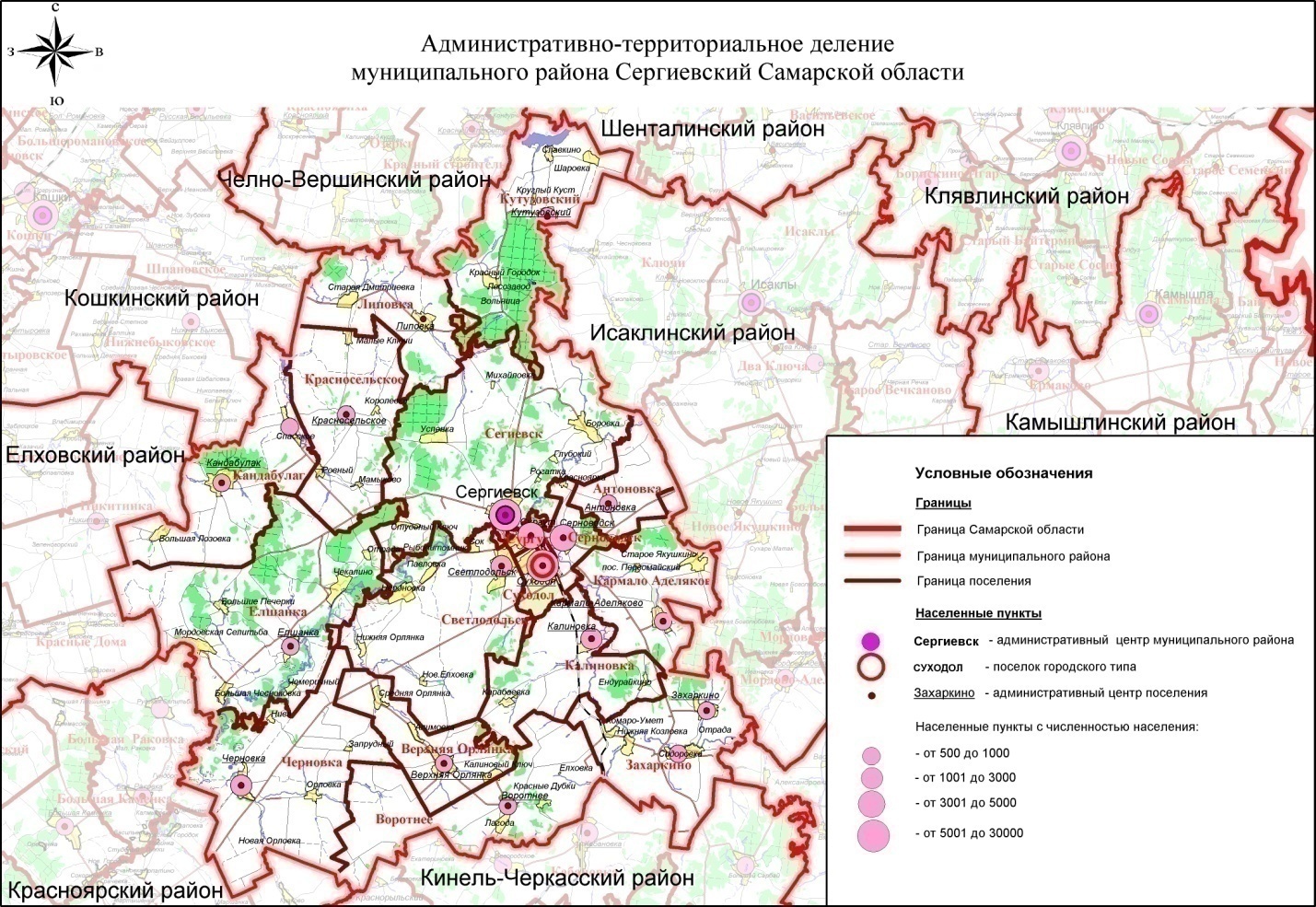 .2.1.4. Природно-климатические условия исследуемой территории2.1.4.1. КлиматСельское поселение Красносельское расположено в умеренно-континентальном климатическом поясе, с холодной  малоснежной зимой, короткой весной и осенью и жарким сухим летом.  Минимальная температура воздуха зимнего периода достигает– 48°С. Продолжительность безморозного периода составляет в среднем 133 дня. Устойчивое промерзание почвы наблюдается в конце ноября начале декабря. Средняя глубина промерзания почвы составляет  , наибольшая – , наименьшая-.По количеству выпадающих осадков поселение относится к зоне умеренного увлажнения. Среднегодовое количество осадков составляет 480 мм/год. В  теплый период года осадков выпадает больше, чем в холодный.Появление устойчивого снежного покрова наблюдается в среднем в третьей декаде ноября. Наибольшая толщина снежного покрова достигает . Снег лежит до середины апреля. Преобладающими ветрами в зимний период являются южные и юго-западные, в летний - северные, северо-восточные и северо-западные.Максимальная температура воздуха летнего периода достигает +40°С.Характерной особенностью климата является быстрое нарастание температуры воздуха весной. Наиболее теплый месяц в году июль.	2.1.4.2. Рельеф и геоморфология В геоморфологическом отношении рассматриваемая территория относится к провинции Высокого Заволжья, характерной особенностью которой является изрезанность долинами рек.В речных долинах распространены аккумулятивные и эрозионные террасы. Последние развиты в тех местах, где реки пересекают тектонические поднятия. В отличие от аккумулятивных, эрозионные террасы сложены коренными породами.Сергиевский район отличается разнообразием рельефа. В формировании современного рельефа принимали участие многочисленные факторы. К ним относятся тектонические движения земной коры, неоднократные отступления и наступления морских вод, а также эрозионные процессы. Пониженные участки рельефа в паводковый период затапливаются.Для всей территории района, сложенной пермскими и карбонатными породами, характерно развитие карстовых форм рельефа. Но особенно энергично карст развивается в местах распространения гипса и гипсоносной толщи. Широкое развитие карстовых воронок особенно характерно для южных, юго-восточных и юго-западных склонов Сергиевской и Якушкинской возвышенностей. Карстовые воронки встречаются группами и в одиночку. По своему размеру они бывают большие и малые, глубокие и мелкие. Почти все воронки, расположенные на склонах возвышенностей, сухие. Воронки, вытянутые в цепочку, часто дают начало образованию оврагов.Карст в районе различен как по возрасту, так и по форме. Более древний карст приурочен к абсолютным отметкам выше 150- и развит в прослоях гипса и доломита верхнеказанского подъяруса верхней перми. Современный карст приурочен к отметкам ниже  и развит в гипсах и ангидритах с прослоями доломитов.По своей морфологии эти два карста резко различны. Склоны воронок древнего карста пологие, заросшие. Размеры их различные, диаметр (по верху) достигает 50-. Воронки современного карста асимметричные, с крутыми, порой отвесными склонами, в которых обнажаются гипсы и доломиты. Эти воронки образуют большие группы, расположенные по склонам возвышенностей. Диаметр их по верху от 3 до , глубина - от 1,5 до 15-. Цепи воронок, как одного, так и другого карста, указывают направления движения инфильтрационных вод.Карстовые воронки развиты также в поймах и руслах рек, где часто можно наблюдать провалы и западины, которые способствуют образованию озер различных размеров и глубины. Примером таких озер могут служить озеро Тепловка в пойме реки Сок, воронки округлой формы сечением 3- в пойме реки Сургут (глубиной 5-), а в долине реки Шунгут воронкой провального типа является озеро Голубое, глубина которого достигает . Карст в районе курорта Сергиевска часто обнаруживается и в скважинах, что подтверждалось провалами бурового инструмента на различных глубинах.Верхнепермские отложения представлены осадочными породами казанского и татарского ярусов. Породы казанского яруса – это в основном песчаники, алевролиты, доломиты с прослоями известняков, реже глин. Выше по разделу преобладают доломиты, известняки и мергели. В породах встречаются прослои и линзы гипсов.Отложения татарского яруса представлены в основном песчано-глинистыми породами. Выше по разделу преобладают глины. Среди прослоев глин залегают нефтеносные горизонты.Четвертичные отложения представлены среднеплейстоценовыми, верхнеплейстоценовыми и голоценовыми осадками. Области развитияплейстоценовых осадков приурочены к речным долинам и представлены суглинками с прослоями песков, глин, мелкого щебня и гравия. Отложения голоценового возраста представлены аллювием современных пойм и русел рек и ручьев, делювием склонов, пролювием балок и оврагов, озерными и болотными образованиями. Аллювиальные отложения состоят из суглинистого материала, содержащего линзы плохо отсортированных песков и большого количества щебня и гальки. Делювиальные отложения представлены желто-бурыми, красно-бурыми и коричнево-бурыми суглинками, иногда содержащими щебень карбонатных пород.Болотные образования наблюдаются в пределах надпойменных террас рек. Отложения представлены торфами, реже илистыми суглинками, содержащими большое количество растительных остатков. Озерные отложения развиты в пределах природных и искусственных водоемов (старицы, пруды, карстовые озера) и представлены илами и сапропелями, содержащими редкие растительные остатки.  2.1.4.3. Гидрогеологические условияВ гидрогеологическом отношении рассматриваемая территория  относится к Волго-Камскому артезианскому бассейну, представляющим собой часть Волго-Русского артезианского бассейна. Основными объектами гидрографии являются реки: Сок, Сургут, Липовка. Подземные воды приурочены к породам четвертичного, неоногенового, пермского, каменноугольного и девонского возраста. Ресурсы пресных подземных вод, рекомендуемых для использования и непосредственно используемых в целях хозяйственно- питьевого водоснабжения населения, включают:- Водоносный комплекс кутулукских отложений верхнетатарского подъяруса верхней перми.  Широкое распространение вод кутулукской свиты, их неглубокое залегание и хорошее качество дает возможность использовать их для водоснабжения и они могут быть рекомендованы для организации водоснабжения крупных сельскохозяйственных и промышленных объектов, путем сооружения водозаборов из буровых скважин.- Водоносный комплекс малокинельских отложений верхнетатарского подъяруса верхней перми. В настоящее время подземные воды свиты на площадях неглубокого залегания и широко используются для водоснабжения сельскохозяйственных объектов с помощью буровых скважин.В Сергиевском районе выделено 8 водоносных горизонтов2.1.4.4. Опасные природные процессыВ границах проектирования заметно выражены современные геологические процессы: водная и ветровая эрозия.Эрозионные процессы получают развитие на территориях, лишенных лесонасаждений, сильно распаханных или имеющих крутые склоны. Процессам водной эрозии в наибольшей степени подвержены склоны речных долин, оврагов, балок, ложбин стока. При этом преобладает процесс делювиального смыва. В результате делювиального смыва уничтожается верхний наиболее плодородный слой почвы. Интенсивность делювиального смыва зависит от следующих факторов:крутизны и длины склона;состава слагающих пород;режима атмосферных осадков;интенсивности весеннего снеготаяния;характера растительного покрова (наличие или отсутствие дернины на склоне).Делювиальный смыв интенсивно протекает на пашнях даже при очень малых углах наклона (2-3º). Определяющим фактором в развитии данного процесса является высота рельефа: чем больше высота рельефа, тем больше глубина его вертикального расчленения. Основные деструктивные процессы в почвах связаны в первую очередь именно с проявлением водной эрозии.Сильные ветра в засушливое время года в сочетании с вышеперечисленными особенностями рельефа, геологического строения и недостаточным количеством защитных древесно-кустарниковых насаждений определяют развитие процессов ветровой эрозии.Овражная эрозия распространена в нижних частях пологих склонов, где проявляются плащи делювия, и в пределах междуречий. Наиболее подвижной частью оврагов являются его вершины, которые в результате регрессивной эрозии могут выйти за пределы склонов, на которых они возникли, и продвинуться далеко в пределы междуречий. Основными факторами, способствующими развитию оврагов, являются литологические особенности коренных пород (выщелачивание карбонатных пород) и особенности рельефа проектируемой территории. Возрастающая антропогенная нагрузка (вырубка леса, распашка земель и прочее) способствует увеличению площади эродированных земель.Овражные эрозионные формы рельефа, постепенно углубляясь, могут достигнуть уровня грунтовых вод, которые дадут начало формированию новой реки.2.1.4.5. Гидрографическая сетьОсновным водотоком в границах проектирования является река Иржа, протекающая в южной части сельского поселения и в его юго-западной части являющаяся его естественной границей. В районе с. Королевка берет начало река с тем же названием, протекающая по территории поселения с юга на север и впадающая в р. Липовка (на территории с.п. Липовка).Кроме того, по территории поселения протекает разветвленная сеть эпизодических водотоков в оврагах Жилой, Рогов Дол и Березовый. 2.1.4.6. Полезные ископаемыеПолезные ископаемые в границах сельского поселения Красносельское представлены Радаевским и Ипполитовским месторождениями нефти..  2.1.4.7. Почвы и растительный покровСергиевский район расположен в зоне лесостепи Высокого Заволжья. С преобладанием в ландшафте элементов степи. Наибольшее распространение на территории  района имеют участки луговых и каменистых степей. Луговые степи сопровождают леса, образуя поляны и опушки, а каменистые степи чаще встречаются по склонам холмов, сыртов и речных долин. В границах  поселения преобладающими типами почв являются черноземы обыкновенные, черноземы типичные, иногда с участием серых лесных почв.Факторы почвообразования, свойственные зоне лесостепи Высокого Заволжья, в пределах которой находится территория рассматриваемого района, обусловили господствующее развитие почв черноземного типа. При этом преобладающими почвами являются серые лесные, черноземы типичные, выщелоченные, типичные остаточно-карбонатные, в основном тяжелого механического состава.В условиях достаточного увлажнения (под пологом леса и вблизи него) сформировались черноземы оподзоленные или темно-серые и серые почвы. Почвы богаты калием, бедны фосфором.В настоящее время имеются значительные площади сосновых лесов на относительно выровненных платообразных склонах. Степные участки в настоящее время в большинстве распаханы.2.1.4.8. Природные рекреационные ресурсыПриродные рекреационные ресурсы с.п. Красносельское представлены лесами, лесостепями, а также акваторией и прибрежными территориями рр. Иржа, Королевка; озер и прудов, используемые жителями для отдыха и рыболовства.Территория в границах проектирования в целом имеет спокойный рельеф, живописный ландшафт, благоприятные климатические условия, что делает возможным развитие разнообразных видов рекреации, оздоровления населения и туризма.2.2. СОВРЕМЕННОЕ ИСПОЛЬЗОВАНИЕ ТЕРРИТОРИИ И АНАЛИЗ ГРАДОСТРОИТЕЛЬНОЙ СИТУАЦИИ СЕЛЬСКОГО ПОСЕЛЕНИЯ КРАСНОСЕЛЬСКОЕ 2.2.1. Анализ демографической ситуации в сельском поселении Красносельское  2.2.1.1. Основные тенденции демографических процессов Традиционно определение генеральной линии развития поселения начинается с определения перспективной численности его населения. Основой таких расчетов в современном градорегулировании является демографический анализ.  Одним из ведущих методических положений демографического анализа является изучение демографических событий во времени, поскольку именно оно является их важнейшей доминантой.Другим важным параметром является территория, так как демографические события происходят не только во времени, но и в определенной стране, ее регионе или определенном поселении. Таким образом, демографический анализ  осуществляться относительно двух координат – времени и пространства. При этом учитываются и социально-экономические и социально-культурные факторы, определяющие механизм демографического поведения, отношения населения к проблемам рождаемости, смертности, перемещения (миграционное поведение), семейно-брачных отношений.В рамках демографического анализа выявляются качественные закономерности развития отдельных демографических процессов и воспроизводства населения в целом, в их социально-экономической обусловленности, что  позволяет определить размеры населения, объяснить его рост или сокращение.Структура населения определяется тремя показателями: рождаемостью, смертностью и миграционными процессами, уровень которых в значительной мере зависит от социально-экономических и культурных факторов. Поэтому, чтобы понять логику демографических процессов, происходящих в конкретном населении, необходимо, прежде всего, проанализировать факторы, обусловливающие ход развития демографических событий, учитывая при этом их изменчивость во времени и неоднородность в пространстве. В связи с этим определение демографических тенденций возможно лишь при условии всестороннего анализа демографических процессов, рассматриваемых в динамике.Демографы выделяют три стадии популяционной стабильности: 1 – стадия традиционного общества, характеризующаяся высоким уровнем рождаемости и смертности, при котором население практически не растет, количество рождений уравновешивается количеством смертей; 2 – стадия четко выраженного роста населения, характеризующаяся снижением уровня смертности (благодаря появлению антибиотиков) при сохранении высокой фертильности; 3 – стадия развития индустриализации, активного включения женщин в процесс производства и обусловленного этим понижения уровня рождаемости до такого, при котором рост населения становится достаточно стабильным, уровень рождаемости приблизительно равен уровню смертности.Для России в целом характерны общие тенденции демографического развития европейских стран. В полосу индустриализации Россия вступила в начале XX века, но наиболее интенсивно этот процесс протекал в предвоенный и послевоенный период. Он сопровождался интенсивным процессом градообразования и ростом численности городского населения при уменьшении доли населения сельского. Индустриализация, активный ход урбанизации объективно изменили демографическую ситуацию в стране, которая усугубилась социально-экономическими переменами 90-х годов. Произошло существенное снижение уровня рождаемости при повышении уровня смертности практически во всех регионах России. В этот период коэффициент рождаемости находился ниже предела, присущего наиболее развитым индустриальным странам, тогда как коэффициент смертности был близок к показателям, соответствующим странам третьего мира. В результате уровень смертности превысил уровень рождаемости, что свидетельствует о суженном воспроизводстве населения, или, как говорят демографы, о депопуляции. Основные изменения в демографической структуре Самарского региона также начались в «перестроечные» годы и обнаружились в конце 80-х: заметно стал снижаться уровень рождаемости при слабо растущей смертности. Перелом наступил в годы активных реформ, которые совпали с уменьшением доли женщин детородного возраста. В 1990 году естественный прирост населения сменился его убылью.  Рис.1.  Динамика распределения населения Самарской области по полу и возрасту, рис. 2. Воспроизводство населения Самарской области.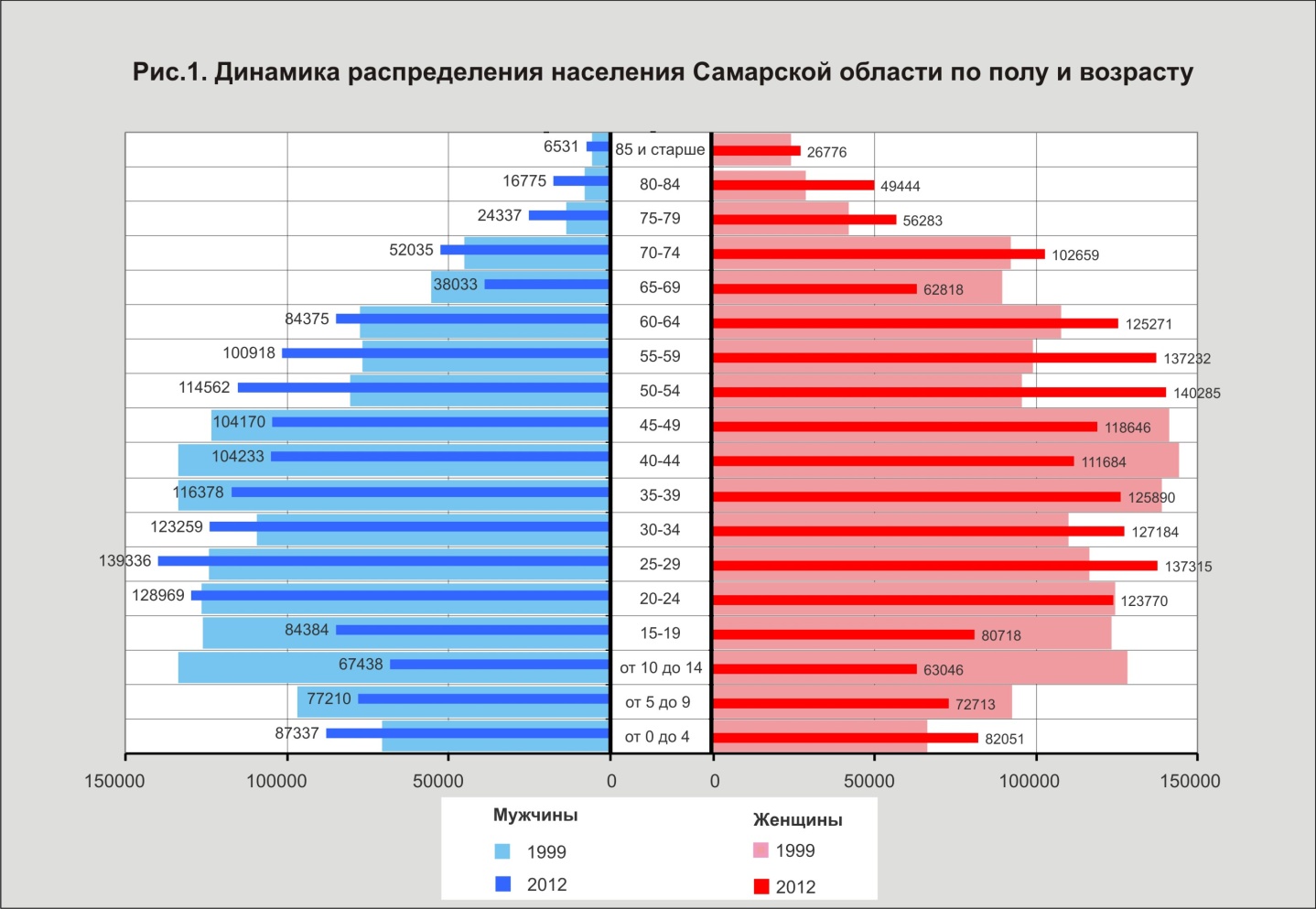 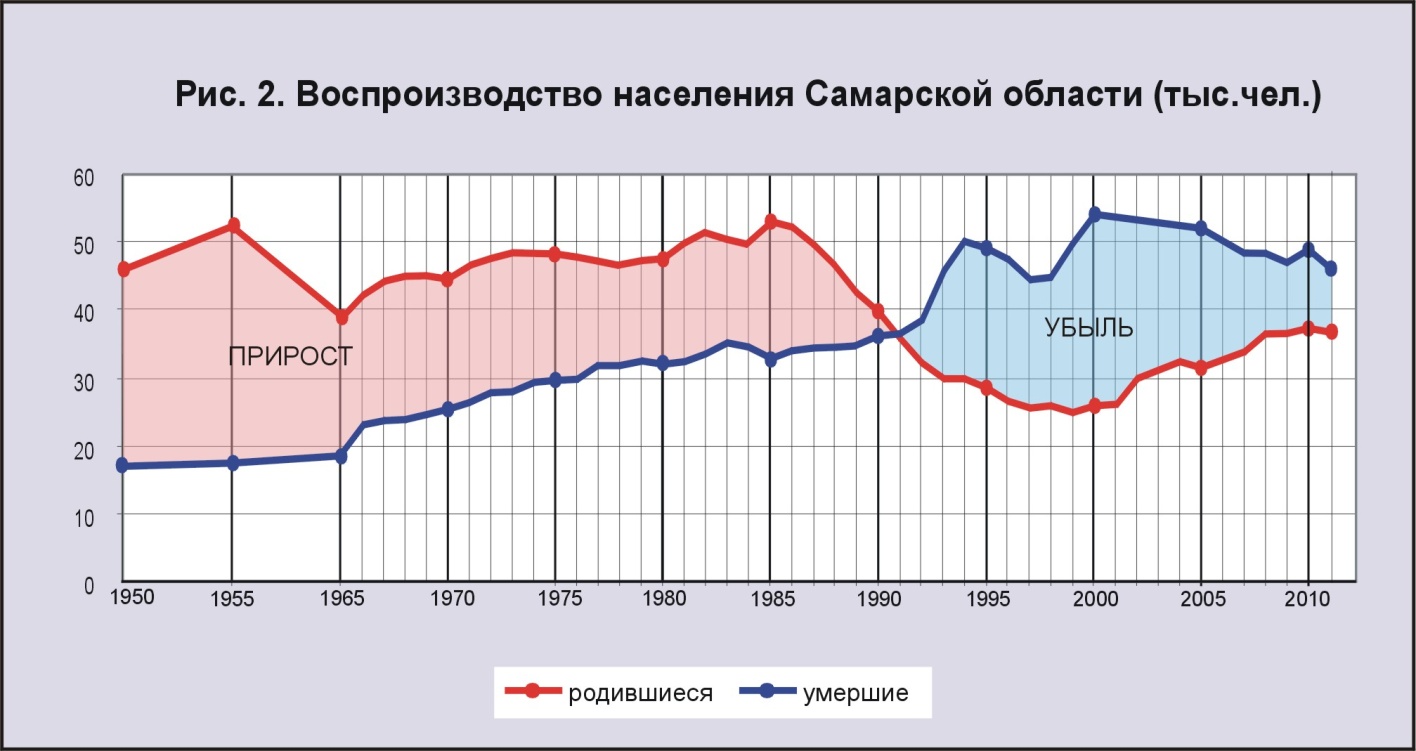 В последние годы уровень рождаемости немного вырос, в связи с тем, что большая (по сравнению с 1999 годом) часть женщин вступила в детородный возраст. Эта тенденция может сохраниться в ближайшие 5-10 лет, затем неизбежно наступит спад, поскольку сегодня доля девочек 5-9-и лет почти вдвое меньше доли 20-25-летних женщин.Значительное число пожилых жителей в половозрастной структуре населения Самарской области позволяет говорить о том, что уровень смертности по-прежнему останется довольно высоким. Его величина обусловлена не только значительной долей пожилого населения, но и экономическими проблемами. Сопоставление возрастных коэффициентов смертности населения Самарской области в 1998, 2003 и 2009 гг. свидетельствует о том, что доля умерших по-прежнему увеличиваться, начиная с 15-летнего возраста. Рис. 3. Возрастные коэффициенты смертности в Самарской области.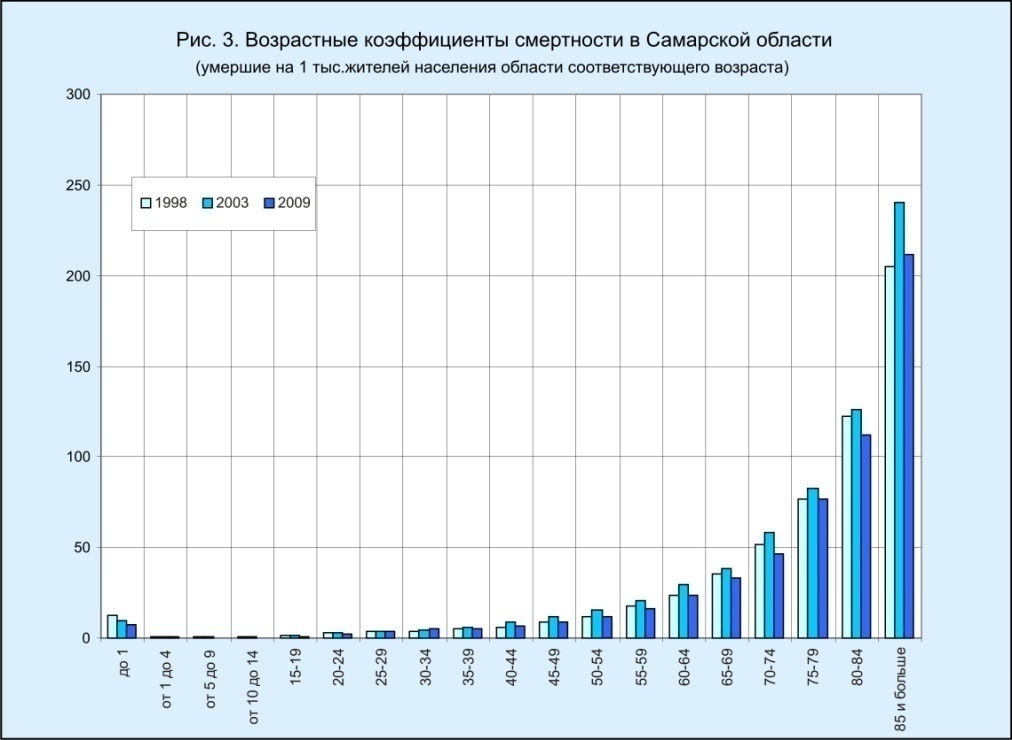 Средняя продолжительность жизни населения Самарской области в . по сравнению с . увеличилась в среднем на 2,35 года. У горожан мужского пола – на 2,87,  женского – на 1,2 года. В сельской местности увеличение произошло соответственно на 3,2 и 1,5 года. В целом население области можно назвать стареющим: доля пожилых людей в течение 90-х годов возросла и в последние годы удерживается примерно на одном уровне, тогда как доля не достигших трудоспособного возраста последовательно снижается. Рис. 4. Динамика распределения сельского населения Самарской области и муниципального района Сергиевский по возрастным группам.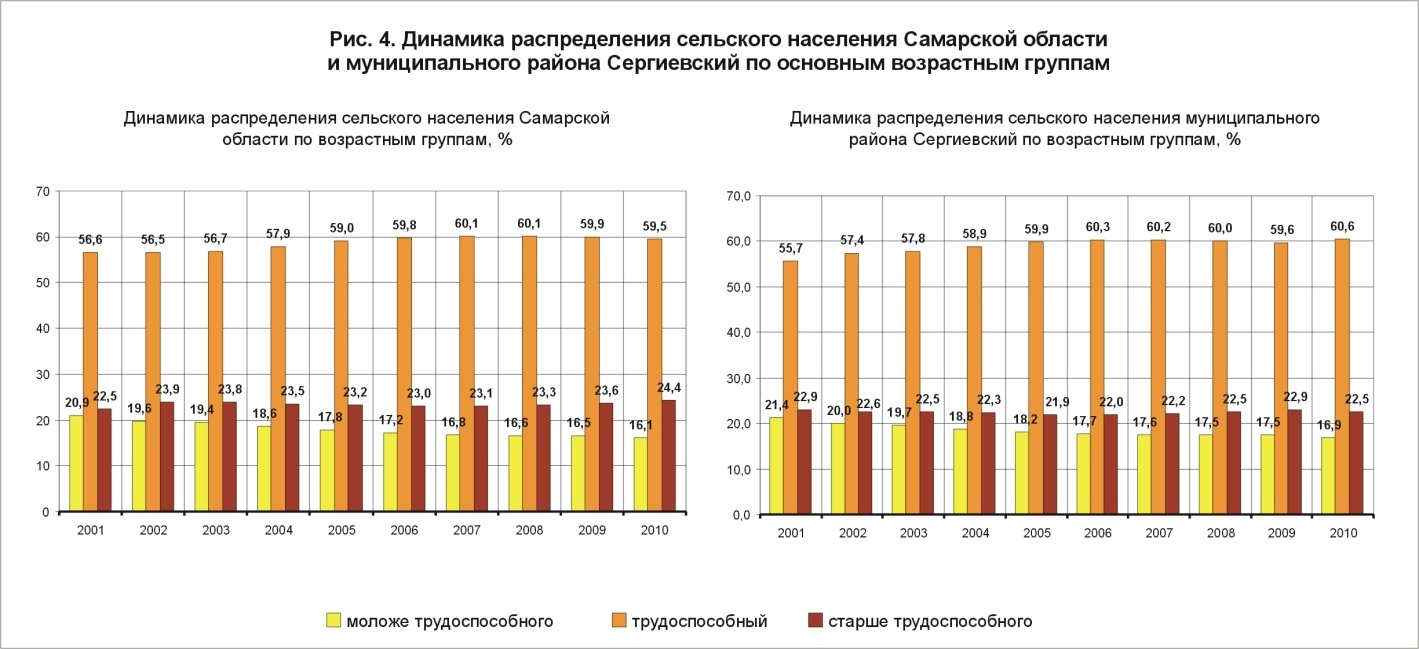 Отрадным является тот факт, что в течение последних 19 лет в области устойчиво сокращается младенческая смертность. Если в 1985 году она составляла 959 умерших детей, то в 2011 году их было только 235. 2.2.1.2 Демографическая ситуация в муниципальном районе СергиевскийНа территории Сергиевского района расположены: 1 городское поселение и 16 сельских поселений. Административным центром муниципального района  является с. Сергиевск (численность населения на 01.01.12 – 9346 человек).Городское поселение муниципального района Сергиевский:Суходол (в составе 1 населенный пункт) – общее число жителей 13380 человек.Сельские поселения муниципального района Сергиевский:Антоновка (в составе 1 населенный пункт) – общее число жителей 739 человек;Верхняя Орлянка (в составе 4 населенных пункта) – общее число жителей 807 человек;Воротнее (в составе  населенных пункта) – общее число жителей 1292 человек;Елшанка (в составе 7 населенных пунктов) – общее число жителей 1597  человек;Захаркино (в составе 5 населенных пунктов) – общее число жителей 1182 человек;Калиновка (в составе 3 населенных пункта) – общее число жителей 1600 человек;Кандабулак (в составе 2 населенных пункта) – общее число жителей 1196 человек;Кармало-Аделяково  (в составе 3 населенных пункта) – общее число жителей 1196 человек;Красносельское (в составе 5 населенных пунктов) – общее число жителей 951  человек;Кутузовский (в составе 7 населенных пунктов) – общее число жителей 1295  человек;Липовка (в составе 2 населенных пункта) – общее число жителей 714   человека;Светлодольск (в составе 6 населенных пунктов) – общее число жителей 1886  человека;Сергиевск (в составе 8 населенных пунктов) – общее число жителей 9346  человек;Серноводск (в составе 2 населенных пункта) – общее число жителей 3563  человек;Сургут (в составе 1 населенный пункт) – общее число жителей 4760   человек;Черновка (в составе 5 населенных пунктов) – общее число жителей 1417  человек.В целом в муниципальном районе Сергиевский по данным на 1.01.12 проживает 46891 человек.Демографическая ситуация в муниципальном районе Сергиевский близка к той, которая сложилась в области в целом: в течение 90-х годов существенно сократилась рождаемость при заметном увеличении уровня смертности населения. Рис. 5.1 Динамика естественного движения населения муниципального района Сергиевский. На протяжении последних лет наблюдается естественная убыль населения. 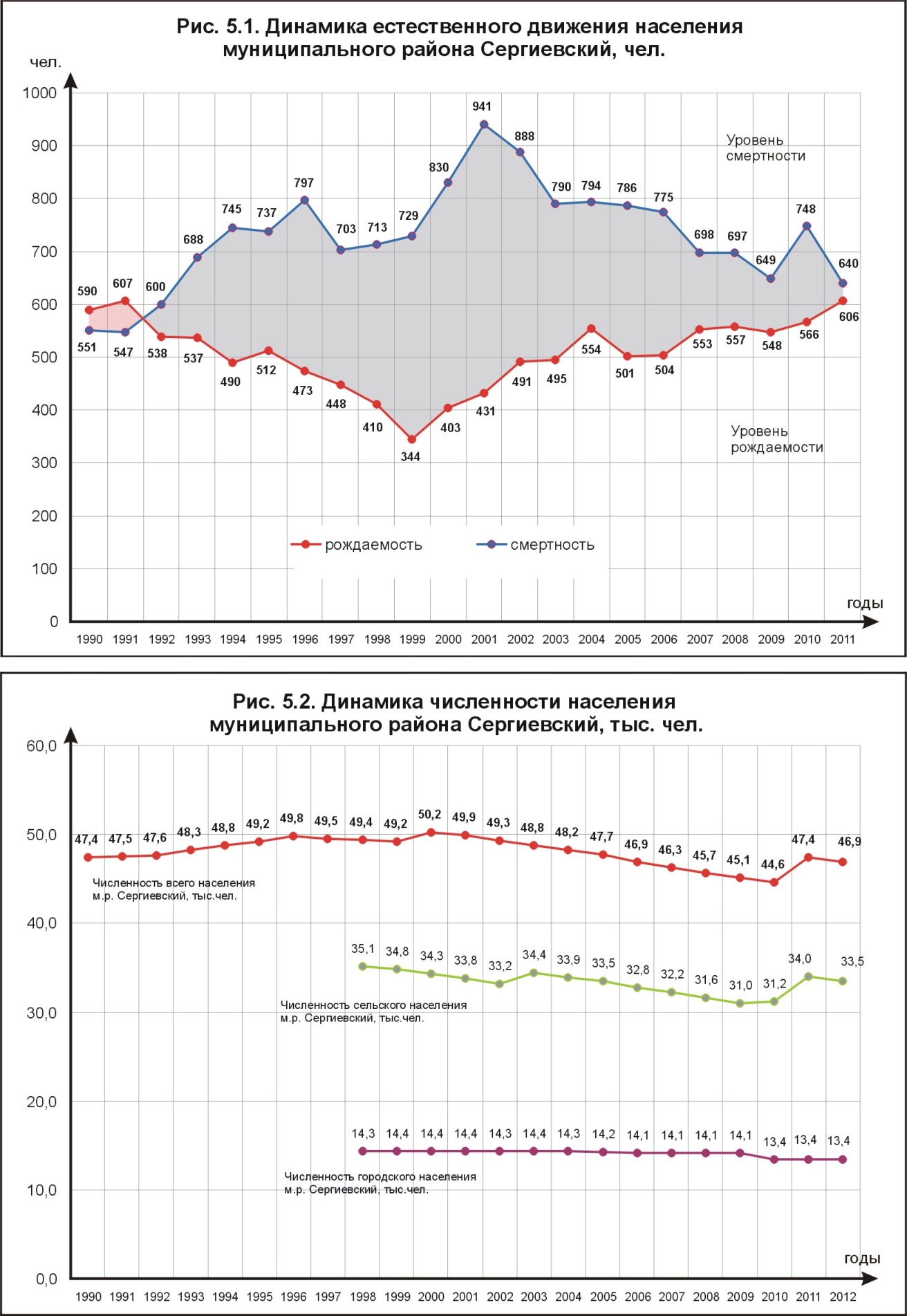 С 1997 по 2011 гг. показатели естественного движения сельского населения района отличались от средних показателей по области. Уровень смертности был немного ниже средних областных показателей по сельскому населению, при близких показателях рождаемости. Рис. 6.1. Коэффициенты естественного движения сельского населения и миграционный прирост в муниципальном районе Сергиевский. 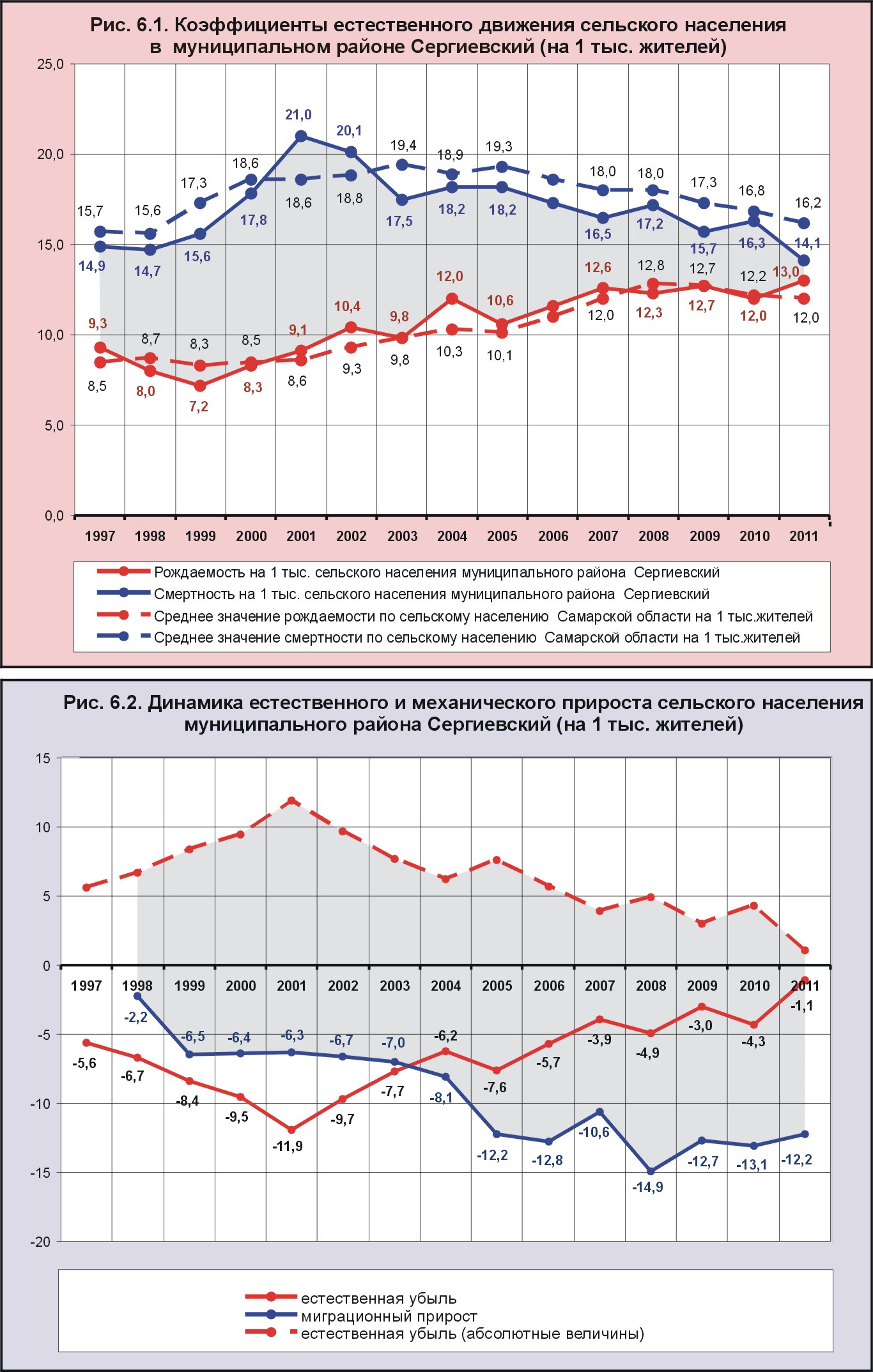 Младенческая смертность в сельских поселениях Сергиевского района в течение ряда лет колебалась, превышая средние областные показатели, или оказывалась ниже их. Особенно высокой младенческая смертность была в сельских поселениях района в 2008 году. Сегодня показатель младенческой смертности в муниципальном районе выше областного почти вдвое. Рис. 7. Младенческая смертность на 1 тыс. родившихся детей.  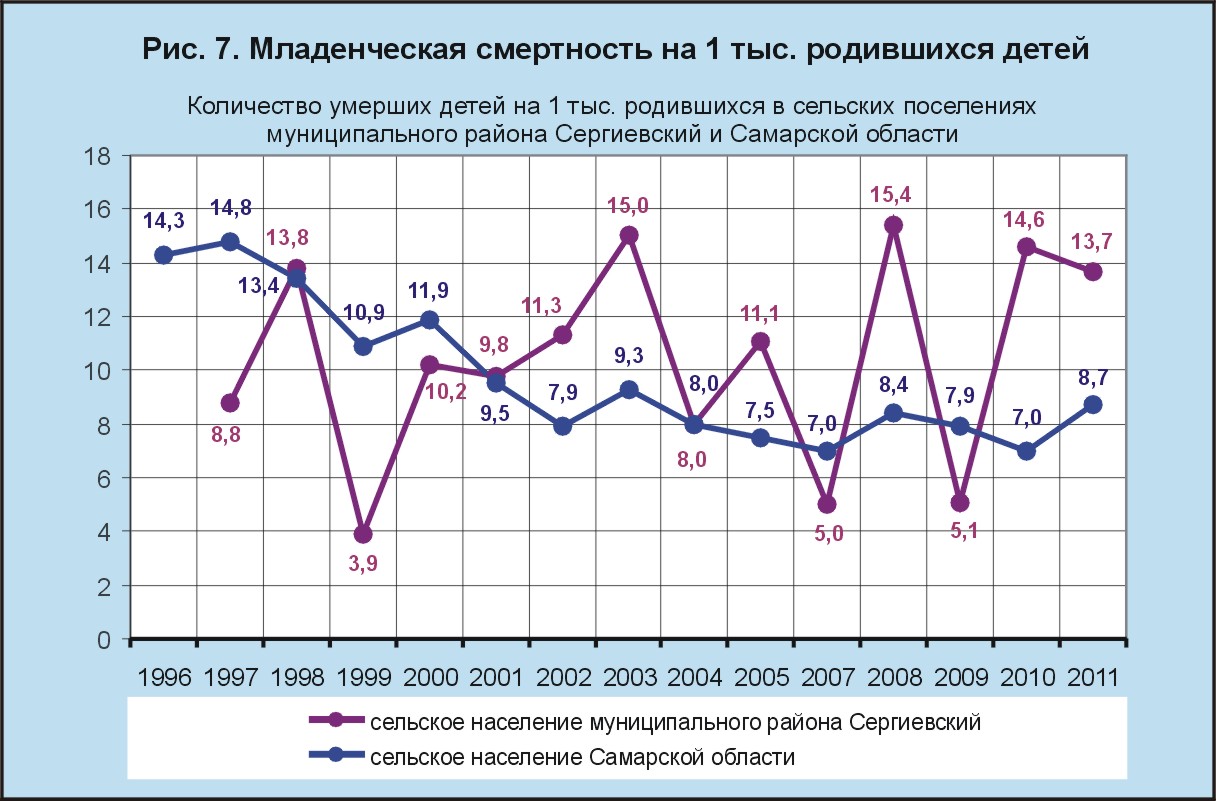 Распределение населения муниципального района Сергиевский по полу и возрасту свидетельствует о том, что уровень смертности в ближайшее время останется по-прежнему высоким, поскольку в половозрастной структуре населения остается большой доля тех, кто вступил в пожилой возраст.В последующие 5 лет в муниципальном районе ожидается небольшой рост рождаемости в связи с увеличением доли женщин, входящих в детородный возраст. Однако на расчетный срок в условиях только естественного прироста рождаемость снизится, поскольку существенно сократится доля репродуктивного населения. Рис. 8. Распределение населения муниципального района Сергиевский по полу и возрасту.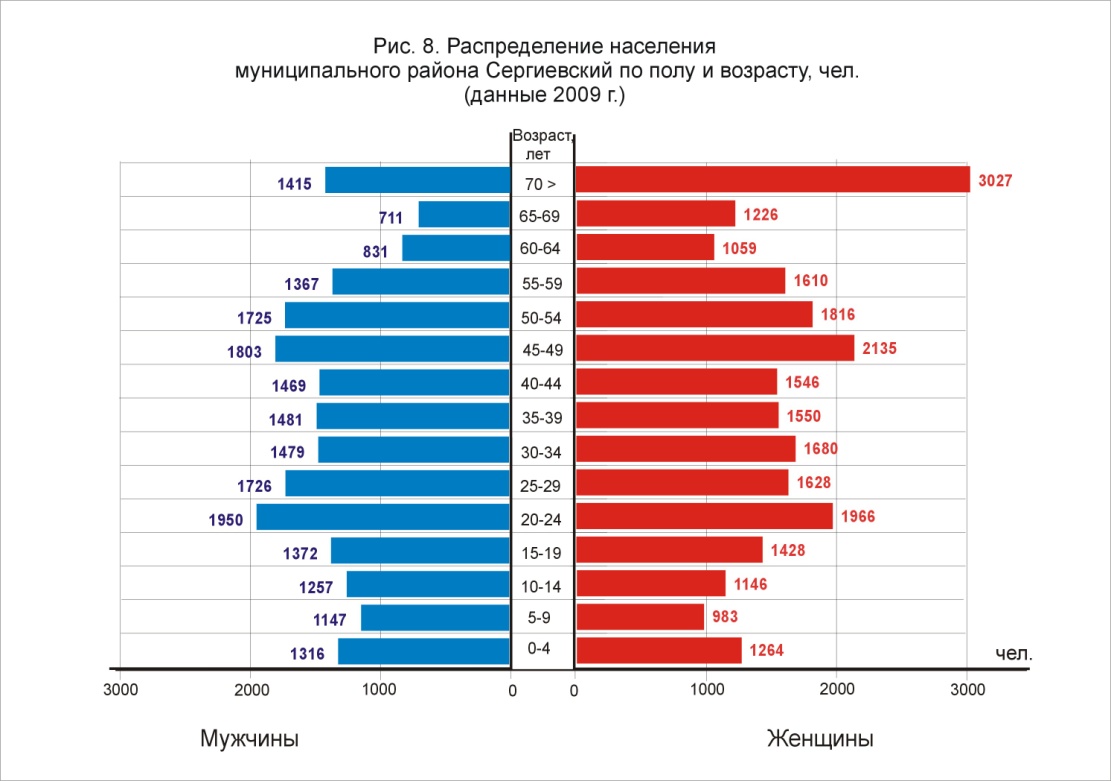 В 2010 году соотношение сельского населения, находящегося в возрасте моложе трудоспособного и старше его, отличалась от соотношения в демографической структуре сельского населения Самарской области. В сельских поселениях муниципального района Сергиевский доля стариков превышает долю молодого населения: 22,5% против 16,9%. Таким образом, разрыв составляет 5,6%, что на 2,7% меньше, чем в области. Доля трудоспособного населения в районе выше среднего областного показателя на 1%. Рис. 4. Динамика распределения сельского населения Самарской области и муниципального района Сергиевский по возрастным группам.Средняя продолжительность жизни как мужского, так и женского населения в муниципальном районе Сергиевский примерно на 0,63 года меньше, чем в области в целом и составляет 65,69 лет. Другой важной причиной роста населения является миграция, которая не в меньшей степени, чем естественное движение населения, связана с социально-экономическими процессами, происходящими в стране.В послевоенные годы наиболее характерной чертой для нашей страны была внутрирегиональная миграция, заключающаяся в движении сельских жителей в города. В настоящий момент градообразующие процессы в нашем регионе завершились. Центр тяжести сместился в сторону межрегиональной и международной миграции, которая существенно активизировалась в середине 90-х годов и была вызвана политическими переменами, породившими такое явление, как вынужденное переселение.По последним статистическим данным, в 2011 году в Самарском регионе миграционный прирост населения составил  8245 человек, 11,7% из них – выпал на долю межрегиональной миграции, 88,3% - международной. Внутрирегиональная миграция характеризовалась слабым оттоком городского населения в сельские поселения. Рис. 9. Общие итоги миграции сельского населения Самарской области в 2011 году.Число вынужденных переселенцев, как уже отмечалось, наиболее значительным было в середине 90-х годов. В настоящее время этот процесс практически завершен, что способствует сокращению миграционных потоков в целом.Миграционные процессы в сельских поселениях муниципального района Сергиевский на протяжении последних 13 лет не были стабильными. В первые годы «перестройки» миграционный прирост в районе в целом был велик, но в 1996 году внешняя миграция пошла на убыль, и в сельских поселениях сальдо миграции получило отрицательные значения. Рис. 6. Коэффициенты естественного движения сельского населения и миграционный прирост в муниципальном районе Сергиевский. По общим итогам миграции за 2011 год в сельские поселения Сергиевского района прибыло на 409 человек меньше, чем убыло из них. Рис. 10. Общие итоги миграции сельского населения муниципального района Сергиевский в 2011 году.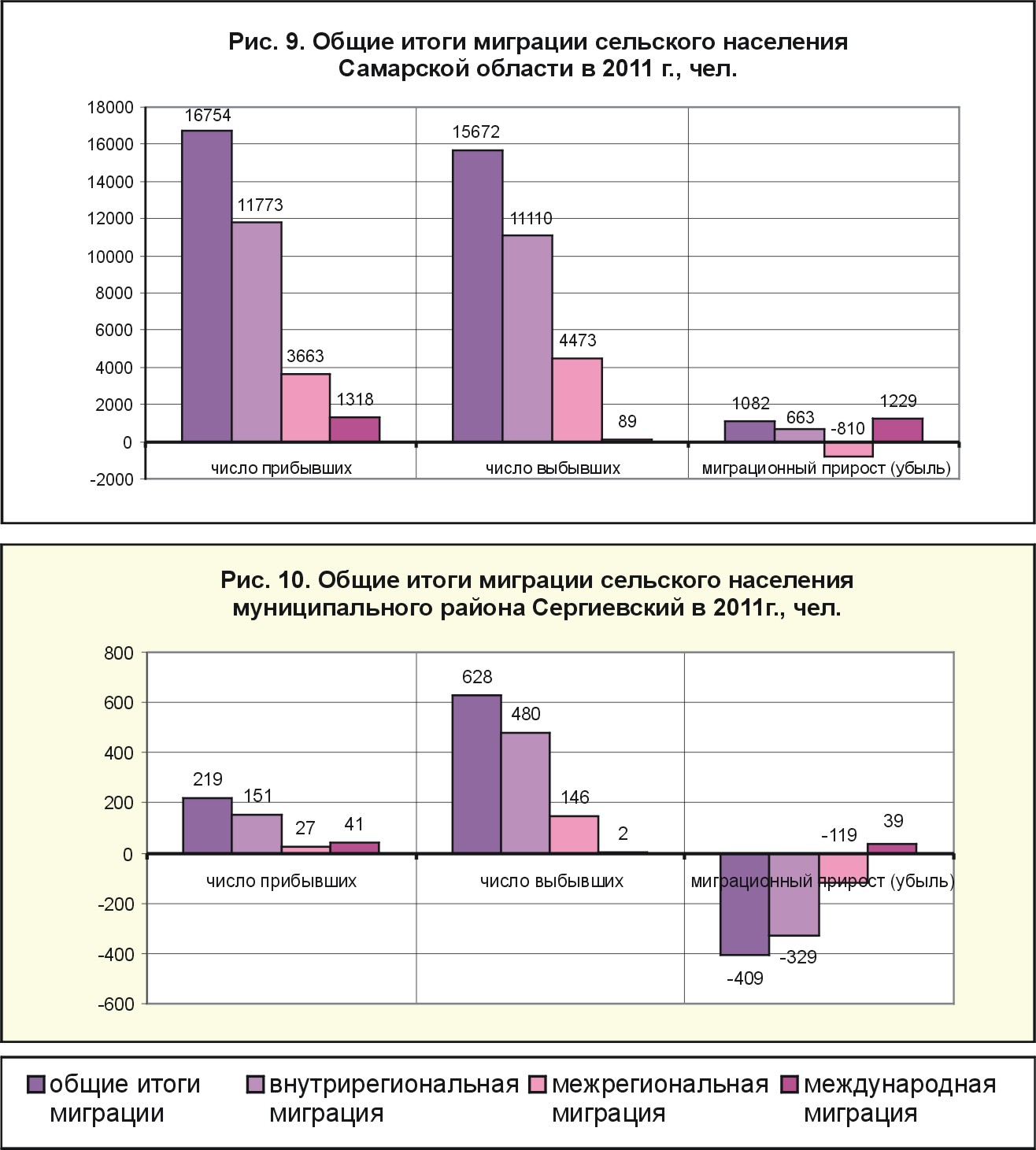 Население муниципального района Сергиевский отличается некоторым национальным разнообразием, несмотря на то, что русское население является преобладающим, и составляет 79,6%. Около 9,6% населения района – чуваши; 4,9% - мордва; 1,7% - татары; 1,6% - украинцы; 0,7% - казахи; 0,7% - армяне. 2.2.1.3. Демографическая ситуация в сельском поселении Красносельское муниципального района СергиевскийОбщая тенденция устойчивой депопуляции, характерная для региона, наблюдается также в сельских поселениях муниципального района Сергиевский, в том числе в с.п. Красносельское. (Рис. 11. Уровень рождаемости, смертности и миграционного прироста населения с.п. Красносельское муниципального района Сергиевский).По данным, предоставленным администрацией сельского поселения Красносельское, с 2003 по 2011 гг. показатели  уровня смертности и уровня рождаемости были близки к средним показателям рождаемости и смертности по сельскому населению муниципального района Сергиевский в целом. Средний коэффициент рождаемости в анализируемый период был на 2,9 промилле ниже среднего районного показателя, при этом средний уровень смертности в этот период был на 0,4 промилле выше. В последние годы уровень смертности растет. (Рис. 11.1. Коэффициенты естественного движения населения с.п. Красносельское).Депопуляция в анализируемый период усиливалась внешней миграцией, которая характеризовалась оттоком населения – лишь в 2010 г миграционный прирост компенсировал естественную убыль населения. (Рис. 11.2. Динамика естественного и механического прироста (убыли) населения с.п. Красносельское).Рис. 11. Уровень рождаемости, смертности и миграционного прироста населения с.п. Красносельское муниципального района Сергиевский (на 1 тыс. жителей)11.1. Коэффициенты естественного движения населения с.п. Красносельское11.2. Динамика естественного и механического прироста (убыли) населения с.п. Красносельское Демографические тенденции сказались на возрастной структуре населения с.п. Красносельское, прежде всего на соотношении числа лиц нетрудоспособного возраста. По данным, предоставленным администрацией сельского поселения Красносельское, в настоящий момент в поселении наблюдается рост доли пожилого населения и снижение доли детей. (Таблица № 1)Таблица № 1Данные о возрастной структуре населения с.п. Красносельское на 01.01.2011г.Доля детей и подростков в возрасте от 0 до 15 лет сегодня составляет 14,5% от всего населения, это на 3% меньше среднего районного показателя. Процент населения в возрасте старше трудоспособного в с.п. Красносельское, наоборот, превышает на 3,2% показатель по сельскому населению Сергиевского района и составляет 26,1%. Доля трудоспособного населения в с.п. Красносельское составляет 59,4%, то есть находится на уровне среднего районного показателя. (Рис. 12. Распределение населения по основным возрастным группам.)Рис. 12. По данным Самарастат, последние 10 лет число жителей в с.п. Красносельское неуклонно сокращалось. В таблице № 2 представлены официальные данные численности населения населенных пунктов сельского поселения Красносельское. Таблица №2 Динамика численности населения населенных пунктов сельского поселения КрасносельскоеРис. 13. По совокупности естественного и механического прироста населения в населенных пунктах с.п. Красносельское число жителей по сравнению с 2002 годом сократилась на 175 человек. (Рис. 13. Динамика численности населения с.п. Красносельское). 2.2.2. Структура современного землепользования сельского поселения Красносельское.Площадь земель в границах сельского поселения Красносельское получена в результате компьютерной обработки данных (ГИС ИНГЕО) и составляет 17487.9 га.Территория поселения представлена следующими категориями земель- земли сельскохозяйственного назначения - земли населенных пунктов - земли  промышленности, энергетики, транспорта и т.д.- земли лесного фондаПо формам собственности земли распределены следующим образом:- земли в государственной и муниципальной собственности составляют 4865.1 га (сведения по разграничению государственной и муниципальной собственности отсутствуют);- земли в собственности юридических лиц составляют.0,0 га;- земли в собственности граждан составляют 12622.8 га.Большая часть территории поселения занята землями сельскохозяйственного назначения: сельскохозяйственными угодьями (пашнями, пастбищами, сенокосами), лесными землями, древесно-кустарниковой растительностью, не входящей в лесной фонд, часть земель данной категории находится  под застройкой, дорогами  и водными объектами. Земли лесного фонда представлены лесными землями. Леса в границах сельского поселения Красносельское относятся к Сергиевскому лесничеству Самарской области. На момент разработки Генерального плана, деятельность на территории лесничества осуществлялась в соответствии с  «Лесохозяйственным регламентом Сергиевского лесничества», в котором определены виды разрешенного использования лесов. Земли населённых пунктов расположены в границах сёл Красносельское, Королёвка, Мамыково и посёлков Малые Ключи и Ровный. Эта категория земель представлена в основном сельскохозяйственными угодьями, а также землями под застройкой, водой, древесно-кустарниковой растительностью, не входящей в лесной фонд, и дорогами.Земли транспорта расположены под дорогами, проходящими по территории поселения. Земли промышленности и энергетики расположены под застройкой.Таблица № 3Баланс земель различных категорий в границах сельского поселения КрасносельскоеТаблица разработана по данным «Землеустроительного дела по установлению границы сельского поселения Красносельское муниципального района Сергиевский Самарской области», выполненного институтом ВОЛГОНИИГИПРОЗЕМ в 2004 – 2005 гг.2.3 ПЛАНИРОВОЧНАЯ СТРУКТУРА СЕЛЬСКОГО ПОСЕЛЕНИЯ КРАСНОСЕЛЬСКОЕПланировочная структура населённых пунктов сельского поселения Красносельское определяется следующими факторами: особенностями гидрографии и рельефа территории, улично-дорожной сетью населённых пунктов. Разработка  генерального плана сельского поселения  предусматривается с  учетом сложившейся планировочной структуры населенных пунктов, наличия свободных территорий, отвечающих градостроительным требованиям.Дороги внешней сети проходят через территорию поселения с севера на юг, образуя единую транспортную ось, разделяющую  его на западную и восточную части.В центральной части сельского поселения расположено село Красносельское, имеющее четкую квартальную структуру. К юго-западу от села Красносельское находится посёлок Ровный. Улица Озерная является основной планировочной осью поселка, на которой разместился общественный центр. В восточной части поселка протекает р. Иржа.К югу от села Красносельское расположено село Мамыково, занимающее небольшую территорию с одной улицей.Поселок Малые Ключи расположен в северной части сельского поселения Красносельское. Территория населенного пункта имеет вытянутую форму с севера на юг. Это определило линейную планировочную структуру посёлка.Село Королевка расположено в восточной части сельского поселения Красносельское. Село не застроено.2.4. ФУНКЦИОНАЛЬНОЕ ЗОНИРОВАНИЕ ТЕРРИТОРИИ СЕЛЬСКОГО ПОСЕЛЕНИЯВ соответствии с пунктом 4.8 СП 42.13330.2011 (СНиП 2.07.01-89*), территория поселения разделена на основные функциональные зоны, с учетом видов  их преимущественного функционального  использования: - жилая зона - общественно-деловая зона  -зона производственного использования - зона инженерной и транспортной инфраструктуры- зона сельскохозяйственного использования- зона рекреационного назначения- зона специального назначения. 2.4.1. Жилая зонаЖилые зоны предназначены для размещения жилой застройки разных типов, а также отдельно стоящих, встроенных или пристроенных объектов социального и культурно-бытового обслуживания населения, культовых зданий, стоянок автомобильного транспорта, промышленных, коммунальных и складских объектов, для которых не требуется установление санитарно-защитных зон и деятельность которых не оказывает вредное воздействие на окружающую среду.В населенных пунктах сельского поселения Красносельское преобладает  малоэтажная застройка, представленная одно – двухквартирными жилыми домами с приусадебными участками, а также застройка, представленная многоквартирными домами, в центральной части села Красносельское.2.4.1.1. Характеристика жилищного фонда.Общая площадь жилищного фонда в сельском поселении Красносельское составляет 26400.0 кв. м, государственный фонд составляет 0.0 кв.м, муниципальный фонд составляет 9000.0 кв.м, частный фонд составляет 17400.0 кв. м.Средняя обеспеченность общей площадью в расчете на одного человека составляет 28.3.кв. м/чел.Характеристика жилищного фонда по видам собственности и типам застройки представлена в таблицах №4 и №5.Данные по жилищному фонду сельского поселения КрасносельскоеПо видам собственностиТаблица № 4По типам  застройкиТаблица № 5В посёлке Красносельское имеются жилые дома, отнесённые к ветхому жилищному фонду в соответствии с  законодательством Российской Федерации и законом Самарской области «О жилище». Таблица № 62.4.2. Общественно-деловая зонаОбщественно-деловая зона предназначена для размещения объектов здравоохранения, культуры, торговли, общественного питания, бытового обслуживания, коммерческой деятельности, а также образовательных учреждений среднего профессионального образования, административных, учреждений, культовых зданий и иных строений и сооружений, стоянок автомобильного транспорта, центров деловой финансовой, общественной активности.В селе Красносельское общественный центр, образующий общественно-деловую зону, сформирован в границах улиц: Советской, Школьной и Ганюшина. Здесь размещаются дом культуры, библиотека, магазины, административные здания. В посёлках Ровный и Малые Ключи общественные центы не сформированы. Два - три объекта обслуживания расположены в разных частях населённых пунктов.В сёлах Королёвка и Мамыково общественные центы не сформированы из-за отсутствия объектов социальной инфраструктуры.Размещение объектов образования, здравоохранения, бытового обслуживания и торговли соответствует радиусам обслуживания населения на территории поселения.2.4.2.1. Учреждения и предприятия обслуживанияПолный перечень существующих объектов культурно-бытового обслуживания с качественными характеристиками приводится в Таблице № 7Таблица № 7Существующие объекты капитального строительства, расположенные в границах сельского поселенияОбеспеченность объектами культурно бытового обслуживания не соответствует расчётным показателям. Расчет процента обеспеченности населения основными объектами обслуживания выполнен в соответствии с «Региональными нормативами градостроительного проектирования Самарской области» и представлен в таблице № 8.Таблица № 8Существующая обеспеченность жителей сельского поселения Красносельское объектами соцкультбыта.2.4.3. Зона производственного использованияЗемельные участки в составе производственных и коммунально-складских зон предназначены для застройки промышленными, коммунально-складскими, иными предназначенными для этих целей производственными объектами.Производственная зона сельского поселения представлена площадкой производственного предприятия и коммунальной зоной, расположенной в селе Красносельское. В южной части поселения расположены объекты нефтедобычи (ЗАО «Самара-Нафта»).Таблица № 9Объекты производственного назначения сельского поселения Красносельское м.р. СергиевскийБлизость производственных зон к жилым зонам, в ряде случаев ограничивает развитие предприятий, так как с увеличением мощности предприятия возможно увеличение размера санитарно защитной зоны. В этом случае возникает необходимость выноса предприятия за пределы селитебной территории.В санитарно-защитной зоне промышленных, коммунальных и складских объектов не допускается размещение жилых домов, дошкольных общеобразовательных учреждений, учреждений здравоохранения, учреждений отдыха, физкультурно-оздоровительных и спортивных сооружений. садоводческих, дачных и огороднических кооперативов, а также производство сельскохозяйственной продукции.2.4.4. Зона транспортной инфраструктурыЗона транспортной инфраструктуры предусматривается для размещения в ней  сооружений и коммуникаций железнодорожного, автомобильного, воздушного, водного и трубопроводного транспорта. На территории сельского поселения Красносельское  расположены линейные объекты автомобильного транспорта, формирующие зону в границах полосы отвода земель и придорожной полосы. 2.4.4.1.Транспорт2.4.4.1.1. Внешний транспортВнешнее сообщение сельского поселение Красносельское осуществляется автотранспортом по автодорогам общего пользования регионального или межмуниципального значения: Сергиевск - Чекалино - Большая Чесноковка -Русская Селитьба, «Сергиевск - Большая Чесноковка" – Кандабулак, "Сергиевск - Кандабулак" – Красносельское, Старая Дмитриевка - Малые Ключи, Красносельское - Малые Ключи (Постановление Правительства Самарской области от 09 августа 2006г. №106 «Об утверждении перечня автомобильных дорогах общего пользования Самарской области»).2.4.4.1.2. Сеть общественного пассажирского транспорта В границах населённых пунктов обеспечение населения общественным пассажирским транспортом не организовано. Связь с районным центром и другими населёнными пунктами осуществляется общественным пассажирским транспортом по маршрутам: Сергиевск – Кандабулак, протяжённостью 74 км двойного пути. И Сергиевск – Дмитриевка, протяжённостью 172 км двойного пути.2.4.4.1.3. Сооружения и предприятия для хранения и технического обслуживания транспортных средств.Коллективные стоянки постоянного хранения автомобилей в населённых пунктах отсутствуют. Хранение личного транспорта преимущественно осуществляется на приусадебных участках и в индивидуальных гаражах, расположенных в коммунальной зоне.На территории поселения отсутствуют автозаправочные станции, станция технического обслуживания2.4.4.2. Сеть улиц и дорог населённых пунктов К автомобильным дорогам местного значения поселения относятся автомобильные дороги общего пользования, расположенные  в границах населённых пунктов, за исключением автомобильных дорог общего пользования федерального, регионального или межмуниципального значения и частных автомобильных дорог  (ФЗ №257 от 8 ноября 2007г. «Об автомобильных дорогах»). Улично-дорожная сеть населённых пунктов может относиться к зонам  различного функционального назначения.Характеристика улично-дорожной сети представлена в таблице № 10Характеристика улично-дорожной сети сельского поселения Красносельское	(автомобильные дороги местного значения поселения)Таблица № 10	Общая протяженность автомобильных дорог местного значения поселения составляет 14,945 км.Общая протяженность улиц в границах населённых пунктов составляет 8,945 км, в том числе по покрытию: асфальт – 0,87 км, щебень – 0,275 км, грунт – 7,8 км. По территории поселения проходят грунтовые дороги хозяйственного назначения.2.4.5. Зона инженерной инфраструктурыЗона инженерной инфраструктуры предназначена для размещения водозаборных сооружений, участков  очистных сооружений канализации, понизительных подстанций,  отопительных котельных, ГРС, магистральных газопроводов и других объектов инженерной инфраструктуры.2.4.5.1. Инженерное оборудованиеИнженерное обеспечение сельского поселения Красносельское включает в себя: 1.Водоснабжение;2.Водоотведение; 3.Теплоснабжение;4.Газоснабжение;5. Электроснабжение;6. Связь. 2.4.5.1.1. ВодоснабжениеСело Красносельское– а/цЦентрализованным водоснабжением село обеспечивается из подземного  водозабора посёлка Ровный. п. Ровный- НСт I подъём, II подъём- на горе, III подъём – ул. Лесная. В схему системы водоснабжения включены 1 водонапорная башня ёмкостью 300м3(на западе за границей села) и кольцевые сети водопровода ф59-219мм, общей протяженностью 10,8км . На сети установлены водоразборные колонки и пожарные гидранты. Материал труб – ПВХ, чугун, сталь. Износ труб 80%.  Требуется замена и реконструкция.Используется вода на хоз - питьевые цели, пожаротушение и полив.Пожаротушение осуществляется из 22 пожарных гидрантов(10 рабочих, требуется замена).Посёлок Малые Ключи, село Королёвка, село МамыковоЦентрализованное водоснабжение в селе отсутствует. Обеспечение водой из шахтных колодцев и индивидуальных источниковПосёлок РовныйЦентрализованным водоснабжением обеспечивается из подземного  водозабора, состоящих из 1 артезианской скважины, расположенной на северо-востоке за границей села, оборудованная погружными насосами ЭЦВ 6-10-80, производительностью 10м3/час, напор 80м.В схему системы водоснабжения включены тупиковые сети водопровода, общей протяженностью 2,9км. Материал труб – полиэтилен, сталь ф32-159мм. Износ труб 70%. Требуется замена и реконструкция.Используется вода на хоз - питьевые цели, пожаротушение и полив.Пожаротушение из 3 пожарных гидрантов (2 рабочих, требуется замена).2.4.5.1.2. ВодоотведениеСельское поселение КрасносельскоеЦентрализованная канализация отсутствует. Хозяйственно-бытовые стоки поступают в выгребные ямы и надворные уборные, с последующим вывозом специальным автотранспортом в места, отведенные службой Роспотребнадзора.Дождевая канализация – отсутствует. Отведение дождевых и талых вод по рельефу местности в пониженные места.2.4.5.1.3. ТеплоснабжениеСело Красносельское– а/цЦентрализованным теплоснабжением в селе обеспечивается здания школы,  многоквартирных жилых  домов и  администрации.Источником тепла является котельная, расположенная на ул.Совхозной, оборудованная котлами НР-18, 4шт и КСВ-1,86, 1 шт (установленная мощность 3,36 Гкал/час, потребляемая – 0,62 Гкал/час). Параметры теплоносителя — 95/70 С.  Общая протяженность сетей теплоснабжения надземной прокладки Ǿ76-219 мм – 3,057 км, износ – 99%.Источником тепла ОВОП является мини котельная, расположенная на ул.Советсккой, котлы типа Микро 50 - 1шт (установленная мощность 50 кВт). Параметры теплоносителя — 95/70 С. Индивидуальный жилой сектор снабжается теплом от  собственных автономных источников – котлов различной модификации.В качестве топлива для всех тепловых источников используется природный газ.Посёлок Ровный, посёлок Малые КлючиЦентрализованное теплоснабжение поселка – отсутствует. Индивидуальный жилой сектор снабжается теплом от  собственных автономных источников – котлов различной модификации.В качестве топлива для всех тепловых источников используется природный газ.село Королёвка, село МамыковоЖителей нет.2.4.5.1.4. ГазоснабжениеСело Красносельское– а/цИсточником газоснабжения сетевым природным газом деревни является АГРС №32. От подземного газопровода высокого давления (мене 1,2МПа) Ǿ 150 мм из стали газ  поступает в ГРП№39 двухниточное (муниц.собст.) с регуляторами  РДБК-50 2 шт., в котором давление снижается до 0,3-0,6 МПа и до низкого. По газопроводам низкого давления газ  подается потребителям на хозбытовые нужды и в качестве топлива для теплоисточников. Прокладка газопроводов низкого давления на опорах. Трубы стальные. Общая протяженность сетей газоснабжения в.д (0,3-0,6 МПа) Ǿ 80 мм –6,174 км. Трубы –сталь.н.д-10,209 км. Ǿ 25-200 мм. Трубы –  сталь.Посёлок РовныйИсточником газоснабжения сетевым природным газом деревни является АГРС №32. От подземного газопровода высокого давления (мене 1,2МПа) Ǿ 200 мм из стали газ  поступает в ГРП№40 (муниц.собст.) с регуляторами  РДБК-50, в котором давление снижается до низкого. По газопроводам низкого давления газ  подается потребителям на хозбытовые нужды и в качестве топлива для теплоисточников. Прокладка газопроводов низкого давления на опорах. Трубы стальные. Общая протяженность сетей газоснабжения в.д. (менее 1,2 МПа) Ǿ 150, 200 мм –6,174 км. Трубы –сталь.н.д-4,540 км. Ǿ 20-50 мм. Трубы –  сталь.посёлок Малые КлючиИсточником газоснабжения сетевым природным газом деревни является АГРС №32. От надземного газопровода высокого давления (мене 1,2МПа) Ǿ 150 мм из стали газ  поступает в ШГРП№43 (муниц.собст.) с регуляторами  РДНК-400, в котором давление снижается до низкого. По газопроводам низкого давления газ  подается потребителям на хозбытовые нужды и в качестве топлива для теплоисточников. Прокладка газопроводов низкого давления на опорах. Трубы стальные. Общая протяженность сетей газоснабжения в.д. (менее 1,2 МПа) Ǿ 150, 70 мм –8,62 км. Трубы –сталь.н.д-2,342 км. Ǿ 20-50 мм. Трубы –  сталь.село Королёвка, село МамыковоЖителей нет.2.4.5.1.5. Электроснабжение Сельское поселение Красносельское (с. Красносельское - а/ц, с. Королевка, пос. Малые Ключи, с. Мамыково, пос. Ровный).Источником электроснабжения населенных пунктов с.п. Красносельское является головная подстанция ПС «Красносельская» напряжением 110/10 кВ. Подстанция 110/10 кВ расположена в с. Красносельское, принадлежит филиалу ОАО «МРСК ВОЛГИ».Распределение электроэнергии осуществляется по воздушным фидерам  Ф1, Ф3, Ф12, Ф13, напряжением 10кВ. Питание потребителей выполнено от распределительных подстанций напряжением 10/0,4 кВ.Владельцем сетей 10 кВ ,0,4кВ и подстанций являются ОАО «МРСК» и ЗАО ССК».Данные по фидерам и подстанциям приведены в таблицах.Потребителями электроэнергии являются:- жилые здания 1-2х этажные,- общественные здания,- коммунальные предприятия, объекты транспортного обслуживания,- промышленные объекты,- объекты сельскохозяйственного назначения, - наружное освещение.Данные об электроснабжении сельского поселения КрасносельскоеТаблица № 11Перечень трансформаторных пунктов, расположенных в с.п.Красносельское, питающихся по ЛЭП-10 кВ, по состоянию на 01.01.2012г.Таблица № 122.4.5.1.6. ЭлектросвязьТелефонную связь в населенных пунктах сельского поселения Красносельское обеспечивает АТС, расположенная в с. Красносельское. К АТС проложены соединительные кабели связи. По населённым пунктам проведена прокладка распределительной кабельной сети.В с. Королевка, п. Малые Ключи, с. Мамыково, п. Ровный установлены таксофоны.Широкий спектр развития получила сотовая связь «Мегафон», «Билайн», «Смартс», «МТС».Таблица № 13Данные о телефонизации населенных пунктов сельского поселения Красносельское2.4.6. Зона рекреационного назначенияРекреационные зоны включают в себя территории, занятые городскими лесами, скверами, парками, садами, прудами, озёрами, водохранилищами, пляжами, а также, иные территории,  используемые  и предназначенные для отдыха, туризма, занятий физической культурой и спортом.Рекреационные зоны на территории поселения представлены преимущественно, прибрежными зонами р.Иржа, р.Королевка.В селе Красносельское имеется небольшой сквер по улице Советской, площадью 0.15 га (17.1) В границах остальных населённых пунктов сельского поселения Красносельское озелененные территории общего пользования отсутствуют.Леса, расположенные в границах поселения, могут использоваться, в соответствии с лесохозяйственным регламентом, для осуществления рекреационной деятельности. Наличие водных и лесных объектов является важным фактором для развития рекреационной зоны и использования ее потенциала в туристическом бизнесе.2.4.7. Зона сельскохозяйственного использованияЗона сельскохозяйственного использования может размещаться, как за пределами населённых пунктов, так и в их границах, и включает в себя преимущественно территории сельскохозяйственных угодий (Cх 1): пашни, пастбища, сенокосы, земли, занятые многолетними насаждениями и древесно-кустарниковой растительностью, не входящей в лесной фонд, а также территории предприятий сельскохозяйственного назначения, дачные массивы, участки, предназначенные для садоводства и огородничества (Сх 2).Зона сельскохозяйственного использования (Сх 2) сельского поселения Красносельское представлена площадками, рассредоточенными по территории поселения. Близость производственных площадок к жилым зонам может ограничивать развитие предприятий, так как с увеличением мощности предприятия возможно увеличение размера санитарно защитной зоны. Таблица № 14Перечень объектов сельскохозяйственного назначения2.4.8. Зона специального назначения К объектам специального назначения относятся кладбища, свалки, скотомогильники, военные и иные объекты специального назначения. На территории сельского поселения Красносельское расположены кладбища:к северу от села Королевка имеется одно закрытое кладбище;к юго-западу от села Красносельское расположены 2 действующих кладбища, площадью 0,6 га и 0,18 га;к западу от села Мамыково расположено закрытое кладбище.Санитарно – защитная зона от сельских кладбищ согласно СанПиН 2.2.1/2.1.1.1200-03 «Санитарно-защитные зоны и санитарная классификация предприятий, сооружений и других объектов» составляет . Санитарно-гигиенические разрывы до жилой застройки выдержаны.На территории сельского поселения Красносельское, в районе села Красносельское, расположен недействующий скотомогильник. Требуется консервация недействующего скотомогильника с последующей рекультивацией занимаемой им территории.Для всех скотомогильников, согласно СанПиН 2.2.1/2.1.1.1200-03 санитарно-защитная зона составляет .На территории сельского поселения Красносельское имеется несанкционированная свалка, находящаяся около села Красносельское. В ближайшее время свалка планируется к ликвидации, с последующей рекультивацией занимаемой ею территории.2.5. ЗОНЫ С ОСОБЫМИ УСЛОВИЯМИ ИСПОЛЬЗОВАНИЯ ТЕРРИТОРИИЗоны с особыми условиями использования территории – охранные, санитарно-защитные зоны, зоны охраняемых объектов (зоны охраны объектов культурного наследия - памятников истории и культуры), водоохранные зоны, зоны санитарной охраны источников питьевого водоснабжения, иные зоны, устанавливаемые в соответствии с законодательством Российской Федерации ст. 1 ФЗ «Градостроительный кодекс Российской Федерации» от 29.12.2004 г. № 190-ФЗ.2.5.1. Зоны особо охраняемых территорий В состав зон особо охраняемых территорий могут включаться земельные участки, имеющие особое природоохранное, научное, историко-культурное, эстетическое, оздоровительное и иное особо ценное значение.Согласно ст. 27 ФЗ «Об особо охраняемых природных территориях» от 14.03.1995 г № 33 ФЗ, на территориях, на которых находятся памятники природы, и в границах их охранных зон запрещается всякая деятельность, влекущая за собой нарушение сохранности памятников природы.2.5.1.1 Зоны охраны объектов культурного наследияНаличие на проектируемой территории памятников истории и культуры требует соблюдения требований ФЗ Российской Федерации от 25 мая 2002г. № 73-ФЗ «Об объектах культурного наследия (памятниках истории и культуры) народов Российской Федерации».Согласно ФЗ Российской Федерации от 25 мая 2002г. № 73-ФЗ «Об объектах культурного наследия (памятниках истории и культуры) народов Российской Федерации» объекты культурного наследия подразделяются на следующие категории историко-культурного значения:объекты культурного наследия регионального значения - объекты, обладающие историко-архитектурной, художественной, научной и мемориальной ценностью;Зоны охраны объектов историко-культурного наследияСогласно ФЗ от 25 мая 2002г. № 73-ФЗ в целях обеспечения сохранности объекта культурного наследия в его исторической среде на сопряженной с ним территории устанавливаются зоны охраны объекта культурного наследия: охранная зона, зона регулирования застройки и хозяйственной деятельности, зона охраняемого природного ландшафта.Необходимый состав зон охраны объекта культурного наследия определяется проектом зон охраны объекта культурного наследия.Охранная зона - территория, в пределах которой в целях обеспечения сохранности объекта культурного наследия в его историческом ландшафтном окружении устанавливается особый режим использования земель, ограничивающий хозяйственную деятельность и запрещающий строительство, за исключением применения специальных мер, направленных на сохранение и регенерацию историко-градостроительной или природной среды объекта культурного наследия.Зона регулирования застройки и хозяйственной деятельности - территория, в пределах которой устанавливается режим использования земель, ограничивающий строительство и хозяйственную деятельность, определяются требования к реконструкции существующих зданий и сооружений.Зона охраняемого природного ландшафта - территория, в пределах которой устанавливается режим использования земель, запрещающий или ограничивающий хозяйственную деятельность, строительство и реконструкцию существующих зданий и сооружений в целях сохранения (регенерации) природного ландшафта, включая долины рек, водоемы, леса и открытые пространства, связанные композиционно с объектами культурного наследия.Границы зон охраны объекта культурного наследия (за исключением границ зон охраны особо ценных объектов культурного наследия народов Российской Федерации, и объектов культурного наследия, включенных в Список всемирного наследия), режимы использования земель и градостроительные регламенты в границах данных зон утверждаются на основании проекта зон охраны объекта культурного наследия в отношении объектов культурного наследия федерального значения - органом государственной власти субъекта Российской Федерации по согласованию с федеральным органом охраны объектов культурного наследия, а в отношении объектов культурного наследия регионального значения и объектов культурного наследия местного (муниципального) значения - в порядке, установленном законами субъектов Российской Федерации.Порядок разработки проектов зон охраны объекта культурного наследия, требования к режиму использования земель и градостроительным регламентам в границах данных зон устанавливаются Правительством Российской Федерации.На объект культурного наследия, включенный в реестр, собственнику данного объекта соответствующим органом охраны объектов культурного наследия выдается паспорт объекта культурного наследия. В указанный паспорт вносятся сведения, составляющие предмет охраны данного объекта культурного наследия, и иные сведения, содержащиеся в реестре.Форма паспорта объекта культурного наследия утверждается уполномоченным Правительством Российской Федерации федеральным органом исполнительной власти (ФЗ от 23.07.2008 № 160-ФЗ «О внесении  изменений в отдельные законодательные акты РФ в связи с совершенствованием осуществления полномочий правительства Российской Федерации).Объекты культурного наследия подлежат государственной охране в целях предотвращения их повреждения, разрушения или уничтожения, изменения облика и интерьера, нарушения установленного порядка их использования, перемещения и предотвращения других действий, могущих причинить вред объектам культурного наследия, а также в целях их защиты от неблагоприятного воздействия окружающей среды и от иных негативных воздействий.На основании проекта зон охраны объекта культурного наследия регионального значения или проекта зон охраны объекта культурного наследия местного (муниципального) значения и положительного заключения государственной историко-культурной экспертизы границы зон охраны соответствующего объекта культурного наследия, режимы использования земель и градостроительные регламенты в границах данных зон утверждаются в порядке, установленном законом субъекта Российской Федерации, на территории которого расположен данный объект культурного наследия.Ограничения (обременения) прав на земельные участки, возникающие на основании решения об установлении зон охраны объекта культурного наследия, подлежат государственной регистрации.До настоящего времени, проекты зон охраны объектов культурного наследия с.п. Красносельское, включающие градостроительные регламенты, не разработаны.Согласно СНиП 2.07.01-89* «Градостроительство. Планировка и застройка городских и сельских поселений»,  расстояния от памятников истории и культуры до транспортных и инженерных коммуникаций следует принимать не менее:100 м в условиях сложного рельефа;50 м на плоском рельефе;15 м до сетей водопровода, канализации и теплоснабжения (кромеразводящих);5 м до других подземных инженерных сетей.В условиях реконструкции указанные расстояния до инженерных сетей допускается сокращать, но принимать не менее: 5 м до водонесущих сетей; 2 м - неводонесущих. При этом необходимо обеспечивать проведение специальных технических мероприятий при производстве строительных работ.Объекты культурного наследия на территории поселения не выявлены.2.5.1.2. Зоны особо охраняемых природных территорийСогласно Закону Самарской области "Об охране окружающей среды и природопользовании в Самарской области" от 6 апреля 2009 г. №46 - ГД,  на территории Самарской области образуются особо охраняемые природные территории федерального, регионального (областного) и местного значения в целях сохранения уникальных и типичных природных комплексов и объектов, достопримечательных природных образований, объектов растительного и животного мира, их генетического фонда, изучения естественных процессов в биосфере и контроля за изменением ее состояния, экологического воспитания населения Самарской области. Категории и виды особо охраняемых природных территорий определяются органами исполнительной власти Самарской области и органами местного самоуправления в соответствии с федеральным и областным законодательством.Согласно статье 2 «Категории и виды особо охраняемых природных территорий» ФЗ «Об особо охраняемых природных территориях» от 14.03.1995 г № 33 ФЗ» с изменениями, внесенными Федеральными законами  от 30.12.2001г №196 ФЗ, от 29.12.2004г №199 ФЗ, от 09.05.2005г №45 ФЗ, от 04.12.2006г №201 ФЗ, от 23.03.2007 г №37 ФЗ, от 10.05.2007 г №69 ФЗ, от 14.07.2008г №118 ФЗ, от 23.07.2008г №244 ФЗ, от 03.12.2008г №250 ФЗ, от 30.12.2008г №309 ФЗ, различаются следующие категории особо охраняемых природных территорий (ООПТ):государственные природные заповедники, в том числе биосферные;национальные парки;природные парки;государственные природные заказники;памятники природы;дендрологические парки и ботанические сады;лечебно-оздоровительные местности и курорты.На территории муниципального района Сергиевский находится 10 особо охраняемых территорий:Голубое озеро;Гора «Высокая»;Горы на реке Казачка;Нефтяной овраг;Серебристые тополя;Серноводский шихан;Серноводская пещера;Студеный Ключ;Якушкинские источники;Кондурчинская лесостепь.В границах сельского поселения Красносельское особо охраняемые природные территории не выявлены.2.5.2. Санитарно-защитные зоны Санитарно-защитные зоны (СЗЗ) определяются в соответствии с СанПиН 2.2.1/2.1.1.1200-03 «Санитарно-защитные зоны и санитарная классификация предприятий, сооружений и иных объектов». – М.: Минздрав РФ, 2008г.Организации, промышленные объекты и производства, группы промышленных объектов и сооружения, являющиеся источниками воздействия на среду обитания и здоровье человека, необходимо отделять санитарно-защитными зонами от территории жилой застройки, ландшафтно-рекреационных зон, зон отдыха, территорий курортов, санаториев, домов отдыха, стационарных лечебно-профилактических учреждений, территорий садоводческих товариществ и коттеджной застройки, коллективных или индивидуальных дачных и садово-огородных участков.По своему функциональному значению СЗЗ является защитным барьером, обеспечивающим уровень безопасности населения при эксплуатации объекта в штатном режиме.В новой редакции СанПиН 2.2.1/2.1.1.1200-03 «Санитарно-защитные зоны и санитарная классификация предприятий, сооружений и иных объектов, вступившими в силу  01.03.2008г., вводится поэтапное определение границы санитарно-защитной зоны (СЗЗ) – от ориентировочной (ранее нормативной, устанавливаемой в соответствии с классификатором), через расчетную (предварительную), к установленной (окончательной), т.е. обоснованной проектом санитарно-защитной зоны с расчетами ожидаемого загрязнения атмосферного воздуха (с учетом фона) и уровней физического воздействия на атмосферный воздух и подтвержденной результатами натурных исследований.Границы СЗЗ устанавливаются от источников химического, биологического и/или физического воздействия, либо от границы промышленной площадки до ее внешней границы в заданном направлении.  Санитарно-защитная зона или какая-либо ее часть не может рассматриваться как резервная территория объекта и использоваться для расширения промышленной или жилой территории без соответствующей обоснованной корректировки границ СЗЗ.Санитарно-защитная зона должна быть  максимально озеленена.2.5.2.1. Санитарно-защитные зоны объектов производственного комплекса Перечень основных производственных объектов с.п. Красносельское представлен в таблице №15.Таблица № 15Объекты производственного назначения сельского поселения КрасносельскоеНефтяные скважиныНа проектируемой территории имеются объекты нефтедобычи, представленные нефтяными скважинами, пунктами налива нефти, пунктами сбора нефти со всей сопутствующей инженерной инфраструктурой. Ориентировочный радиус СЗЗ нефтяных скважин принят согласно СанПиН 2.2.1/2.1.1.1200-03 «Санитарно-защитные зоны и санитарная классификация предприятий, сооружений и иных объектов».Согласно СанПиН 2.2.1/2.1.1.1200-03, СЗЗ промышленных объектов  по добыче нефти варьируется от 300-1000 м, и устанавливается расчетными методами  в каждом конкретном случае в зависимости от конструкции скважины, ее технического состояния и степени воздействия на окружающую среду, и регламентируется проектной документацией. Освоение территории ранее действующей нефтяной скважины под жилищное строительство возможно после проведения консервации и ликвидации скважины при условии получения разрешения на строительство. Застройка площадей залегания полезных ископаемых допускается с разрешения органов управления государственным фондом недр и горного надзора при условии обеспечения возможности извлечения полезных ископаемых или доказанности экономической целесообразности застройки.Пригодность нарушенных земель для различных видов использования после рекультивации следует оценивать согласно ГОСТ 17.5.3.04-83 «Охрана природы. Земли. Общие требования к рекультивации земель».Согласно ПБ 08-624-03  «Правилам безопасности в нефтяной и газовой промышленности» ориентировочный радиус СЗЗ пунктов налива и сбора нефти составляет 500 м.Согласно СанПиН 2.2.1/2.1.1.1200-03 наименьшее расстояние от устья нефтяных скважин до зданий, сооружений  составляет 300 м. 2.5.2.2. Канализационные очистные сооруженияВ населенных пунктах сельского поселения Красносельское канализационные очистные сооружения отсутствуют2.5.2.3. КладбищаВ границах сельского поселения Красносельское расположены кладбища:В 120 м на запад от д. Мамыково (площадь 0,2 га);В 125 м на юго-запад от с. Красносельское (площадь 0,17 га);В 300 м на юго-запад от с. Красносельское (площадь 0,61 га);В 50 м на северо-запад от с. Королевка (площадь 0,22 га);В 600 м на северо-восток от с. Королевка (площадь 0,58 га).	Согласно п.7.1.12 СанПиН 2.2.1/2.1.1.1200-03, санитарно-защитная зона сельских кладбищ составляет 50 м. 2.5.2.4. Объекты размещения биологических отходовВ границах сельского поселения Красносельское, располагается 1 скотомогильник, расположенный в северо-восточной части с. Красносельское на территории бывшей фермы КРС. Скотомогильник представляет собой земляную яму и в настоящее время закрыт. В настоящее время захоронения не производятся. Объект не соответствует требованиям ветеринарно-санитарных правил.Ввиду отсутствия проекта рекультивации территории, недостаточной защищенности подземных вод от загрязнения с поверхности, а также конструктивных особенностей скотомогильника (захоронение в земляных ямах противоречит ВСП) СЗЗ объекта – 1000 м.2.5.2.5. Объекты размещения твердых бытовых отходов с.п. КрасносельскоеТвердые бытовые отходы с. Красносельское размещаются на двух несанкционированных свалках:В 980 м на восток от с. Красносельское:В северной части п. Ровный.Учитывая непосредственную близость данных объектов к жилой застройке и недостаточную защищенность подземных вод от загрязнения с поверхности, несанкционированные свалки в с.п. Красносельское оказывают комплексное негативное влияние на все компоненты окружающей природной среды и подлежат ликвидации.2.5.2.6. Объекты электроснабженияТерриторию с.п. Красносельское пересекают ЛЭП напряженностью 10,110, 220 и 500 кВ.Согласно СанПиН 2.2.1/2.1.1.1200-03 в целях защиты населения от воздействия электрического поля, создаваемого воздушными линиями электропередачи, устанавливаются санитарные разрывы вдоль трассы высоковольтной линии, за пределами которых напряженность электрического поля не превышает 1 кВ/м. Для вновь проектируемых ВЛ допускается принимать границы санитарных разрывов вдоль трассы ВЛ с горизонтальным расположением проводов и без средств снижения напряженности электрического поля по обе стороны от нее на следующих расстояниях от проекции на землю крайних фазных проводов в направлении, перпендикулярном ВЛ:20м – для ВЛ, напряжением до 330 кВ;30 м – для ВЛ, напряжением более 330 кВ.В границах с.п. Красносельское расположена электроподстанция ПС «Красносельская». Для электроподстанций размер СЗЗ устанавливается в зависимости от типа (открытые, закрытые), мощности на основании расчетов физического воздействия на атмосферный воздух, а также результатов натурных измерений.В местах расположения существующих подстанций открытого типа напряжением 110/10-6 кВ в непосредственной близости от жилой зоны следует проводить замеры по уровню шума от данных объектов. Если он превышает допустимые значения (45 Дб на расстоянии 2 м от окна) следует устанавливать защитные барьеры от источника шума.2.5.2.7. Транспортная инфраструктураАвтомобильный транспортВнешний транспорт с.п Красносельское представлен автомобильными дорогами, регионального или межмуниципального значения:«Сергиевск – Чекалино – Большая Чесноковка – Русская Селитьба» (4 категории, 2 полосы движения);«Сергиевск – Большая Чесноковка» – Кандабулак» (4 категории, 2 полосы движения);«Сергиевск - Кандабулак» – Красносельское» (3 категории, 2 полосы движения);«Красносельское – Малые Ключи» (4 категории, 2 полосы движения).	«Старая Дмитриевка - Малые Ключи» ()Согласно Приказу Министерства транспорта, связи и автомобильных дорог Самарской области от 15.06.2010 №37 «Об установлении границ придорожных полос автомобильных дорог общего пользования регионального или межмуниципального значения  Самарской области», размер придорожный полосы для дороги 3 и 4 категории с двумя полосами движения составляет 75 и 65 м соответственно.Для защиты жилой застройки от шума и выхлопных газов автомобилей следует предусматривать вдоль дороги полосу зеленых насаждений шириной не менее .2.5.3. Санитарные разрывы магистральных трубопроводовВ границах сельского поселения Красносельское располагается магистральный газопровод «Челябинск – Петровск – отвод на АГРС-32», 1 класса, диаметром 200 мм.Согласно СНиП 2.05.06-85 «Магистральные трубопроводы» минимальные расстояния от оси подземных и наземных магистральных трубопроводов до населенных пунктов, отдельных промышленных и сельскохозяйственных предприятий, зданий и сооружений принимаются от 75 -  по обе стороны от оси трубопровода, а вдоль трассы многониточных трубопроводов - от осей крайних трубопроводов с учетом их диаметра и класса.Следовательно, санитарный разрыв вышеуказанного газопровода составит 100 м. Газораспределительные станцииВ границах проектирования расположена газораспределительная станция АГРС-32.Минимальное расстояние от автономных газораспределительных станций до населенных пунктов, промышленных предприятий, зданий и сооружений следует принимать в зависимости от класса и диаметра газопровода согласно СНиП 2.05.06-85 «Магистральные трубопроводы», следовательно, санитарный разрыв от АГРС-125 составляет 100 м.Согласно СанПиН 2.2.1/2.1.1.1200-03 «Санитарно-защитные зоны и санитарная классификация предприятий, сооружений и иных объектов», санитарно-защитная зона от газораспределительных станций магистральных газопроводов составляет 300 м.2.5.4. Охранные зоныМагистральные трубопроводыСогласно «Правилам охраны магистральных трубопроводов» (утверждены Постановлением Госгортехнадзора РФ от 22.04.92 № 9, с изм., внесенными Постановлением Госгортехнадзора РФ от 23.11.1994 № 61), вдоль трасс магистральных трубопроводов (при любом виде их прокладки), транспортирующих нефть,  природный газ, нефтепродукты, нефтяной и искусственный углеводородные газы, для исключения возможности повреждения трубопроводов, устанавливаются охранные зоны в виде участка земли, ограниченного условными линиями, проходящими в  от оси трубопровода с каждой стороны.В охранных зонах трубопроводов запрещается производить всякого рода действия, могущие нарушить нормальную эксплуатацию трубопроводов, либо привести к их повреждению, в частности: возводить любые постройки, высаживать деревья и кустарники, сооружать проезды и переезды через трассы трубопроводов, устраивать стоянки транспорта, свалки, разводить огонь, производить любые работы, связанные с нарушением грунта и др. Для распределительных газопроводов, согласно требованиям СНиП 2.07.01-89* «Градостроительство. Планировка и застройка городских и сельских поселений» расстояние от газопроводов до фундаментов зданий и сооружений определяется с учетом давления в газопроводе и для газопроводов высокого давления 1,2 МПа составляет 10 м, расстояние от отдельно стоящего газорегуляторного пункта (с учетом давления газа на вводе) до зданий и сооружений должно составлять не менее 10 м. Для автономных газораспределительных станций охранная зона составляет 100 м.ЛЭПТерриторию проектирования пересекают  линии электропередач напряжением 10, 110, 220 и 500 кВ.Согласно «Правилам устройства электроустановок (ПЭУ)» предусмотрены следующие размеры охранных зон  (от крайних проводов воздушных линий) в зависимости от напряжения ЛЭП:до 20кВ-10м;110 кВ – 20 м;220 кВ – 25 м;500 кВ – 30 м.В охранных зонах ЛЭП без письменного согласия предприятий, в ведении которых находятся сети, запрещается:строительство, капитальный ремонт, реконструкция и снос, любых зданий и сооружений;осуществлять горные, взрывные, мелиоративные работы;производить посадку и вырубку деревьев, располагать полевые станы, коллективные сады, загоны для скота; размещать хранилища горюче-смазочных материалов, складировать корма, удобрения;разводить огонь.Линии связиОхранные зоны подземных и воздушных линий связи установлены согласно «Правилам охраны линий и сооружений связи», утвержденным постановлением Правительства Российской Федерации от 09.06.95 г. № 578, шириной 2 м с обеих сторон.В охранной зоне линий связи без согласия владельца запрещается: осуществлять всякого рода строительные, монтажные и взрывные работы, земляные работы (за исключением вспашки на глубину не более 0,3 м);производить геолого-съемочные работы, которые связаны с бурением скважин, взятия проб грунта;производить посадку деревьев, располагать полевые станы, содержать скот, складировать материалы, корма и удобрения, жечь костры, устраивать стрельбища;производить всякого рода действия, которые могут нарушать работу линий связи и радиофикации.2.5.5. Зоны охраны поверхностных водных объектовВодоохранными зонами являются территории, примыкающие к береговой линии морей, рек, ручьев, каналов, озер, водохранилищ, на которых устанавливается специальный режим осуществления хозяйственной и иной деятельности в целях предотвращения загрязнения, засорения, заиления указанных водных объектов и истощения их вод, а также сохранения среды обитания водных биологических ресурсов и других объектов животного и растительного мира.Размеры водоохранных зон и основные требования к режиму использования их территорий определяются в соответствии с положениями Водного кодекса Российской Федерации (Закон Российской Федерации от 03.06.2006 г. № 74-ФЗ). В границах водоохранных зон запрещается:использование сточных вод для удобрения почв;размещение кладбищ, скотомогильников, мест захоронения отходов производства и потребления, радиоактивных, химических, взрывчатых, токсичных, отравляющих и ядовитых веществ;осуществление авиационных мер по борьбе с вредителями и болезнями растений;движение и стоянка транспортных средств (кроме специальных транспортных средств), за исключением их движения по дорогам и стоянки на дорогах и в специально оборудованных местах, имеющих твердое покрытие.Таким образом, водоохранная зона рек  Иржа и Королевка (протяженность 40,8, и 12 км соответственно) составляет 100 м. Для рек с протяженностью до 10 км (временные водотоки в оврагах Рогов Дол, Жилой, Березовый) водоохранная зона совпадает с прибрежной защитной полосой и составляет 50 м.В границах водоохранных зон устанавливаются прибрежные защитные полосы, на территориях которых вводятся дополнительные ограничения хозяйственной и иной деятельности. Прибрежная защитная полоса всех объектов гидрографической сети в границах сельского поселения Красносельское составляет 50 м.В границах прибрежных защитных полос наряду с вышеперечисленными ограничениями запрещается: распашка земель; размещение отвалов размываемых грунтов; выпас сельскохозяйственных животных.2.5.6. Зоны санитарной охраны источников водоснабжения и водопроводов питьевого назначенииЗоны санитарной охраны (ЗСО) источников водоснабжения определяются в соответствии с требованиями СанПиН 2.1.4.1110-02. Санитарные правила и нормы «Зоны санитарной охраны источников водоснабжения и водопроводов питьевого назначения». ЗСО организуются на всех водопроводах, вне зависимости от ведомственной принадлежности, подающих воду, как из поверхностных, так и из подземных источников. Основной целью создания и обеспечения режима ЗСО является санитарная охрана от загрязнения источников водоснабжения и водопроводных сооружений, а также территорий, на которых они расположены.ЗСО организуются в составе трех поясов: первый пояс (строгого режима) включает территорию расположения водозаборов, площадок всех водопроводных сооружений и водопроводящего канала. Его назначение – защита места водозабора и водозаборных сооружений от случайного или умышленного загрязнения и повреждения. Второй и третий пояса (пояса ограничений) включают территорию, предназначенную для предупреждения загрязнения воды источников водоснабжения.Согласно требованиям СанПиН 2.1.4.1110-02 «Зоны санитарной охраны источников водоснабжения и водопроводов питьевого назначения», в первом поясе ЗСО поверхностных водозаборов не допускается:посадка высокоствольных деревьев;все виды строительства, не имеющие непосредственного отношения к эксплуатации, реконструкции и расширению водопроводных сооружений;прокладка трубопроводов различного назначения;размещение жилых и хозяйственно-бытовых зданий;проживание людей;применение удобрений и ядохимикатов.Во втором поясе ЗСО не допускается:размещение кладбищ, скотомогильников, полей ассенизации, полей фильтрации, навозохранилищ, силосных траншей, животноводческих и птицеводческих предприятий и других объектов, обусловливающих опасность микробного загрязнения подземных вод;применение удобрений и ядохимикатов; рубка леса главного пользования.Размещение складов горюче-смазочных материалов, ядохимикатов и минеральных удобрений, накопителей промстоков, шламохранилищ и других объектов, обусловливающих опасность химического загрязнения подземных вод, допускается в пределах третьего пояса ЗСО только при использовании защищенных подземных вод и выполнении специальных мероприятий по защите водоносного горизонта от загрязнения.В границах сельского поселения Красносельское используются недостаточно защищенные подземные воды, следовательно, граница первого пояса ЗСО устанавливается на расстоянии не менее 50 м от всех имеющихся водозаборов. Границы второго и третьего поясов ЗСО определяются в соответствии с методиками  гидрогеологических расчетов.Отсутствие учета требований к режиму использования территорий 1-го, 2-го и 3-го поясов ЗСО, а также невнимание к условиям природной защищенности подземных вод при размещении объектов промышленной и сельскохозяйственной инфраструктуры предопределяет высокую потенциальную возможность загрязнения вод и их реальное загрязнение, а значит, создает проблему для снабжения населения водой питьевого качества.Водопроводные сооружения и водоводыЗона санитарной охраны водопроводных сооружений, расположенных вне территории водозабора, представлена первым поясом (строгого режима), водоводов - санитарно-защитной полосой.Граница первого пояса ЗСО водопроводных сооружений принимается на расстоянии:от стен запасных и регулирующих емкостей, фильтров и контактных осветлителей - не менее 30 м;от водонапорных башен - не менее 10 м;от остальных помещений (отстойники, реагентное хозяйство, склад хлора, насосные станции и др.) - не менее 15 м.По согласованию с центром государственного санитарно-эпидемиологического надзора первый пояс ЗСО для отдельно стоящих водонапорных башен, в зависимости от их конструктивных особенностей, может не устанавливаться.При расположении водопроводных сооружений на территории объекта указанные расстояния допускается сокращать по согласованию с центром государственного санитарно-эпидемиологического надзора, но не менее чем до 10 м.Ширину санитарно-защитной полосы следует принимать по обе стороны от крайних линий водопровода:а) при отсутствии грунтовых вод - не менее 10 м при диаметре водоводов до 1000 мм и не менее 20 м при диаметре водоводов более 1000 мм;б) при наличии грунтовых вод - не менее 50 м вне зависимости от диаметра водоводов.В случае необходимости допускается сокращение ширины санитарно-защитной полосы для водоводов, проходящих по застроенной территории, по согласованию с центром государственного санитарно-эпидемиологического надзора.В пределах санитарно-защитной полосы водоводов должны отсутствовать источники загрязнения почвы и грунтовых вод.Не допускается прокладка водоводов по территории свалок, полей ассенизации, полей фильтрации, полей орошения, кладбищ, скотомогильников, а также прокладка магистральных водоводов по территории промышленных и сельскохозяйственных предприятий.2.5.7. Территории, подверженные воздействию чрезвычайных ситуаций природного и техногенного характераК территориям, подверженным воздействию чрезвычайных ситуаций природного характера в границах проектирования, относятся зоны проявления опасных природных процессов. Согласно «Временному положению об условиях хозяйственной деятельности на территориях, находящихся в зонах периодического затопления и подтопления паводками» - утвержденного Постановлением Главы администрации Самарской области от 06.04.95 г. № 118, на паводкоопасных территориях категорически запрещается размещение новых объектов, которые могут создать потенциальную угрозу загрязнения водоемов, ухудшение экологической и санитарно-эпидемиологической обстановки в период затопления.2.5.8. Зоны залегания полезных ископаемыхНа территории с.п. Красносельское расположены месторождения нефти.Месторождения полезных ископаемых подлежат охране согласно Закону Российской Федерации от 3 марта 1995 г. №27-ФЗ  «О недрах», «Правилам охраны недр», утвержденным постановлением Госгортехнадзора РФ от 6 июня 2003 г. № 71.Отношения, связанные с использованием и охраной земель, вод, растительного и животного мира, атмосферного воздуха, возникающие при пользовании недрами, регулируются соответствующим законодательством Российской Федерации и законодательством субъектов Российской Федерации.Застройка площадей залегания полезных ископаемых, а также размещение в местах их залегания подземных сооружений допускаются с разрешения федерального органа управления государственным фондом недр или его территориальных органов и органов государственного горного надзора только при условии обеспечения возможности извлечения полезных ископаемых или доказанности экономической целесообразности застройки.При недропользовании на территории Самарской области согласно Закону Самарской области от 06.04.2009 №46-ГД  «Об охране окружающей среды и природопользовании в Самарской области» необходимо обеспечить:соблюдение норм качества водной среды и донных отложений и сохранение биологических ресурсов внутренних водоемов при разведке и разработке месторождений полезных ископаемых под этими водными объектами;соблюдение норм экологической безопасности при размещении (складировании, хранении) попутно добываемых, временно не используемых полезных ископаемых, вскрышных пород, отходов горного и перерабатывающего производств, а также норм других вредных воздействий, оказываемых недропользователями на окружающую среду, как в границах горного отвода, так и за его пределами;выполнение за счет собственных средств работ по рекультивации, временно занимаемых и нарушаемых земель в результате разработки месторождении полезных ископаемых открытым или подземным способом, геологоразведочных или иных работ;биологический этап рекультивации в сроки, предусмотренные проектом и утвержденные в установленном порядке, для нарушенных в результате разработки месторождении полезных ископаемых, геологоразведочных или иных работ земель, требующих восстановления плодородия почв для сельскохозяйственных, лесохозяйственных и иных целей;экологические интересы населения, обязательства, по осуществлению которых должны быть включены в основные условия конкурсов (аукционов) на получение права пользования недрами, проводимыми в соответствии с федеральным законодательством, с объемом финансирования не менее 3 % от стоимости реализации добытого минерального сырья.Согласно письму Управления по недропользованию по Самарской области (Самаранедра) от 17.02.2010 г следует:Согласно статье 25 Закону Российской Федерации от 3 марта 1995 г. №27-ФЗ  «О недрах» - проектирование и строительство населенных пунктов, промышленных комплексов и других хозяйственных объектов разрешается только после получения заключения федерального органа управления государственным фондом недр или его территориального органа об отсутствии полезных ископаемых в недрах под участком предстоящего строительства.При проектировании застройки в пределах площадей залегания полезных ископаемых необходимо получить разрешение недропользователя. В соответствии со статьей 7  Закона Российской Федерации от 3 марта 1995 г. №27-ФЗ  «О недрах» - любая деятельность, связанная с пользованием недрами в границах горного отвода, может осуществляться только с согласия пользователя недр, которому он предоставлен.2.5.9. Иные зоны, установленные в соответствии с законодательством РФ Полоса отвода автомобильных дорогВ соответствии ФЗ «Об автомобильных дорогах и дорожной деятельности в Российской Федерации и внесении изменений в отдельные законодательные акты Российской федерации» от 8.11.2007 №257-ФЗ, полосой отвода автомобильной дороги считаются земельные участки (независимо от категории земель), которые предназначены для размещения конструктивных элементов автомобильной дороги, дорожных сооружений и на которых располагаются и могут располагаться объекты дорожного сервиса.Границы полосы отвода автомобильной дороги определяются на основании документации по планировке территории. В границах полосы отвода автомобильной дороги, за исключением случаев, предусмотренных настоящим ФЗ «Об автомобильных дорогах и дорожной деятельности в Российской Федерации и внесении изменений в отдельные законодательные акты Российской федерации» от 8.11.2007 №257-ФЗ, запрещаются:выполнение работ, не связанных со строительством, с реконструкцией, капитальным ремонтом, ремонтом и содержанием автомобильной дороги, а также с размещением объектов придорожного сервиса;размещение зданий, строений, сооружений и других объектов, не предназначенных для обслуживания автомобильной дороги, ее строительства, реконструкции, капитального ремонта, ремонта и содержания и не относящихся к объектам придорожного сервиса;распашка земельных участков, покос травы, осуществление рубок и повреждение лесных насаждений и иных многолетних насаждений, снятие дерна и выемка грунта, за исключением работ по содержанию полосы отвода автомобильной дороги, ее участков;выпас животных, а также их прогон через автомобильные дороги вне специально установленных мест, согласованных с владельцами автомобильных дорог;установка рекламных конструкций, не соответствующих требованиям технических регламентов и нормативным правовым актам о безопасности дорожного движения;установка информационных щитов и указателей, не имеющих отношения к обеспечению безопасности дорожного движения или осуществлению дорожной деятельности.Зона атмосферного загрязнения от автомобильных дорогУровень неблагоприятного воздействия автодорог определяется концентрациями загрязняющих веществ, создаваемыми в приземном слое атмосферы, и дальностью распространения атмосферного загрязнения.Расчет зоны атмосферного загрязнения от автодорог необходимо проводить по специально разработанным методикам с учетом интенсивности транспортного потока.Береговая полосаБереговая полоса внутренних водных путей Российской Федерации является зоной с особыми условиями пользования.Согласно Федеральному закону 74-ФЗ от 3.06.2006 г «Водный кодекс РФ» (статья 6), полоса земли вдоль береговой линии водного объекта общего пользования (береговая полоса) предназначается для общего пользования. Ширина береговой полосы водных объектов общего пользования составляет 20 м, за исключением береговой полосы каналов, а также рек и ручьев, протяженность которых от истока до устья не более чем десять километров. Ширина береговой полосы каналов, а также рек и ручьев, протяженность которых от истока до устья не более чем десять километров, составляет пять метров.Согласно Постановлению Правительства РФ от 6.02.2003 №71 «Положение об особых условиях пользования береговой полосой внутренних водных путей РФ», пользоваться береговой полосой в целях, установленных законодательством Российской Федерации, могут бассейновые органы, а также юридические и физические лица. Пользование береговой полосой для осуществления хозяйственной и иной деятельности, при которой не обеспечивается безопасность судоходства, не допускается.2.6.ОЦЕНКА ПЕРВИЧНЫХ МЕР ПОЖАРНОЙ БЕЗОПАСНОСТИ ТЕРРИТОРИИ В селе Красносельское имеется пожарное депо на 1 машино-выезд, в приспособленном помещении, расположенном по адресу: ул.Совхозная б/н. Время прибытия первого подразделения к месту вызова соответствует требованиям пункта 1 статьи 76 Федерального закона №123-ФЗ от 22.07.2008г. - 20 минутам в сельских поселениях. В селе имеется накопительная ёмкость объёмом 60 м3, по адресу: ул. П. Ганюшина, д.1.В целях пожаротушения используются пожарные гидранты на водопроводной сети и водные объекты. 3.ОБОСНОВАНИЕ ПРЕДЛОЖЕНИЙ ПО ТЕРРИТОРИАЛЬНОМУ ПЛАНИРОВАНИЮ  СЕЛЬСКОГО ПОСЕЛЕНИЯ КРАСНОСЕЛЬСКОЕ3.1 СВЕДЕНИЯ О ПЛАНАХ И ПРОГРАММАХ КОМПЛЕКСНОГО СОЦИАЛЬНО-ЭКОНОМИЧЕСКОГО РАЗВИТИЯ, ОБ ОБЪЕКТАХ ФЕДЕРАЛЬНОГО, РЕГИОНАЛЬНОГО И МЕСТНОГО ЗНАЧЕНИЯ МУНИЦИПАЛЬНОГО РАЙОНА. При осуществлении территориального планирования сельского поселения Красносельское муниципального района Сергиевский Самарской области в числе прочих учтены мероприятия «Схемы территориального планирования Самарской области», утвержденной постановлением Правительства Самарской области от 13.12.2007 № 261 с учётом изменении, внесённых в схему, и областных целевых программ:в сфере развития транспортной инфраструктуры Самарской области предусматриваются мероприятия в соответствии с перечнем (в рамках областной целевой программы «Модернизация  и развитие автомобильных дорог общего пользования регионального  или  межмуниципального значения Самарской области до 2025 года", утвержденной постановлением Правительства Самарской области от 25.03.2009 г. № 179) мероприятий, ежегодно утверждаемым приказом министерства транспорта, связи и автомобильных дорог Самарской области;в сфере историко-культурного наследия - разработка проектов зон охраны объектов историко-культурного наследия Самарской области;в сфере охраны окружающей среды и природных ресурсов - обеспечение развития особо охраняемых природных территорий регионального значения, совершенствование системы обращения с отходами производства и потребления, повышение лесистости территорий Самарской области (увеличение объемов лесных насаждений за счет лесопосадочных работ), разработка проектов по реабилитации прибрежных территорий и долин малых рек (озеленение, залесение, рекультивация почвы, благоустройство) с учетом функционального назначения территорий, инженерная подготовка и оборудование прибрежных территорий, включая мероприятия по организации рельефа, мелиорации, берегоукрепление, противоэрозионные, противооползневые и оврагоукрепительные работы;При осуществлении территориального планирования сельского поселения Красносельское муниципального района Сергиевский Самарской области учтены также мероприятия по реализации приоритетного национального проекта «Доступное комфортное жильё – гражданам России» на территории Самарской области», модернизации объектов коммунальной инфраструктуры, по реализации областной целевой программы «Чистая вода» на 2010-2015 годы», программы газификации Самарской области и энергетической программы.В генеральном плане сельского поселения Красносельское были учтены следующие мероприятия «Схемы территориального планирования муниципального района Сергиевский Самарской области»:- в сфере развития  транспортной инфраструктуры - строительство, реконструкция и капитальный ремонт дорог общего пользования местного значения муниципального района Сергиевский согласно мероприятиям областной целевой программы «Модернизация и развитие автомобильных дорог общего пользования местного значения в Самарской области на 2009 - 2015 годы»,. Конкретный перечень объектов транспортной инфраструктуры местного значения определяется в ходе реализации данной программы на конкурсной основе; 	- в сфере услуг связи - создание условий для развития информационно - телекоммуникационной инфраструктуры, отвечающей современным требованиям и обеспечивающей потребности населения в информации; внедрение новейших технологий в области телефонной связи – волоконно-оптических линий на территории муниципального района Сергиевский Самарской области;	- в сфере развития системы газоснабжения - техническая реконструкция линейной части и компрессорных станций с применением энерго- и газосберегающих технологий; развитие газораспределительной системы с подключением максимально возможного количества потребителей; строительство и реконструкция газопроводов высокого, среднего и низкого давления; строительство до 2030 года межпоселенческих газопроводов;- в сфере развития системы здравоохранения – реконструкция фельдшерско-акушерских пунктов в селе Красносельское и посёлках Малые Ключи, Ровный;- в сфере физкультуры и спорта – строительство плоскостных спортивных сооружений в поселке Ровный, реконструкция школьного спортивного зала в Красносельское;	- в сфере образования – реконструкция муниципального общеобразовательного учреждения (начального общего, основного общего, среднего (полного) общего образования) в образовательный комплекс «дошкольное образовательное учреждение – муниципальное общеобразовательное учреждение (начального общего, основного общего, среднего (полного) общего образования)» в селе Красносельское;- в сфере охраны окружающей среды (мероприятия межпоселенческого характера) – ликвидация несанкционированной свалки с последующей рекультивацией занимаемой ею территории в районе села Красносельское, консервация недействующего скотомогильника с последующей рекультивацией занимаемой им территории в районе села Красносельское,строительство скотомогильника (яма Беккари) в сельском поселении Красносельское;- в числе мероприятий по развитию иных объектов капитального строительства местного значения - реконструкция административного здания в селе Красносельское.3.2 ПРОГНОЗ РАЗВИТИЯ ДЕМОГРАФИЧЕСКИХ ПРОЦЕССОВ В СЕЛЬСКОМ ПОСЕЛЕНИИ КРАСНОСЕЛЬСКОЕВ результате изучения демографических явлений, происходящих в сельских поселениях муниципального района Сергиевский, в том числе и в сельском поселении Красносельское, построены два сценария возможного развития демографической ситуации в с.п. Красносельское. 1 вариант. Прогноз численности населения с.п. Красносельское по погодовому балансуПрогноз сформирован с использованием метода погодового баланса с учетом тенденций 2002-2012 гг. Согласно этому варианту, в с.п. Красносельское на прогнозный период ожидается существенное сокращение численности населения. Численность населения с.п. Красносельское к 2020 году составит 801 человек, к расчетному сроку (2033 г.) – 557 человек. (Рис. 14. Прогноз численности населения с.п. Красносельское по погодовому балансу)Рис. 14.2 вариант. Прогноз численности населения с.п. Красносельское с учетом освоения резервных территорийЭтот вариант прогноза численности населения с.п. Красносельское рассчитан с учетом территориальных резервов в пределах сельского поселения и освоения новых территорий, которые могут быть использованы под жилищное строительство.На резервных территориях с.п. Красносельское можно разместить 146 участков под индивидуальное жилищное строительство. По данным 2005 года средний размер домохозяйства в Самарской области составляет 2,7 человека, в сельских поселениях м.р. Сергиевский – 2,6 человек. С учетом эффективности мероприятий по демографическому развитию Самарской области  средний размер домохозяйства в перспективе может увеличиться до 3-х человек. Исходя из этого на участках, отведенных под жилищное строительство в с. п. Красносельское, при полном их освоении будет проживать 438 человек. В целом численность населения с.п. Красносельское к 2020 году возрастет до 1118 человек, к 2033 г. – до 1389 человек. (Рис. 15. Прогноз численности населения с.п. Красносельское с учетом освоения резервных территорий).Рис. 15. В этом случае доля молодого населения значительно увеличится. На вновь осваиваемых территориях будет проживать:25 детей в возрасте от 0 до 6 лет;41 ребенок в возрасте от 7 до 15 лет;6 подростков в возрасте 16 - 17 лет.В таблице № 16 приведен прогнозный возрастной состав населения сельского поселения Красносельское с учетом освоения резервных территорий.Таблица №16Прогноз возрастной структуры населения с.п. Красносельское с учетом освоения резервных территорий, чел.Этот вариант принят в качестве основного.3.3 ПРОЕКТНОЕ РЕШЕНИЕ ТЕРРИТОРИАЛЬНОГО РАЗВИТИЯ СЕЛЬСКОГО ПОСЕЛЕНИЯ КРАСНОСЕЛЬСКОЕ3.3.1. Архитектурно-планировочное решениеВ результате анализа современного использования территории, можно сделать следующие выводы о возможном территориальном развитии поселения.Для развития села Красносельское имеются резервные площадки в его северо-западной части (в границах населённого пункта), при условии корректировки территорий сельскохозяйственных предприятий, расположенных в северной части села, и их класса опасности.Развитие посёлка Малые Ключи планируется в восточной части (в границах населённого пункта), а также на небольших участках в существующей застройке по ул. Животноводов.Посёлок Ровный планируется развивать в его северо-западной части (в границах населённого пункта).Территории сёл Мамыково и Королёвка на момент разработки генерального плана практически свободны от застройки, поэтому их развитие возможно в существующих границах населённых пунктов, с незначительным увеличением территории с. Королёвка в южном направлении.Перспективные площадки определялись с учётом природных и техногенных факторов, а также с соблюдением санитарно-гигиенических условий проживания населения.3.3.2. Развитие и параметры функциональных зонФункциональное зонирование территории сельского поселения выполнено с выделением следующих функциональных зон: - жилой зоны, предназначенной для размещения индивидуальной жилой застройки, дошкольных образовательных учреждений и общеобразовательных учреждений;- общественно-деловой зоны, предназначенной для размещения объектов культуры, спорта, образования, здравоохранения, торговли, общественного питания, социального и коммунально–бытового назначения, административных и прочих учреждений;- зоны производственного использования, предназначенной для размещения производственных и коммунально-складских объектов;- зоны инженерной и транспортной инфраструктур, предназначенных для застройки объектами различных видов транспорта и объектами инженерного обеспечения;- зоны рекреационного назначения, включающей в себя участки, занятые лесами, озеленённые территории общего пользования, территории для отдыха и туризма;- зоны сельскохозяйственного использования, предназначенной для размещения сельскохозяйственных угодий (пашни, пастбища, многолетние насаждения, сенокосы) и объектов сельскохозяйственного назначения;- зоны специального назначения, включающей территории кладбищ, скотомогильников, объектов обращения с отходами и другие объекты. Функциональные зоны сельского поселения Красносельское представлены в таблице № 17Описание и параметры функциональных зонТаблица № 173.3.2.1. Развитие жилой зоныВ целях создания благоприятных условий для развития жилищного строительства органам местного самоуправления необходимо осуществлять: подготовку земельных участков для жилищного строительства, в том числе подготовку инженерной и транспортной инфраструктур на планируемых площадках для жилищного строительства;освоение земель сельскохозяйственного назначения, прилегающих к населенным пунктам и расположенных вблизи от мест подключения к инженерным коммуникациям, в целях развития малоэтажной застройки;содействие в реализации мероприятий национального проекта «Доступное и комфортное жилье – гражданам России»;увеличение объемов строительства жилья и коммунальной инфраструктуры;приведение существующего жилищного фонда и коммунальной инфраструктуры в соответствие со стандартами качества;обеспечение доступности жилья и коммунальных услуг в соответствии с платежеспособным спросом населения;развитие финансово-кредитных институтов рынка жилья.Развитие жилых зон планируется преимущественно на свободных участках в существующих границах населённых пунктов. В с. Красносельское, п. Малые Ключи и п. Ровный предполагается индивидуальная жилая застройка (одноквартирные и двухквартирные жилые дома c приусадебными участками). В с. Мамыково и с. Королёвка планируется жилая застройка сезонного проживания (садово-дачного типа).Так как в сельской малоэтажной, в том числе индивидуальной жилой застройке, расчётные показатели жилищной обеспеченности не нормируются, для расчёта общей площади проектируемого жилищного фонда условно принята общая площадь индивидуального жилого дома на одну семью 150 кв.мПредельные размеры земельных участков в сельском поселении Красносельское утверждены «Решением Собрания Представителей муниципального района Сергиевский Самарской области» № 11 от 06.03.2008.года: для личного подсобного хозяйства (2000 - 10000 кв. м) и индивидуального жилищного строительства (1000 – 1500 кв. м).Для ориентировочных расчётов жилищного строительства и численности населения принята средняя площадь участка – 2000 кв. м.Для ориентировочных расчётов садово-дачного строительства (жилья сезонного проживания) принята средняя площадь участка – 1500 кв. м.Для развития жилой зоны запланированы территории:- в с. Красносельское на площадке №1а, площадью 6,0 га, площадке №1б, площадью 1,8 га;- в п. Малые Ключи на площадке №2, площадью 12,18 га, и на площадке в существующей застройке по ул. Животноводов, площадью 2,22 га.- в п. Ровный на площадке №3, площадью 7,0 га, - в с. Мамыково на площадке №4а, площадью 9,5 га, площадке №4б, площадью 2,0 га;- в с. Королёвка на площадке №5а, площадью 6,4 га, площадке №5б, площадью 3,9 га, на площадке №5в, площадью 2,9 га ;	Увеличение жилищного фонда на расчётный срок строительства составит 21900,0 кв. м. общей площади. 	Общий жилищный фонд с учётом существующего фонда составит 48300.0 кв. м. общей площади.	Средняя обеспеченность жилищным фондом составит 34.8 кв. м/чел.3.3.2.1.1. Планируемые объекты жилищного фондаТаблица № 18*Не учитывается в прогнозируемой численности населения.3.3.2.2. Развитие общественно-деловой зоныЗоны общественных центров, предусматриваемые генеральным планом поселения, формируются из объектов социальной инфраструктуры, размещение которых необходимо для осуществления полномочий органов местного самоуправления. Данные объекты по своему назначению должны соответствовать требованиям статьи 14 ФЗ «Об общих принципах организации местного самоуправления в РФ», к ним относятся объекты связи, общественного питания, торговли, бытового обслуживания, библиотечного обслуживания, объекты для организации культуры и досуга, физической культуры и массового спорта, объекты для обеспечения пожарной безопасности и другие. Кроме того перечень объектов социальной инфраструктуры определён в соответствии со структурой и типологией общественных центров и объектов общественно деловой зоны для центров сельских поселений, а также с учётом увеличения населения:на расчётный срок- в с. Красносельское до 753 человек.- в п. Малые Ключи до 192 человек.- в п. Ровный до 444 человек.- в с. Мамыково и с. Королёвка без увеличения населения.Всего по поселению до 1389 человек.Зоны общественных центров предполагается развивать с учётом нормативных радиусов обслуживания и необходимой расчётной мощности объектов по очерёдности строительства. Для учащихся, проживающих на расстоянии свыше 1 км от учреждения образования, необходимо организовывать транспортное обслуживание (СанПиН 2.4.2. 1178-02).Расчёт объектов обслуживания представлен в таблице № 19.Перечень планируемых объектов обслуживания представлен в таблицах № 20 и № 21.Таблица № 193.3.2.2.1. Планируемые объекты обслуживанияСхемой территориального планирования муниципального района Сергиевский Самарской области на территории сельского поселения Красносельское предусматривается:Таблица № 20Таблица № 21Генеральным планом на территории сельского поселения Красносельское предусматривается:3.3.2.3. Развитие зоны производственного использования Производственные и коммунально-складские зоны предназначены для застройки производственными, коммунальными и складскими объектами, а также для установления санитарно-защитных зон таких объектов. Документами территориального планирования Самарской области и муниципального района Сергиевский, на территории сельского поселения Красносельское не запланированы мероприятия по размещению предприятий промышленного назначения.Зона производственного использования сельского поселения сохраняется на существующих площадках в селе Красносельское, с понижением класса опасности предприятий, при необходимости, за счет реконструкции и модернизации производства. 3.3.2.4. Развитие зоны инженерной инфраструктурыЗона инженерного обеспечения предназначена для размещения объектов инженерного обеспечения территории, а также для установления санитарно-защитных зон таких объектов.Проектом генерального плана сельского поселения Красносельское предусматривается развитие жилой зоны, объектов соцкультбыта и, соответственно, развитие инженерного обеспечения проектируемых объектов по каждому виду инженерного оборудования.Инженерное обеспечение планируемых производственных площадок будет произведено собственниками предприятий (инвесторами) по согласованию с администрацией поселения.3.3.2.4.1. Планируемые объекты инженерной инфраструктурыСогласно статье 14 Федерального закона «Об общих принципах организации местного самоуправления в Российской Федерации» к вопросам местного значения поселения относится организация в границах поселения электро -, тепло -, газо - и водоснабжения населения, водоотведения, снабжение населения топливом.Во всей вновь проектируемой жилой застройке и зданиях соцкультбыта предусмотрено полное инженерное обеспечение, включающее в себя:1.Водоснабжение;2.Водоотведение; 3.Теплоснабжение;4.Газоснабжение;5. Электроснабжение;6. Связь. 3.3.2.4.1.1 ВодоснабжениеСело Красносельское – а/ц,, посёлок РовныйСогласно проекту Генерального плана: для бесперебойного водоснабжения населения водой соответствующего качества, отвечающего требованиям СанПиН 2.1.4. 1071-01 «Питьевая вода», необходимо выполнение ряда мероприятий, а именно: ввиду увеличения численности населения необходима реконструкция и расширение производительности существующего водозаборов до требуемой, в с. Красносельское увеличив на 114 м3/сут., в п. Ровный (10м3/час) на 87 м3/сут.- строительство водопроводных сетей с сооружениями на них, установка пожарных гидрантов на проектируемых сетях- в связи с высоким износом существующих водопроводных сетей и сооружений на них, запланировать на дальнейших стадиях проектирования их реконструкцию (в с. Красносельское, протяженностью – 9 км, в селе Ровный 2 км.) после определения точного местоположения участков сетей, подлежащих реконструкции.Согласно проекту Генерального плана:- строительство водоводов и уличных сетей для площадок нового строительства;- установка для всех потребителей приборов учёта расхода воды.Согласно проекту Генерального плана всё новое строительство обеспечивается централизованным водоснабжением, для чего необходимо выполнить всё выше перечисленное.Используется вода на хоз - питьевые цели, пожаротушение и полив.Расход на наружное пожаротушение села (1 пожар) принят 5 л/сек в течение 3 часов, что составляет 54 м3/сут.. Осуществляется из существующих и проектируемых пожарных гидрантов. Запроектировано строительство пирса.Посёлок Малые Ключи, село Королёвка, село МамыковоСогласно проекту Генерального для бесперебойного водоснабжения населения водой соответствующего качества, отвечающего требованиям СанПиН 2.1.4. 1071-01 « Питьевая вода», необходимо выполнение ряда мероприятий, а именно: ввиду увеличения численности населения необходимо проектирование и строительство водозабора с. Королевка производительностью 90 м3/сут., п. Малые Ключи - 135 м3/сут, с. Мамыково - 75 м3/сут Местоположение водозабора будет уточняться на стадии рабочего проектирования после проведения гидрогеологических изысканий. Ориентировочно с. Королевка на юге села. ВБ на юго-западе села, п. Малые Ключи- . на юге поселка. ВБ на юго-востоке поселка, п. Мамыково - на юго-западе поселка. ВБ на юге поселка.Согласно проекту Генерального плана:-проектирование и строительство водопроводных сетей с сооружениями на них для площадок нового строительства- установка  приборов учета расхода водыИспользуется вода на хоз - питьевые цели, пожаротушение и полив.Расход на наружное пожаротушение посёлка (1 пожар) принят 5 л/сек в течение 3 часов, что составляет 54 м3/сут.. Осуществляется из  проектируемых пожарных гидрантов, водоёмов. Запроектировано строительство пирса.Таблица № 22Расходы воды на новое строительство3.3.2.4.1.2. ВодоотведениеСельское поселение КрасносельскоеЦентрализованная канализация отсутствует Согласно проекту Генерального плана ввиду того, что численность населения с учётом существующих застроек значительно увеличивается для улучшения условий жизни населения и для улучшения экологической обстановки, необходимо выполнить ряд мероприятий, а именно:Для новой застройки предусматривается строительство установок биологической очистки сточных вод для одного или группы зданий и бассейна по существующим проектным предложениям.Как вариант предлагается строительство водонепроницаемых выгребов  с последующим вывозом стоков спецавтотранспортом в места отведенные службой Роспотребнадзора.Расходы сточных вод по каждой площадке, приведены в разделе «ВодоснабжениеДождевая канализация.Отвод дождевых и талых вод с вновь проектируемых территорий осуществляется с учётом существующей застройки по открытым и закрытым водостокам в пониженные по рельефу места.На стадии «проект планировки» и последующих рабочих стадиях определяются места сбора поверхностных вод, их очистка и места сброса в водные объекты (овраги, тальвеги, реки, озёра и др.) согласно условиям «Роспотребнадзора».Мероприятия по организации в границах поселения водоснабжения и водоотведения населения, представлены в таблице № 23Таблица № 23Объекты капитального строительства3.3.2.4.1.3. ТеплоснабжениеСело Красносельское - а/ц, село Королевка, поселок Малые Ключи, село Мамыково, поселок РовныйСогласно проекту генерального плана, всё новое строительство теплом будет обеспечиваться от проектируемых теплоисточников.Для культбыта – отопительные модули, встроенные или пристроенные котельные, с автоматизированным оборудованием, с высоким КПД для нужд отопления и горячего водоснабжения.В целях экономии тепловой энергии и, как следствие, экономии расхода газа, в проектируемых зданиях культбыта, применять автоматизированные системы отопления, вентиляции и горячего водоснабжения. В автоматизированных тепловых пунктах устанавливать устройства попогодного регулирования.Тепловые сети от отопительных модулей до потребителей, выполнять в подземном или надземном варианте, с применением труб в современной теплоизоляции. Весь жилой индивидуальный фонд обеспечивается теплом от собственных теплоисточников - это котлы различной модификации, для нужд отопления и горячего водоснабжения. Ориентировочные расходы тепла по соцкультбыту, на вновь проектируемые объекты, приведены отдельно по площадкам и очередям строительства.Таблица № 24Расход тепла для проектируемых объектов соцкультбыта3.3.2.4.1.4. ГазоснабжениеСело Красносельское - а/ц, село Королевка, поселок Малые Ключи, село Мамыково, поселок РовныйЦентрализованным газоснабжением сетевым газом всё новое строительство, обеспечивается от существующей системы газоснабжения, для чего необходимо:- проложить газопроводы высокого и низкого давления.- построить газорегуляторные пункты (ШГРП, ГРП)Новая застройка, расположенная в непосредственной близости от существующих сетей газоснабжения, и необеспеченные газом сёла Мамыково и Королевка, к которым требуется прокладка газопроводов высокого и низкого давления, могут быть подключены к ним на условиях владельца сетей.Прокладка вновь проектируемых газопроводов выполнять либо из полиэтиленовых труб в земле, либо из стальных труб – на опорах. Для газопровода высокого давления устанавливаются охранные зоны: вдоль трасс наружных газопроводов — по 2 м с каждой стороны газопровода, вдоль трасс подземных газопроводов из полиэтиленовых труб при использовании медного провода — 3 м от газопровода со стороны провода и 2 м — с противоположной.Вокруг отдельно стоящих ГРП — в виде территории на 10 м от границ этих объектов.Расход газа на новое строительство посчитан, отдельно для каждой площадки и по каждой очереди строительства.Таблица № 25Расходы газа (новое строительство)Мероприятия по организации в границах поселения тепло - и газоснабжения населения представлены в таблице № 26. .Объекты капитального строительства.Таблица № 263.3.2.4.1.5. ЭлектроснабжениеСельское поселение КрасносельскоеИсходными данными для разработки электроснабжения вновь проектируемой застройки территорий сельского поселения Красносельское, которое включает в себя село Красносельское, поселок Малые Ключи, поселок Ровный, село Мамыково, село Королевка является генеральный план с нанесением зон с концентрированными нагрузками.Потребителями электроэнергии проектируемой застройки являются: 1-2 этажная усадебная застройка – III категории надежности электроснабжения,общественные здания –II-III категории,предприятия торговли-III категории, коммунальные предприятия –II категории,и наружное освещение.Расчет электрических нагрузок выполнен согласно «Инструкции по проектированию городских электрических сетей» РДЗ4.20.185-94 с изменениями и дополнениями и согласно Региональным нормативам градостроительного проектирования Самарской области от25.12.2008г. Расчеты нагрузок сведены в таблицы.Таблица расчета мощностиТаблица № 27Объекты капитального строительстваТаблица № 283.3.2.4.1.6. ЭлектросвязьИсходными данными для разработки телефонизации вновь проектируемой застройки территорий сельского поселения Красносельское, которое включает в себя: с. Красносельское, п. Малые Ключи, с. Мамыково, п. Ровный, с. Королевка, является генеральный план Ожидаемое количество телефонов с. Красносельское 46 номеров. Исходя из этого, телефонизация запланирована от существующей АТС, расположенной по ул.Советская 1,с дальнейшим ее расширением.Телефонизация проектируемых площадок выполнена с установкой телефонных распределительных коробок ЯКГ. Кабель связи прокладывается в земле и по опорам.Таблица № 29Телефонизация п. Ровный с. Мамыково, п. Малые Ключи и с. Королевка планируется за счет сотовой связи.Объекты капитального строительства.Таблица № 303.3.2.5. Развитие транспортной инфраструктуры В генеральном плане разработана схема развития транспортной инфраструктуры сельского поселения Красносельское с учетом функционального назначения улиц и дорог, интенсивности транспортного и пешеходного движения, архитектурно-планировочной организации территории и характера застройки.Основные направления развития транспортной инфраструктуры в проекте предусматривают:- реконструкцию и благоустройство существующих улиц и дорог в застроенной части поселка;- строительство новых улиц;- строительство объектов обслуживания автотранспорта;- реконструкцию и строительство искусственных дорожных сооружений;- строительство объектов для постоянного и временного хранения автотранспорта.3.3.2.5.1. Планируемые объекты транспортной инфраструктуры	Районной целевой программой «Капитальный и текущий ремонт муниципальных дорог муниципального района Сергиевский на 2012-2014годы» предусмотрены мероприятия на территории сельского поселения Красносельское - капитальный и текущий ремонт дорог, протяженностью 10,9 км (конкретный перечень дорог не указан).В дальнейшем предлагается предусмотреть, в числе мероприятий муниципального района Сергиевский (в СТП м. р. Сергиевский), строительство подъездных автодорог общего пользования к с. Мамыково и с. Королевка.3.3.2.5.1.1. Улично-дорожная сетьВ границах населенных пунктов принята следующая градостроительная классификация улиц и дорог:- поселковая дорога - связь сельского поселения с внешними дорогами общей сети;- главные улицы - связь жилых территорий с общественным центром;- основные улицы в жилой застройке - связь внутри жилых территорий и с главными улицами;- второстепенные улицы в жилой застройке - связь между основными жилыми улицами;- проезд - связь жилых домов, расположенных в глубине квартала;	- хозяйственный проезд - проезд к приусадебным участкам.Так как, к вопросам местного значения поселения относится дорожная деятельность в отношении автомобильных дорог местного значения в границах населённых пунктов поселения, генеральным планом предусматриваются мероприятия по развитию улично-дорожной сети, представленные в таблице № 31.Таблица №31Протяженность планируемых улиц на расчетный срок строительства составит 13,990 км.В том числе:главные – 1,175 км,основные – 7,415 км,второстепенные – 5,400 км.Общая протяженность улично-дорожной сети в границах населённых  пунктов составит на расчетный срок строительства 28.935 км.Средняя плотность улично-дорожной сети в проектируемых границах населенных пунктов составит 7,44 км/км2.Основные расчетные параметры уличной сети принять в соответствии с «Региональными нормативами градостроительного проектирования Самарской области», для проектирования поперечных профилей улиц на стадии проекта планировки.В местах примыкания улиц к автодорогам общего пользования необходимо предусматривать мероприятия по безопасности дорожного движения.3.3.2.5.1.2. Транспортные сооруженияСтроительство транспортных сооружений необходимо для организации движения транспорта на магистральных улицах и выходах на внешние автомобильные дороги, для обеспечения безопасности и повышения скорости передвижения, а также преодоления естественных и искусственных препятствий. Документами территориального планирования Самарской области и муниципального района Сергиевский на территории сельского поселения Красносельское не запланированы мероприятия по размещению транспортных сооружений.Генеральным планом также не предусматривается строительство транспортных сооружений в границах сельского поселения.3.3.2.5.1.3. Сооружения и предприятия для хранения и технического обслуживания транспортных средствВ связи с отсутствием данных о динамике роста числа автомобилей, для определения расчетного парка автомобилей на расчетный срок строительства условно принят уровень автомобилизации 300 автомобилей на 1000 жителей.Расчетный парк автомобилей в сельском поселении составит на расчетный срок 417 автомобилей.Необходимое количество машино-мест на стоянках постоянного хранения автомобилей, из расчета 90% обеспеченности расчетного парка автомобилей, составит на расчетный срок 375 машино-мест.В связи с преобладающей застройкой индивидуальными и блокированными двухквартирными жилыми домами с приусадебными участками, хранение личного автотранспорта следует предусматривать в пределах отведенных участковВместимость и площадь участков для стоянок временного хранения автомобилей, размещаемых в общественно-деловых и рекреационных зонах уточняются на дальнейших стадиях проектирования.Для обслуживания расчетного парка автомобилей необходимы объекты технического обслуживания.АЗС из расчета 1 топливо-раздаточная колонка на 1200 легковых автомобилей:- на расчетный срок 1 колонка.СТО из расчета 1 пост на 200 легковых автомобилей:- на расчетный срок 2 поста.Генеральным планом предлагается строительство АЗС на 2 колонки и СТО на 2 поста в п. Ровный, в зоне транспортной инфраструктуры от автодороги общего пользования регионального или межмуниципального значения "Сергиевск - Кандабулак" – Красносельское.3.3.2.6. Развитие зоны рекреационного назначенияОдним из вопросов местного значения поселения является создание условий для массового отдыха жителей сельского поселения. С этой целью генеральным планом предусматривается развитие рекреационной зоны.В её состав входят земельные участки занятые озеленёнными территориями общего пользования (скверы, парки, бульвары), участки объектов физической культуры и спорта, отдыха и туризма, а также естественные природные ландшафты. Предусматривается создание системы озеленённых территорий общего пользования:Расчётная площадь объектов озеленения общего пользования (из расчёта 12 кв. м на 1 человека для сельских поселений) составляет на расчётный срок 1.67 гаМероприятия, предусмотренные генеральным планом, представлены в таблице №32.Площадь планируемых озеленённых территорий общего пользования составит на расчётный срок – 2,52 гаПлощадь озеленённых территорий общего пользования с учётом существующих составит на расчётный срок – 2.67 гаПлощадь озеленённых территорий общего пользования в расчёте на одного жителя составит на расчётный срок – 19.2 м2/челГенеральным планом предусматривается создание открытых спортивных сооружений:Расчётная площадь открытых спортивных сооружений (из расчёта 0,7-0,9 га на 1 тысячу жителей) составляет на расчётный срок 1.5 га.Мероприятия, предусмотренные проектом «Схема территориального планирования муниципального района Сергиевский Самарской области» и генеральным планом, представлены в таблице №32Площадь планируемых объектов составит на расчётный срок – 1.6 гаПлощадь открытых спортивных сооружений с учётом существующих составит на расчётный срок – 1.626 гаПлощадь открытых спортивных сооружений в расчёте на 1000 жителей составит на расчётный срок – 1.17 гаПланируемые объекты капитального строительства рекреационного назначенияТаблица №323.3.2.7.Развитие зоны специального назначенияНа территории сельского поселения Красносельское предусматривается ряд мероприятий по объектам специального назначения.Схемой территориального планирования муниципального района Сергиевский Самарской области предусмотрены мероприятия в сфере охраны окружающей среды: 1. Ликвидация несанкционированной свалки, расположенной в районе села Красносельское, с последующей рекультивацией занимаемой территории.Согласно проекту «Корректировка схемы санитарной чистки территории муниципального района Сергиевский Самарской области от твердых бытовых отходов», выполненному ООО «ЭПСИ» в 2009 году, вывоз ТБО осуществляется на полигон ТБО в м.р. Сергиевский по маршрутам: 1) База - Кандабулак (, 24 конт.) - Спасское (, 16 конт.) - Красносельское (, 18 конт.) - Ровный (, 6 конт.) - полигон ()2) База - Шаровка (, 3 конт.) - Славкино (, 3 конт.) - Кутузовский (, 20 конт.) - Лесозавод (, 1 конт.) - Вольница (, 2 конт.) - Липовка (, 13 конт.) - Старая Дмитриевка (, 11 конт.) - Малые Ключи (, 6 конт.) - полигон (79 км).2. Консервация недействующего скотомогильника в районе села Красносельское, с последующей рекультивацией территории.3. Строительство скотомогильника (яма Беккари) в сельском поселении Красносельское. Ввиду наличия в границах муниципального района Сергиевский ветеринарно-санитарного завода по производству мясокостной муки, размещение на территории района скотомогильников является нецелесообразным. Все виды биологических отходов подлежат переработке в товарные продукты на территории вышеуказанного завода. Генеральным планом предлагается осуществлять вывоз биологических отходов на территорию ОАО «Ветсанутильзавод «Сергиевский», в связи с чем строительство скотомогильника не требуется. 4. Генеральным планом предлагается закрытие кладбища, попадающего в водоохранную зону от р. Иржа, в районе с. Мамыково и строительство нового кладбища (19.1) к юго-востоку от с. Мамыково, площадью 0,2 га.3.3.2.8. Развитие зоны сельскохозяйственного использованияЗону сельскохозяйственного использования планируется развивать на существующих и планируемых площадках сельскохозяйственных предприятий, с учётом соблюдения санитарных норм и корректировкой границ площадок.	Администрацией м. р. Сергиевский Самарской области утверждён акт выбора земельного участка под проектирование и строительство объекта «Модульный комплекс по выращиванию и откорму 100 тыс. свиней в год в границах колхоза «Красный Восток» (постановление №1008 от 28.11. 2008 г.).Генеральным планом, согласно акту выбора земельного участка, запланировано несколько площадок для размещения комплекса (2.1) в составе:- репродукторного модуля (2.1а), площадью 6,3 га, к северу от с. Красносельское;- фермы доращивания (2.1б), площадью 3,5 га, к северо-западу от с. Красносельское;- фермы откорма 1 (2.1в), площадью 6,22 га, к югу от с. Красносельское;- фермы откорма 2 (2.1г), площадью 6,02 га, к северо-востоку от п. Ровный.Площадки расположены в разных частях поселения вблизи автодорог регионального значения "Сергиевск - Кандабулак" – Красносельское, Красносельское - Малые Ключи.МЕРОПРИЯТИЯ ПО ОХРАНЕ ОКРУЖАЮЩЕЙ СРЕДЫОсуществление градостроительной деятельности в рамках реализации «Проекта генерального плана сельского поселения Красносельское муниципального района Сергиевский» не должно противоречить основным принципам экологической безопасности, которыми согласно Закону Самарской области от 6 апреля 2009 г. №46-ГД «Об охране окружающей среды и природопользовании в Самарской области»  являются: приоритет безопасности для жизни и здоровья граждан и населения в целом, сохранение общечеловеческих ценностей;презумпция потенциальной экологической опасности любой намечаемой хозяйственной деятельности;воздействие на окружающую среду для отдельных территорий и области в целом с учетом конкретной экологической ситуации;соблюдение требований законодательства в сфере охраны окружающей среды и природопользования, неотвратимость ответственности за экологические правонарушения и компенсация причиненного ущерба гражданам, обществу, окружающей природной среде за счет виновного в строгом соответствии с законом;соблюдение гласности во всех сферах деятельности, способной создать угрозу экологической безопасности;гарантированность государственного контроля за санитарно-гигиеническим и эпидемиологическим благополучием территории области и состоянием окружающей среды.Целью осуществления мероприятий по охране окружающей среды, по предотвращению и (или) снижению воздействия на окружающую среду является улучшение (оздоровление) среды жизнедеятельности  в границах проектирования.Улучшение качества атмосферного воздуха обеспечивается за счет:Сокращения выбросов от автотранспорта за счет жесткого контроля систем ДВС автомобилей, дорожной и сельскохозяйственной техники.Перевода автомобильного парка на использование экологичных видов топлива (неэтилированный бензин, газ);Строительства обводных магистральных автодорог;Реконструкции действующего и установка нового пыле-газоочистного оборудования на организованных стационарных источниках выброса.Организации, благоустройства и озеленения санитарно-защитных зон промышленных и сельскохозяйственных предприятий (в том числе проектируемых);Организации санитарно-защитного озеленения вдоль автодорог,Введения модульных котельных, работающих на газовом топливе.Сокращения выбросов в атмосферу от неорганизованных источников.Охрана подземных и поверхностных вод, охрана и оздоровление земель обеспечиваются за счет:Организации канализования неканализованной существующей жилой застройки и вновь строящегося жилья с использованием  индивидуальных установок биологической очистки хозяйственно-бытовых сточных вод.Реконструкции действующих и строительства новых сетей канализации и насосных станций с применением безопасных методов обеззараживания воды (ультрафиолетовое облучение, озонирование).Запрещения сброса сточных вод и жидких отходов в поглощающие горизонты, имеющие гидравлическую связь с горизонтами, используемыми для водоснабжения;Устройства защитной гидроизоляции сооружений, являющихся потенциальными источниками загрязнения подземных вод;Организации регулярных режимных наблюдений за условиями залегания, уровнем и качеством подземных вод на участках существующего и потенциального загрязнения, связанного со строительством проектируемого объекта;Внедрения на промышленных и сельскохозяйственных предприятиях экологически безопасных, ресурсосберегающих технологий, малоотходных и безотходных производств.Организации строительства отводящих сооружений и дамб обвалования для отвода поверхностного стока, дренажей - для понижения уровня грунтовых вод;Закрытии кладбища, попадающего в водоохранную зону от р. Иржа, в районе с. Мамыково.Консервации скотомогильника в районе села Красносельское с последующей рекультивацией территории (вывоз биологических отходов осуществлять на ОАО «Ветсанутильзавод «Сергиевский»);Ликвидации несанкционированных свалок в районе населенных пунктов Красносельское и Ровный с последующей рекультивацией территории;Засыпки отрицательных форм рельефа с покрытием поверхности потенциально плодородным и почвенным слоем;Выполнения инженерной защити территории от затопления и подтопления (в соответствии с требованиями СНиП 2.06.15-85 "Инженерная защита территории от затопления и подтопления").Развития системы использования вторичных ресурсов.Совершенствования системы управления движением твердых бытовых отходов путем внедрения их разделительного сбора и сортировки.Санитарной очистки и защиты земель, рекультивации загрязненного почвенного слоя в районах застройки и на территориях промышленных и сельскохозяйственных предприятий.Проектом предусматривается снятие плодородного слоя почвы толщиной 150-200 мм. Места и условия временного хранения (при отсутствии сверхнормативного загрязнения), а также порядок использования снятого плодородного слоя определяются органами, предоставляющими в пользование земельные участки.Защита от неблагоприятного акустического воздействия транспортных потоков обеспечивается за счет:Усиления звукоизолирующих качеств окон жилых домов, прилегающих к крупным автомагистралям;Использования шумогасящих дорожных покрытий при строительстве и реконструкции автодорог;Установки шумозащитных экранов в сочетании с защитным озеленением при строительстве на участках, прилегающих к крупным автомагистралям. В качестве экранов могут использоваться искусственные элементы рельефа (подпорные стенки, земляные насыпи, выемки);Установки и организации территориальных разрывов между источником шума и жилой застройкой при новом строительстве.Повышение качества водоснабжения населения обеспечивается за счет:Благоустройства территорий водозаборов.Реконструкции старых и строительства новых водоводов и насосных станций.Строгого соблюдения режима использования 2-го и 3-го поясов зон санитарной охраны источников водоснабжения.Оборудования насосных станций современными системами водоподготовки. Правильной эксплуатации и поддержания надлежащего технического состояния водопроводных сооружений и сетей.Тампонажа бездействующих водозаборных скважин;Развитие системы озеленения обеспечивается за счет: Озеленения санитарно-защитных зон промышленных/сельскохозяйственных  предприятий/объектов.Озеленения территорий жилой застройки. Озеленения и благоустройства берегов водоемов. Обустройства зеленых зон и пляжей на водоемах.Создания лесопарков.Обустройства и озеленения газонов.Рекультивации отработанных карьеров для использования восстановленных территорий в рекреационных целях.Восстановления, защиты и охраны лесов.Формирование экологической культуры как нормы общественного сознания обеспечивается за счет: 1. Использования средств массовой информации и  сочетания лекционной, экспериментальной учебной, а также внешкольной деятельности преподавателей общеобразовательных учреждений и специалистов соответствующего профиля, для формирования у населения знаний по  общей экологии, экологическому праву, рациональному природопользованию, безопасности жизнедеятельности.2. Развития экотуризма.3. Развития системы общественного экологического мониторинга.4. Проведения общественных мероприятий по расчистке леса, родников, берегов водоемов и т.п.5. Организации управляемой рекреации и системы рекреационного сервиса (выделение площадок для установки палаточных городков, разведения костров, пунктов продажи дров, питьевой воды и др.).Успешное решение экологических проблем предполагает преемственность и последовательность действий по реализации природоохранных мероприятий, получение максимальной экологической эффективности, кооперирование всех ресурсов на достижении общих целей, создание условий для участия инвесторов в экологических проектах, стимулирование хозяйствующих субъектов с.п. Красносельское на природоохранную деятельность. 3.5. МЕРОПРИЯТИЯ ПОЖАРНОЙ БЕЗОПАСНОСТИ ТЕРРИТОРИИ СЕЛЬСКОГО ПОСЕЛЕНИЯ КРАСНОСЕЛЬСКОЕПожарная безопасность территорий сельских поселений обеспечивается комплексом мероприятий, связанных с решением задач генерального плана, в соответствии со статьёй 14 ФЗ №131 «Об общих принципах организации местного самоуправления в РФ» и ФЗ №123 «Техническим регламентом о требованиях пожарной безопасности»:1. Функциональным зонированием территории – группировкой объектов по функциональному назначению с учётом пожарно-технических характеристик.2. Организацией улично-дорожной сети, обеспечивающей доступ к объектам по основным магистралям устойчивого функционирования. 3. Планированием мероприятий пожарного водоснабжения:- устройством пожарных гидрантов на водопроводной сети при разработке водоснабжения населённых пунктов, - реконструкцией существующих сетей водопровода, - строительством новых водоводов и уличных сетей на площадках новой застройки,- строительством пирсов или организацией съездов с твердым покрытием (шириной 3,5 м) к водоемам с устройством перед пирсом площадки размером не менее 12м x 12м. Генеральным планом предусматривается: - организация съезда с твердым покрытием к водоёму, расположенному к юго-востоку от с. Красносельское (в зоне сельскохозяйственного использования), ширина съезда 3.5 м, площадка 12мх12м (18.1);- организация съезда с твердым покрытием к водоёму, расположенному у южной границы п. Малые Ключи (в зоне рекреационного назначения) ширина съезда 3.5 м, площадка 12мх12м (18.2);- организация съезда с твердым покрытием к водоёму, расположенному к востоку от п. Ровный (в зоне рекреационного назначения), ширина съезда 3.5 м, площадка 12мх12м (18.3);- организация съезда с твердым покрытием к водоёму, расположенному к северо-востоку от с. Мамыково (в зоне рекреационного назначения), ширина съезда 3.5 м, площадка 12мх12м (18.4);- организация съезда с твердым покрытием к водоёму, расположенному к юго-востоку от с. Королёвка (в зоне сельскохозяйственного использования), ширина съезда 3.5 м, площадка 12мх12м (18.5);4. Дислокацией подразделения пожарной охраны на территории сельского поселения и обеспечением подразделения пожарной охраны зданием пожарного депо. Так как, в селе Красносельское имеется пожарное депо на 1 машино-выезд, расположенное по адресу: ул.Совхозная б/н. и ремя прибытия первого подразделения к месту вызова соответствует требованиям пункта 1 статьи 76 Федерального закона №123-ФЗ от 22.07.2008г. - 20 минутам в сельских поселениях, генеральным планом не планируется строительство пожарного депо.5. Планированием мероприятий по санитарной очистке территории поселения, в целях предотвращения возгорания отходов.6. Планированием мероприятий электросвязи для обеспечения связи с ближайшим подразделением пожарной охраны или центральным пунктом пожарной связи населенных пунктов.7. Планированием застройки с учётом противопожарных расстояний до лесных массивов – в сельских поселениях с одно -, двухэтажной застройкой не менее 15 метров.3.6. БЛАГОУСТРОЙСТВО И ИНЖЕНЕРНАЯ ПОДГОТОВКА ТЕРРИТОРИИИнженерная подготовка территории включает в себя комплекс инженерных мероприятий по обеспечению пригодности территории для градостроительного использования и обеспечению оптимальных санитарно-гигиенических условий.В целом территория сельского поселения является пригодной для различных видов градостроительного использования, тем не менее, необходимо проведение ряда мероприятий по инженерной подготовке, связанных с водной и ветровой эрозией.1. До начала строительства новых объектов необходимо уточнить местоположение всех существующих коммуникаций на стадии проекта планировки и рабочей стадии проектирования. Коммуникации, попадающие под застройку, вынести до начала строительства.2. Вертикальная планировка уличной сети – в равнинных условиях проектирование улиц с продольным уклоном от 0,5% до 8%, в зависимости от категории улицы, при расположении улицы на косогоре и значительном перепаде отметок следует использовать озеленение откосов и подпорные стенки.3. В связи с тем, что в границах сельского поселения имеются территории, подвержены эрозионным процессам и оврагообразованию, необходим комплекс инженерных мероприятий по предотвращению роста оврагов, а также по подготовке таких территорий для застройки. В районах застройки мелкие овраги ликвидируются, вне застройки проводятся лесомелиоративные мероприятия, для борьбы со средними и крупными оврагами необходимо регулирование поверхностного стока путем устройства нагорных канав и водосбрасывающих сооружений, лесомелиоративные мероприятия, террасирование склонов.4. На водных объектах, расположенных на территории сельского поселения, имеются гидротехнические сооружения для регулирования стока рек, требующие проведения следующих мероприятий:а) п. Малые Ключи - реконструкция плотины, ориентировочной протяжённостью 150 м, на водном объекте, примыкающем к южной границе посёлка (18.6);б) п. Малые Ключи - реконструкция плотины, ориентировочной протяжённостью 50 м, в границах населённого пункта по ул. №7 (18.7);в) в п. Ровный - реконструкция плотины, протяжённостью 200 м, на водном объекте, примыкающем к восточной границе посёлка (18.8).Мероприятия по благоустройству территорий включают в себя:- организацию поверхностного стока с применением водосточной сети открытого типа, с устройством мостиков или труб в местах пересечений с улицами и дорогами.- обустройство улиц и дорог в соответствии с профилями, назначаемыми с учетом классификации улично-дорожной сети.- благоустройство прибрежных участков для организации зон повседневного отдыха.3.7. САНИТАРНАЯ ОЧИСТКА ТЕРРИТОРИИПринимаемые органами местного самоуправления решения, по обращению с отходами, должны быть направлены на снижение объема (массы) отходов, внедрение безотходных и малоотходных технологий, обеспечение рециклинга - вторичного использования отходов с вовлечением их в хозяйственный оборот, а также экономию природных ресурсов и восстановление земель, испорченных отходами (Закон Самарской области от 17 декабря 1998г. № 28-ГД «Об отходах производства и потребления на территории Самарской области»).Согласно СанПиН 42.128-4690-88 «Санитарные правила содержания территорий населенных мест» система санитарной очистки и уборки территории предусматривает: рациональный сбор, быстрое удаление, обезвреживание и экономически целесообразную утилизацию бытовых отходов, в соответствии с генеральной схемой очистки муниципального района.Проект «Корректировка схема санитарной чистки территории муниципального района Сергиевский Самарской области от твердых бытовых отходов», был выполнен ООО «ЭПСИ»  в 2009 году. Согласно проекту на территории с.п. Красносельское в год образуется 8260 м3 твердых бытовых и 413 м3 крупногабаритных отходов. Вывоз ТБО осуществляется на полигон ТБО в м.р. Сергиевский.Мероприятиями проекта генеральной схемы очистки предусмотрено установка 18 контейнеров для ТБО в с. Красносельское, 6 контейнеров в п. Ровный, 6 контейнеров в п. Малые Ключи.Вывоз твердых бытовых отходов с.п. Красносельское планируется по маршрутам: База - Кандабулак (, 24 конт.) - Спасское (, 16 конт.) - Красносельское (, 18 конт.) - Ровный (, 6 конт.) - полигон ()База - Шаровка (, 3 конт.) - Славкино (, 3 конт.) - Кутузовский (, 20 конт.) - Лесозавод (, 1 конт.) - Вольница (, 2 конт.) - Липовка (, 13 конт.) - Старая Дмитриевка (, 11 конт.) - Малые Ключи (, 6 конт.) - полигон ().3.8. ПРЕДЛОЖЕНИЯ ПО ИЗМЕНЕНИЮ ГРАНИЦ НАСЕЛЁННЫХ ПУНКТОВВ проекте генерального плана сельского поселения отображены:границы сельского поселения Красносельское;границы с. Красносельское, п. Малые Ключи, п. Ровный, с. Мамыково и с. Королёвка, входящих в границы сельского поселения Красносельское Сергиевского района.Границы сельского поселения Красносельское отображены в проекте в соответствии с положениями Закона Самарской области от 25 февраля 2005 года N 45-ГД (с изменениями, внесенными Законом Самарской области от 11.10.2010 №106-ГД «О внесении изменений в законодательные акты Самарской области, устанавливающие границы муниципальных образований Самарской области»).При разработке проекта генерального плана сельского поселения Красносельское границы села Королёвка скорректированы с учетом развития жилой зоны в южном направлении за границами НП, границы села Красносельское, п. Малые Ключи, п. Ровный, с. Мамыково не изменялись, при этом границы сельского поселения Красносельское отображены без изменений. Согласно статье 84 Земельного кодекса Российской Федерации установлением или изменением границ населенных пунктов поселения является утверждение или изменение генерального плана поселения, отображающего границы населенных пунктов, расположенных в границах соответствующего муниципального образования. В этой связи с утверждением генерального плана границы с. Королёвка будут изменены.Описание местоположения новых границ населенных пунктов в проект генерального плана не включено, так как ГрК РФ не предусматривает включение в состав генерального плана подобной информации.В соответствии с Федеральным законом от 18.06.2001 N 78-ФЗ "О землеустройстве" территория населенного пункта является объектом землеустройства (статья 1); документом, отображающим в графической и текстовой формах местоположение, размер, границы объекта землеустройства и иные его характеристики является карта (план) объекта землеустройства (статья 20). Следовательно, после утверждения генерального плана сельского поселения Красносельское, на его основании необходимо провести отдельную работу по описанию местоположения границ с.Королёвка и установления их координат путем подготовки карты (плана) объекта землеустройства – с.Королёвка.4. ОСНОВНЫЕ ТЕХНИКО-ЭКОНОМИЧЕСКИЕ ПОКАЗАТЕЛИ ГЕНЕРАЛЬНОГО ПЛАНА СЕЛЬСКОГО ПОСЕЛЕНИЯ КРАСНОСЕЛЬСКОЕТаблица № 335. ВЫВОДЫЧтобы управлять территорией эффективно, необходимо принимать управленческие решения на основе комплексной и системной информации.В настоящем проекте решены следующие основные задачи:Информация о территории собрана воедино;Информация сосредоточена в систематизированном виде (в динамике изменений и взаимосвязи своих частей);На основе комплексной информации выполнены варианты градостроительного развития территории сельского поселения.Основные ожидаемые эффекты:повышение эффективности регулирования и использования территории административно-правовыми, экономическими и образовательно-воспитательными средствами;более рациональное и эффективное использование территории;создание предпосылок устойчивого развития территории и повышения качества жизни граждан;привлечение инвесторов, создание новых объектов недвижимости, обустройство территории, создание новых рабочих мест;повышение надежности информационной базы и оперативности получения информации, используемой при подготовке управленческих решений.№п/пПоказателиКоличество, чел.% от общей численности населенияI.Дети:16217,0до 6 лет535,6от 7 до 15858,9от 16 до 17 лет242,5II.Из общей численности населения:951100,01.Население моложе трудоспособного возраста13814,52.Население трудоспособного возраста 56559,4женщины от 16 до 54 лет35437,2мужчины от 16 до 59 лет21122,23.Население старше трудоспособного возраста:24826,1женщины старше 54 лет17318,3мужчины старше 59 лет757,8Населенные пунктыДанные на1.01.2002Данные на1.01.2005Данные на1.01.2007Данные на1.01.2009Данные на1.01.2011Данные на1.01.2012с.п. Красносельское112610831025982978951с. Королевка00000с. Красносельское762750711675658п. Малые Ключи10997988992с. Мамыково00000п. Ровный255236216218228№Категории земельПлощадь в га1земли сельскохозяйственного назначения16826.92земли населенных пунктов418.83Земли промышленности, энергетики, транспорта и т.д. в том числе 82.2промышленности47.1энергетики4.1транспорта31.04земли лесного фонда160Итого:17487.9№ ппНаименованиеНа 01.01. .1231Общий жилой фонд, м2 общ. площади,  в т.ч.26400.0государственный, в т.ч.-федеральный-региональный-2муниципальный, в т.ч.9000.0-муниципального районасельского (городского) поселения9000.03частный17400.0№ппНаименованиеКол-во домов, шт.Общая площадь, м2%от общей площади1Усадебная застройка1089267.0352Блокированная застройка (2 блока)9212325.046.83Блокированная застройка (другая)--4Застройка многоквартирными домами4а2-х этажная64808.018.24б3-х этажная4в4-х этажная4г5-ти этажнаяВсего:20626400.0100№п/пНаименованиеУлица№дома№домаМатериал стенМатериал стен% износа% износаОбщая площадьм2Общая площадьм2Кол-во прожив.Кол-во прожив.1234455667788С. КрасносельскоеС. КрасносельскоеС. КрасносельскоеС. КрасносельскоеС. КрасносельскоеС. КрасносельскоеС. КрасносельскоеС. КрасносельскоеС. КрасносельскоеС. КрасносельскоеС. КрасносельскоеС. КрасносельскоеС. Красносельское1.Жилой домУл. Лесная29дереводерево10010031.531.511П. РовныйП. РовныйП. РовныйП. РовныйП. РовныйП. РовныйП. РовныйП. РовныйП. РовныйП. РовныйП. РовныйП. Ровный2.Жилой домУл. Левогранная7шлакоблокшлакоблок10010031.031.0223.Жилой домУл. Левогранная9кирпичкирпич100100114.5114.5004.Жилой домУл. Левогранная10шлакоблокшлакоблок10010033.033.000Итого210.0210.0№ по ГПНАИМЕНОВАНИЕ МЕСТОПОЛОЖЕНИЕ(населённый пункт, улица, № дома)МЕСТОПОЛОЖЕНИЕ(населённый пункт, улица, № дома)МОЩНОСТЬ (ВМЕСТИМОСТЬ)(проектная)МОЩНОСТЬ (ВМЕСТИМОСТЬ)(проектная)ЕДИНИЦЫ ИЗМЕРЕНИЯЕДИНИЦЫ ИЗМЕРЕНИЯСОСТОЯНИЕ(аварийноеудовлетворит.хорошеетреб. кап. ремонт или реконструкция)СОСТОЯНИЕ(аварийноеудовлетворит.хорошеетреб. кап. ремонт или реконструкция)ЗНАЧЕНИЕ(собственность:федеральная, региональная,муниципального района,сельского (городского)поселения, частная)ЗНАЧЕНИЕ(собственность:федеральная, региональная,муниципального района,сельского (городского)поселения, частная)123344556677Объекты учебно-образовательного назначенияОбъекты учебно-образовательного назначенияОбъекты учебно-образовательного назначенияОбъекты учебно-образовательного назначенияОбъекты учебно-образовательного назначенияОбъекты учебно-образовательного назначенияОбъекты учебно-образовательного назначенияОбъекты учебно-образовательного назначенияОбъекты учебно-образовательного назначенияОбъекты учебно-образовательного назначенияОбъекты учебно-образовательного назначенияОбъекты учебно-образовательного назначенияДетские дошкольные учреждения (общего типа, специализированного, оздоровительного и др.)Детские дошкольные учреждения (общего типа, специализированного, оздоровительного и др.)Детские дошкольные учреждения (общего типа, специализированного, оздоровительного и др.)Детские дошкольные учреждения (общего типа, специализированного, оздоровительного и др.)Детские дошкольные учреждения (общего типа, специализированного, оздоровительного и др.)Детские дошкольные учреждения (общего типа, специализированного, оздоровительного и др.)Детские дошкольные учреждения (общего типа, специализированного, оздоровительного и др.)Детские дошкольные учреждения (общего типа, специализированного, оздоровительного и др.)Детские дошкольные учреждения (общего типа, специализированного, оздоровительного и др.)Детские дошкольные учреждения (общего типа, специализированного, оздоровительного и др.)Детские дошкольные учреждения (общего типа, специализированного, оздоровительного и др.)Детские дошкольные учреждения (общего типа, специализированного, оздоровительного и др.)3.1местоместоОбщеобразовательные учрежденияОбщеобразовательные учрежденияОбщеобразовательные учрежденияОбщеобразовательные учрежденияОбщеобразовательные учрежденияОбщеобразовательные учрежденияОбщеобразовательные учрежденияОбщеобразовательные учрежденияОбщеобразовательные учрежденияОбщеобразовательные учрежденияОбщеобразовательные учрежденияОбщеобразовательные учреждения4.1ГБОУ СОШ «ОЦ»с. Красносельское, ул. Школьная, 7с. Красносельское, ул. Школьная, 7236236учащиесяучащиесяУдовлетворительноеУдовлетворительноемуниципального районамуниципального районаПрочие образовательные учрежденияПрочие образовательные учрежденияПрочие образовательные учрежденияПрочие образовательные учрежденияПрочие образовательные учрежденияПрочие образовательные учрежденияПрочие образовательные учрежденияПрочие образовательные учрежденияПрочие образовательные учрежденияПрочие образовательные учрежденияПрочие образовательные учрежденияПрочие образовательные учреждения4.Объекты здравоохраненияОбъекты здравоохраненияОбъекты здравоохраненияОбъекты здравоохраненияОбъекты здравоохраненияОбъекты здравоохраненияОбъекты здравоохраненияОбъекты здравоохраненияОбъекты здравоохраненияОбъекты здравоохраненияОбъекты здравоохранения5.1Офис врача общей практикис. Красносельское, ул. Советская, 2ас. Красносельское, ул. Советская, 2а1919Место,посещение в смену, объектМесто,посещение в смену, объектУдовлетворительноеУдовлетворительноемуниципального района,муниципального района,5.2ФАП п. Малые Ключи, ул. Садовая, 19п. Малые Ключи, ул. Садовая, 1911объектобъектУдовлетворительноеУдовлетворительноемуниципального районамуниципального района5.3ФАПп. Ровный, ул. Озёрная, 5п. Ровный, ул. Озёрная, 522УдовлетворительноеУдовлетворительноемуниципального районамуниципального районаОбъекты социального обеспеченияОбъекты социального обеспеченияОбъекты социального обеспеченияОбъекты социального обеспеченияОбъекты социального обеспеченияОбъекты социального обеспеченияОбъекты социального обеспеченияОбъекты социального обеспеченияОбъекты социального обеспеченияОбъекты социального обеспеченияОбъекты социального обеспеченияОбъекты социального обеспечения6.Объекты спортивного назначенияОбъекты спортивного назначенияОбъекты спортивного назначенияОбъекты спортивного назначенияОбъекты спортивного назначенияОбъекты спортивного назначенияОбъекты спортивного назначенияОбъекты спортивного назначенияОбъекты спортивного назначенияОбъекты спортивного назначенияОбъекты спортивного назначенияОбъекты спортивного назначения7.1Спортивный зал с. Красносельское, ул. Школьная. 7с. Красносельское, ул. Школьная. 7174174м2 площади полам2 площади полаУдовлетворительноеУдовлетворительноемуниципального районамуниципального района7.2Спортивная площадкас. Красносельское, ул. Школьная. 7с. Красносельское, ул. Школьная. 70.0260.026гагаУдовлетворительноеУдовлетворительноемуниципального районамуниципального районаОбъекты культурно-досугового назначенияОбъекты культурно-досугового назначенияОбъекты культурно-досугового назначенияОбъекты культурно-досугового назначенияОбъекты культурно-досугового назначенияОбъекты культурно-досугового назначенияОбъекты культурно-досугового назначенияОбъекты культурно-досугового назначенияОбъекты культурно-досугового назначенияОбъекты культурно-досугового назначенияОбъекты культурно-досугового назначенияОбъекты культурно-досугового назначения8.1СДК «Восход»с. Красносельское, ул. Школьная, 1с. Красносельское, ул. Школьная, 1300300местоместоУдовлетворительноеУдовлетворительноемуниципального районамуниципального района8.2Красносельская библиотекас. Красносельское, ул. Школьная, 1с. Красносельское, ул. Школьная, 112.813612.8136тыс. ед. хранения/читательское местотыс. ед. хранения/читательское местоУдовлетворительноеУдовлетворительноемуниципального районамуниципального района8.3Клубп. Ровный, ул. Озёрная, 30п. Ровный, ул. Озёрная, 303030местоместоУдовлетворительноеУдовлетворительноемуниципального районамуниципального районаОбъекты торгового назначенияОбъекты торгового назначенияОбъекты торгового назначенияОбъекты торгового назначенияОбъекты торгового назначенияОбъекты торгового назначенияОбъекты торгового назначенияОбъекты торгового назначенияОбъекты торгового назначенияОбъекты торгового назначенияОбъекты торгового назначенияОбъекты торгового назначения9.1Сергиевское РайПО маг. 85с. Красносельское, ул. Школьная, 3с. Красносельское, ул. Школьная, 398.7598.75м2 торговой площадим2 торговой площадиУдовлетворительноеУдовлетворительноемуниципального районамуниципального района9.2Магазин «Альфа» ЧП Яшин В. А.с. Красносельское, ул. Советская, 3с. Красносельское, ул. Советская, 337.237.2м2 торговой площадим2 торговой площадиУдовлетворительноеУдовлетворительноечастнаячастная9.3Магазин ЧП Желтяков С. И.с. Красносельское, ул. Школьная, 2с. Красносельское, ул. Школьная, 235.035.0м2 торговой площадим2 торговой площадиУдовлетворительноеУдовлетворительноечастнаячастная9.4Сергиевское РайПО маг. 94п. Ровный, ул. Озёрная, 20п. Ровный, ул. Озёрная, 2062.562.5м2 торговой площадим2 торговой площадиУдовлетворительноеУдовлетворительноемуниципального районамуниципального районаОбъекты общественного питанияОбъекты общественного питанияОбъекты общественного питанияОбъекты общественного питанияОбъекты общественного питанияОбъекты общественного питанияОбъекты общественного питанияОбъекты общественного питанияОбъекты общественного питанияОбъекты общественного питанияОбъекты общественного питанияОбъекты общественного питания10.местоместоОбъекты бытового обслуживанияОбъекты бытового обслуживанияОбъекты бытового обслуживанияОбъекты бытового обслуживанияОбъекты бытового обслуживанияОбъекты бытового обслуживанияОбъекты бытового обслуживанияОбъекты бытового обслуживанияОбъекты бытового обслуживанияОбъекты бытового обслуживанияОбъекты бытового обслуживанияОбъекты бытового обслуживания11.ПарикмахерскаяПарикмахерскаяс. Красносельское, ул. Советская, 2с. Красносельское, ул. Советская, 222Раб. местаРаб. местаУдовлетворительноеУдовлетворительноеСельское поселение12.Объекты общественного и административного назначенияОбъекты общественного и административного назначенияОбъекты общественного и административного назначенияОбъекты общественного и административного назначенияОбъекты общественного и административного назначенияОбъекты общественного и административного назначенияОбъекты общественного и административного назначенияОбъекты общественного и административного назначенияОбъекты общественного и административного назначенияОбъекты общественного и административного назначенияОбъекты общественного и административного назначенияОбъекты общественного и административного назначения13.1Администрация сельского поселения КрасносельскоеАдминистрация сельского поселения Красносельскоес. Красносельское, ул. Советская, 2с. Красносельское, ул. Советская, 2Объект/рабочее местоОбъект/рабочее местоУдовлетворительноеУдовлетворительноеСельское поселениеОбъекты связи и кредитно-финансовые учрежденияОбъекты связи и кредитно-финансовые учрежденияОбъекты связи и кредитно-финансовые учрежденияОбъекты связи и кредитно-финансовые учрежденияОбъекты связи и кредитно-финансовые учрежденияОбъекты связи и кредитно-финансовые учрежденияОбъекты связи и кредитно-финансовые учрежденияОбъекты связи и кредитно-финансовые учрежденияОбъекты связи и кредитно-финансовые учрежденияОбъекты связи и кредитно-финансовые учрежденияОбъекты связи и кредитно-финансовые учрежденияОбъекты связи и кредитно-финансовые учреждения14.1ВСП 4245/009 Сергиевского отд. 4245 АКБ РФВСП 4245/009 Сергиевского отд. 4245 АКБ РФс. Красносельское, ул. Советская, 1с. Красносельское, ул. Советская, 111Объект/операционная касса/место Объект/операционная касса/место УдовлетворительноеУдовлетворительноемуниципального района14.2Почтовое отделениеПочтовое отделениес. Красносельское, ул. Советская. 2с. Красносельское, ул. Советская. 233Объект/операционная касса/место Объект/операционная касса/место УдовлетворительноеУдовлетворительноемуниципального районаОбъекты жилищно-коммунального хозяйстваОбъекты жилищно-коммунального хозяйстваОбъекты жилищно-коммунального хозяйстваОбъекты жилищно-коммунального хозяйстваОбъекты жилищно-коммунального хозяйстваОбъекты жилищно-коммунального хозяйстваОбъекты жилищно-коммунального хозяйстваОбъекты жилищно-коммунального хозяйстваОбъекты жилищно-коммунального хозяйстваОбъекты жилищно-коммунального хозяйстваОбъекты жилищно-коммунального хозяйстваОбъекты жилищно-коммунального хозяйства15.1Пожарное депо (гараж)Пожарное депо (гараж)11Машино-выездМашино-выездСельское поселениеОбъекты культового назначенияОбъекты культового назначенияОбъекты культового назначенияОбъекты культового назначенияОбъекты культового назначенияОбъекты культового назначенияОбъекты культового назначенияОбъекты культового назначенияОбъекты культового назначенияОбъекты культового назначенияОбъекты культового назначенияОбъекты культового назначения16.ОбъектОбъектчастная№ п/пНАИМЕНОВАНИЕЕД.ИЗМ.НОРМАТИВНАЯ ОБЕСПЕЧЕННОСТЬНа 1тыс. чел.РАСЧЁТНАЯ МОЩНОСТЬ ОБЪЕКТОВМОЩНОСТЬ СУЩЕСТВУЮЩИХОБЪЕКТОВПРОЦЕНТ ОБЕСПЕЧЕННОСТИ%12345671Дошкольные образовательные учреждения (общего типа)место70% детей дошкольного возраста (52)36-02Общеобразовательные учрежденияучащийсявсего детей99236238100% детей от 7 до 15 лет I, II ступень (82)75% от 16 до 17III ступень (23)3Учреждения здравоохранения3стационарыобъектпо заданию3Поликлиническое  отделениеобъектпо заданию3Офис врача общей практики, ФАПобъектпо заданию33аптекиобъектпо заданию4Плоскостные физкультурно-спортивные сооружениягаНа 1 тыс. жителей (0,7-0,9)0,7640,02634спортивные залым2 площади пола200191174914бассейным2 зеркала воды10095,5005Учреждения культуры и искусства5клубыПосетительское место3002873301155библиотекитыс. ед. хранения7.57,1612,8131795библиотекичит. мест6661006Магазиным2 торговойплощади270258233,45907Предприятия общественного питаниямест4038-08Предприятия бытового обслуживанияраб. мест772289Предприятия коммунального обслуживания9Прачечные самообслуживаниякг белья в смену3028,6-09Химчистки самообслуживаниякг вещей в смену1,51,4-09баниместо77-010Учреждения жилищно-коммунального хозяйства10гостиницаместо66-0№п/пНаименованиеМестоположениеХарактер производимой продукцииМощность СостояниеЗначение(собственность)12345672.1ОАО «РОСТ»С.Красносельское, северная часть селаПереработка подсолнечникаДействующеечастная№ п\пНаименование дороги или улицыПроезжая частьПроезжая частьПроезжая частьПроезжая частьПроезжая частьЗначение / категория№ п\пНаименование дороги или улицыПлощадь (м2)Протяженность (км)В том числе протяженность по покрытию (км)В том числе протяженность по покрытию (км)В том числе протяженность по покрытию (км)№ п\пНаименование дороги или улицыПлощадь (м2)Протяженность (км)Асф/бет.Гр/щеб.Грунт12345678с.Красносельскоес.Красносельскоес.Красносельскоес.Красносельскоес.Красносельскоес.Красносельскоес.Красносельскоес.Красносельское1Ул. Лесная1.001.002Ул. Совхозная0.510.120.090.303Ул. П. Ганюшина0.450.454Ул. Школьная0.390.395Пер. Центральный0.3250.090.0350.206Ул. Зелёная0.500.200.307Ул. Новая0.22+0.350.578Ул. м/д Центральной и Новой0.120.129Ул. Полевая0.400.4010Ул.м/д Рабочей и Полевой0.500.5011Пр. от ул. Новая до ул. Зелёная0.260.26Итого5.0250.800.1254.10П. РовныйП. РовныйП. РовныйП. РовныйП. РовныйП. РовныйП. РовныйП. Ровный12Ул. Зелёная0.550.5513Пер. Новый0.420.4214Ул. Озёрная0.250.070.1815Ул. Левогранная0.300.3016Проезд к ул. Левогранная от а/д Сергиевск - Кандабулак0.200.20Итого1.720.071.65П. Малые КлючиП. Малые КлючиП. Малые КлючиП. Малые КлючиП. Малые КлючиП. Малые КлючиП. Малые КлючиП. Малые Ключи     17Ул. Садовая1.20.151.05Итого1.20.151.05С. КоролёвкаС. КоролёвкаС. КоролёвкаС. КоролёвкаС. КоролёвкаС. КоролёвкаС. КоролёвкаС. Королёвка18А/д в границах н.п. Королёвка0.400.4019(А/д подъезд к н.п. Королёвка)(3.00)(3.00)Итого0.400.40С. МамыковоС. МамыковоС. МамыковоС. МамыковоС. МамыковоС. МамыковоС. МамыковоС. Мамыково20Ул. Карла Маркса0.600.6021(А/д подъезд к н.п. Мамыково )(3.00)(3.00)Итого0.600.60Сооружения, характеристикаСовременное положениеГоловная подстанции:-	местоположение-	количество и мощность трансформаторов - количество трансформаторных подстанций     10/0,4кВПС «Красносельская» 110/10кВ.с. Красносельское, ул. СоветскаякВА17 шт Протяженность и марки электрических сетей н.п. Сети 10 кВ:-	ВЛ-10 кВ, сечением 35-50 мм2км№№п/пТип ТП,мощность трансформаторов на п/ст.Место расположения1КТП Кр 301/100 кВАс. Красносельское, мастерские - МРСК2КТП Кр 302/400 кВАс. Красносельское, ул. Советская - МРСК3КТП Кр 303/100 кВАс. Красносельское, Рабочая - МРСК4КТП Кр 308/400 кВАс. Красносельское, фермы - МРСК5КТП Кр 312/400 кВАс. Красносельское, школа, пекарня, ж. дома - ССК6КТП Кр 1236/250 кВАс. Красносельское - ССК7КТП Кр 1215/100 кВАпос. Малые Ключи, ул. Животноводов - МРСК8КТП Кр 1216/100 кВАпос. Малые Ключи, ток - МРСК9КТП Кр 190/100 кВАс. Мамыково - МРСК10КТП Кр 1302/60 кВАс. Мамыково - ССК11КТП Кр 1303/100 кВАпос. Ровный, ул. Зеленая - МРСК12КТП Кр 1304/160 кВАпос. Ровный, ул. Озерная - МРСК13КТП Кр 1305/400 кВАпос. Ровный, зерноток - ССК14КТП Кр 1310/160 кВАпос. Ровный, ферма - ССК15КТП Кр 1319/40 кВАпос. Ровный, ГРП - абонент16КТП Кр 101/100 кВАс. Королевка, водозабор - МРСК17КТП Кр 102/63 кВА(демонтирована)с. Королевка, водозабор - МРСКСооружения, характеристикиСовременное положение12АТС К 50/200местоположениеемкостьВид собственностис. Красносельское                    ул. Советская 1120/92 номеровОАО «Ростелеком»Наличие распределительных телефонных шкафов ШР                распределительных телефонных ящиков УКС                 таксофон УУСПротяжённость линий связи-12шт.1шт.№п/пНаименованиеМестоположениеХарактер производимой продукции, мощностьЕдиницы измерения СостояниеЗначение(собственность)12345672.2ООО СП «КАПК-ИНВЕСТ»С.Красносельское, Ул.Совхозная, 8арастениеводство-Действующеечастная2.3МТСС.Красносельское, северная часть села20единиц техникиДействующеечастная2.4МТМС.Красносельское, южная часть селаединиц техникиНе действующеечастная2.5МТФС.Красносельское, северная часть селаГолов КРСНе действующеечастная2.6ЗернотокП. Ровный, южная часть посёлка-Действующеечастная2.7СТФП. Ровный, северная часть посёлка100ГоловДействующеечастная№п/пНаименованиеМестоположениеХарактер производимой продукцииСостояниеРадиус СЗЗ, м2.1ОАО «РОСТ»С.Красносельское, северная часть селаПереработка подсолнечникаДействующее3002.2ООО СП «КАПК-ИНВЕСТ»С.Красносельское, Ул.Совхозная, 8аРастениеводство (административное здание)Действующеенет2.3МТСС.Красносельское, северная часть селаДействующее3002.4МТМС.Красносельское, южная часть селаНе действующеенет2.5МТФС.Красносельское, северная часть селаНе действующеенет2.6ЗернотокП. Ровный, южная часть посёлкаДействующее1002.7СТФП. Ровный, северная часть посёлка100Действующее100№п/пВозрастной состав населенияВсего, чел.Всего, чел.Из них на резервных территорияхк 2033г.№п/пВозрастной состав населенияСуществую-щее положе-ние 2012г.Расчетный срок2033г.Из них на резервных территорияхк 2033г.12345сельское поселение  Красносельское сельское поселение  Красносельское сельское поселение  Красносельское сельское поселение  Красносельское сельское поселение  Красносельское I.Общая численность населения9511389438II.Дети, в т.ч. в возрасте:16223775до 6 лет537825от 7 до 158512439от 16 до 17 лет243511III.Население трудоспособного возраста 565825260IV.Население старше трудоспособного возраста248362114№№п/пВид зоны(подзоны)Параметры функциональных зонПараметры функциональных зонПараметры функциональных зонПараметры функциональных зон№№п/пВид зоны(подзоны)Назначение зоны, тип застройкиПлощадь(га)Максимальная этажностьМаксимальный размер СЗЗ(м)123456Жилая зона1ЖЗастройка индивидуальными, блокированными и многоквартирными жилыми домами, объектами дошкольного и общего образования126,00443х2Ж7Садово-дачное строительство40,68273хОбщественно-деловая зона3ООбъекты делового, общественного и коммерческого назначения (административные здания, торговля, офисы), размещения объектов социального и коммунально-бытового назначения (проф.образование, спорт, культура, здравоохранение, бытовое обслуживание), культовых объектов4,49934хЗона рекреационного назначения4РСкверы, парки, бульвары, объекты отдыха, физкультуры и спорта, естественные природные ландшафты, объекты туризма63,6852ххЗона сельскохозяйственного использованя5Сх1Сельскохозяйственные угодья (в том числе пашни, сенокосы, пастбища, совхозные сады, залежи)16786,696хх6Сх2-0Объекты сельскохозяйственного назначения, а также участки для ведения дачного хозяйства, садоводства и огородничества4.41382Определяется классом опасности объекта7Сх2-2Зона, занятая объектами сельскохозяйственного назначения, II-V класса опасности25,26895008Сх2-3Зона, занятая объектами сельскохозяйственного назначения, III-V класса опасности23,219523009Сх2-4Зона, занятая объектами сельскохозяйственного назначения, IV-V класса опасности44,9437210010Сх2-5Зона, занятая объектами сельскохозяйственного назначения, V класса опасности8,0363250Зона производственного использования11П1-3Подзона производственных и коммунально-складских объектов III-V класса опасности15,9078330012П1-4Подзона производственных и коммунально-складских объектов IV-V класса опасности0,5917310013П2Коммунально-складская зона5,90753Определяется классом опасности объектаЗона инженерной и транспортной инфраструктуры14ИТОбъекты инженерной и транспортной инфраструктуры177,80592Определяется классом опасности объектаЗона специального назначения15Сп1Зона специального назначения, связанная с захоронениями (кладбище)1,9827х50№ по ГПНАИМЕНОВАНИЕ МЕСТОПОЛОЖЕНИЕ(населённый пункт, улица, № площадки)ХАРАКТЕРИСТИКА ОБЪЕКТА(проектная)ФУНКЦИОНАЛЬНАЯ ЗОНАМЕРОПРИЯТИЕ ( кап. ремонт, реконструкция, строительство)ЗНАЧЕНИЕ(собственность:федеральная, региональная,муниципального района,сельского поселения, частная)1234567С. КрасносельскоеС. КрасносельскоеС. КрасносельскоеС. КрасносельскоеС. КрасносельскоеС. КрасносельскоеС. Красносельское130 одноквартирных жилых домов (6.0 га)С. Красносельское,Площадка №1а4500 кв. м. общей площади. (90 человек)жилаястроительствочастная29 одноквартирных жилых домов (1.8 га)С. Красносельское,Площадка №1б1350 кв. м. общей площади. (27 человек)жилаястроительствочастнаяИтого39 одноквартирных жилых домов 5850 кв. м. общей площади. (117 человек)П. Малые КлючиП. Малые КлючиП. Малые КлючиП. Малые КлючиП. Малые КлючиП. Малые КлючиП. Малые Ключи361 одноквартирный жилой дом (12.18 га)П. Малые Ключи  Площадка №29150 кв. м. общей площади. (183 человека)жилаястроительствочастная411 одноквартирных жилых домов (2.22 га)П. Малые Ключи, Уплотнение застройки по ул. Животноводов1650 кв. м. общей площади. (33 человека)жилаястроительствочастнаяИтого72 одноквартирных жилых дома 10800 кв. м. общей площади. (216 человек)П. РовныйП. РовныйП. РовныйП. РовныйП. РовныйП. РовныйП. Ровный535 одноквартирных жилых домов (7.0 га)П. Ровный, Площадка №35250 кв. м. общей площади. (105 человек)жилаястроительствочастнаяИтого35 одноквартирных жилых домов 5250 кв. м. общей площади. (105 человек)Всего по сел.пос.146 одноквартирных жилых домов 21900 кв. м. общей площади. (438 человек)C. МамыковоC. МамыковоC. МамыковоC. МамыковоC. МамыковоC. МамыковоC. Мамыково663 дачных участка (9.5 га)C. Мамыково, Площадка №4а (189 человек)*жилая (подзона садоводства и дачного хозяйства)строительствочастная713 дачных участков (2.0 га)C. Мамыково, Площадка №4б (39 человек)*жилая (подзона садоводства и дачного хозяйства)строительствочастнаяИтого76 дачных участков (228 человек)*C. КоролёвкаC. КоролёвкаC. КоролёвкаC. КоролёвкаC. КоролёвкаC. КоролёвкаC. Королёвка842 дачных участка (6.4 га)C. Королёвка, Площадка №5а (126 человек)*жилая (подзона садоводства и дачного хозяйства)строительствочастная926 дачных участков (3.9 га)C. Королёвка, Площадка №5б (78 человек)*жилая (подзона садоводства и дачного хозяйства)строительствочастная1019 дачных участков (2.9 га)C. Королёвка, Площадка №5в (57 человек)*жилая (подзона садоводства и дачного хозяйства)строительствочастнаяИтого87 дачных участков (261 человек)*Всего по сел.пос.163 дачных участка (489 человек)*№ п/пНАИМЕНОВАНИЕЕД.ИЗМ.НОРМАТИВНАЯ ОБЕСПЕЧЕННОСТЬНа 1тыс.чел.РАСЧЁТНАЯ МОЩНОСТЬ ОБЪЕКТОВМОЩНОСТЬ СУЩЕСТВУЮЩИХ ОБЪЕКТОВМОЩНОСТЬ ПЛАНИРУЕМЫХ ОБЪЕКТОВ12345671Дошкольные образовательные учреждения (общего типа)место70% детей дошкольного возраста (78)55-552Общеобразовательные учрежденияучащийся100% детей от 7 до 15 лет (123), 75% детей от 16 до 17 лет (35)149236-3Учреждения здравоохранения3стационарыкоекпо заданиюне указано в задании--3поликлиникиПос. в сменупо заданиюне указано в задании--3ФАП, офис врача общей практикиобъектпо заданиюне указано в задании3-3аптекиобъектпо заданиюне указано в задании-34Плоскостные физкультурно-спортивные сооружениягаНа 1 тыс. жителей (0,7-0,9)1.50.0261.4744спортивные залым2 площади пола2002781741044бассейным2 зеркала воды100138-1385Учреждения культуры и искусства5клубыПосетительское место300417330875библиотекитыс. ед. хранения7.510.412.8-5библиотекичит. мест68626Магазиным2 торг. площади270507233.5273.57Предприятия общественного питаниямест4056-568Предприятия бытового обслуживанияраб. мест710289Предприятия коммунального обслуживания9Прачечные самообслуживаниякг белья в смену3042,0-40,09Химчистки самообслуживаниякг вещей в смену1,52,0-2,09баниместо710-1010Учреждения жилищно-коммунального хозяйства10гостиницаместо688№ по ГПНАИМЕНОВАНИЕ МЕСТОПОЛОЖЕНИЕ(населённый пункт, улица, № дома)ХАРАКТЕРИСТИКА ОБЪЕКТА(проектная)ФУНКЦИОНАЛЬНАЯ ЗОНАМЕРОПРИЯТИЕ (треб. кап. ремонт или реконструкция)ЗНАЧЕНИЕ(собственность:федеральная, региональная,муниципального района,сельского (городского)поселения, частная)1234567Объекты здравоохраненияОбъекты здравоохраненияОбъекты здравоохраненияОбъекты здравоохраненияОбъекты здравоохраненияОбъекты здравоохраненияОбъекты здравоохранения5.1Офис врача общей практикис. Красносельское, ул. Советская, 2аПосле реконстр. с аптечным отделом, площадь участка не более 0.2 гаОбщественно-деловая зонаРеконструкция Муниципального района5.2фельдшерско-акушерский пунктп. Малые Ключи, ул. Садовая, 19После реконстр. с аптечным отделом, площадь участка не более 0.2 гаЖилая зонаРеконструкция (замена на модуль)Муниципального района5.3фельдшерско-акушерский пунктп. Ровный, ул. Озёрная, 5После реконстр. с аптечным отделом, площадь участка не более 0.2 гаОбщественно-деловая зонаРеконструкция (замена на модуль)Муниципального районаОбъекты учебно-образовательного назначенияОбъекты учебно-образовательного назначенияОбъекты учебно-образовательного назначенияОбъекты учебно-образовательного назначенияОбъекты учебно-образовательного назначенияОбъекты учебно-образовательного назначенияОбъекты учебно-образовательного назначенияДетские дошкольные учреждения (общего типа, специализированного, оздоровительного и др.)Детские дошкольные учреждения (общего типа, специализированного, оздоровительного и др.)Детские дошкольные учреждения (общего типа, специализированного, оздоровительного и др.)Детские дошкольные учреждения (общего типа, специализированного, оздоровительного и др.)Детские дошкольные учреждения (общего типа, специализированного, оздоровительного и др.)Детские дошкольные учреждения (общего типа, специализированного, оздоровительного и др.)3.1ДОУ в составе образовательного комплекса «дошкольное образовательное учреждение – муниципальное общеобразовательное учреждение (начального общего, основного общего, среднего (полного) общего образования)»с. Красносельское, ул. Школьная, 730 местЖилая зонаРазмещение в реконструируемом здании СОШ, расположенном в с. Красносельское, ул. Школьная, 7Муниципального районаОбщеобразовательные учрежденияОбщеобразовательные учрежденияОбщеобразовательные учрежденияОбщеобразовательные учрежденияОбщеобразовательные учрежденияОбщеобразовательные учреждения4.1ГБОУ СОШ «ОЦ»в составе образовательного комплекса «дошкольное образовательное учреждение – муниципальное общеобразовательное учреждение (начального общего, основного общего, среднего (полного) общего образования)»с. Красносельское, ул. Школьная, 7200 учащихсяЖилая зонаРеконструкцияМуниципального районаОбъекты спортивного назначенияОбъекты спортивного назначенияОбъекты спортивного назначенияОбъекты спортивного назначенияОбъекты спортивного назначенияОбъекты спортивного назначения7.1школьный спортивный зал с. Красносельское, ул. Школьная, 7174 м2 площади пола,Жилая зонареконструкцияМуниципального районаОбъекты общественного и административного назначенияОбъекты общественного и административного назначенияОбъекты общественного и административного назначенияОбъекты общественного и административного назначенияОбъекты общественного и административного назначенияОбъекты общественного и административного назначения13.1Администрация сельского поселения Красносельскоес. Красносельское, ул. Советская, 220 рабочих местОбщественно-деловая зонареконструкцияСельскогопоселения№ по ГПНАИМЕНОВАНИЕ НАИМЕНОВАНИЕ МЕСТОПОЛОЖЕНИЕ(населённый пункт, улица, № дома)МЕСТОПОЛОЖЕНИЕ(населённый пункт, улица, № дома)МЕСТОПОЛОЖЕНИЕ(населённый пункт, улица, № дома)ХАРАКТЕРИСТИКА ОБЪЕКТА(проектная)ХАРАКТЕРИСТИКА ОБЪЕКТА(проектная)ХАРАКТЕРИСТИКА ОБЪЕКТА(проектная)ФУНКЦИОНАЛЬНАЯ ЗОНАФУНКЦИОНАЛЬНАЯ ЗОНАФУНКЦИОНАЛЬНАЯ ЗОНАМЕРОПРИЯТИЕ (кап. ремонт, реконструкция, строительство)МЕРОПРИЯТИЕ (кап. ремонт, реконструкция, строительство)ЗНАЧЕНИЕ(собственность:федеральная, региональная,муниципального района,сельского (городского)поселения, частная)ЗНАЧЕНИЕ(собственность:федеральная, региональная,муниципального района,сельского (городского)поселения, частная)1223334445556677Объекты учебно-образовательного назначенияОбъекты учебно-образовательного назначенияОбъекты учебно-образовательного назначенияОбъекты учебно-образовательного назначенияОбъекты учебно-образовательного назначенияОбъекты учебно-образовательного назначенияОбъекты учебно-образовательного назначенияОбъекты учебно-образовательного назначенияОбъекты учебно-образовательного назначенияОбъекты учебно-образовательного назначенияОбъекты учебно-образовательного назначенияОбъекты учебно-образовательного назначенияОбъекты учебно-образовательного назначенияОбъекты учебно-образовательного назначенияОбъекты учебно-образовательного назначенияОбъекты учебно-образовательного назначенияДетские дошкольные учреждения (общего типа, специализированного, оздоровительного и др.)Детские дошкольные учреждения (общего типа, специализированного, оздоровительного и др.)Детские дошкольные учреждения (общего типа, специализированного, оздоровительного и др.)Детские дошкольные учреждения (общего типа, специализированного, оздоровительного и др.)Детские дошкольные учреждения (общего типа, специализированного, оздоровительного и др.)Детские дошкольные учреждения (общего типа, специализированного, оздоровительного и др.)Детские дошкольные учреждения (общего типа, специализированного, оздоровительного и др.)Детские дошкольные учреждения (общего типа, специализированного, оздоровительного и др.)Детские дошкольные учреждения (общего типа, специализированного, оздоровительного и др.)Детские дошкольные учреждения (общего типа, специализированного, оздоровительного и др.)Детские дошкольные учреждения (общего типа, специализированного, оздоровительного и др.)Детские дошкольные учреждения (общего типа, специализированного, оздоровительного и др.)Детские дошкольные учреждения (общего типа, специализированного, оздоровительного и др.)Детские дошкольные учреждения (общего типа, специализированного, оздоровительного и др.)Детские дошкольные учреждения (общего типа, специализированного, оздоровительного и др.)Детские дошкольные учреждения (общего типа, специализированного, оздоровительного и др.)3.2ДОУДОУп. Ровный, Площадка №3п. Ровный, Площадка №3п. Ровный, Площадка №320 мест20 мест20 местЖилая зонаЖилая зонаЖилая зонастроительствостроительствоМуниципального районаМуниципального районаОбъекты спортивного назначенияОбъекты спортивного назначенияОбъекты спортивного назначенияОбъекты спортивного назначенияОбъекты спортивного назначенияОбъекты спортивного назначенияОбъекты спортивного назначенияОбъекты спортивного назначенияОбъекты спортивного назначенияОбъекты спортивного назначенияОбъекты спортивного назначенияОбъекты спортивного назначенияОбъекты спортивного назначенияОбъекты спортивного назначенияОбъекты спортивного назначенияОбъекты спортивного назначения7.2БассейнБассейнс. Красносельское, ул.Ганюшинас. Красносельское, ул.Ганюшинас. Красносельское, ул.Ганюшина140 м2 зеркала воды140 м2 зеркала воды140 м2 зеркала водыОбщественно-деловая зонаОбщественно-деловая зонаОбщественно-деловая зонастроительствостроительствоСельскогопоселенияСельскогопоселения7.4Спортивный зал (в составе ДЦ)Спортивный зал (в составе ДЦ)п. Малые Ключи, площадка №2п. Малые Ключи, площадка №2п. Малые Ключи, площадка №240 м2 площади пола 40 м2 площади пола 40 м2 площади пола Общественно-деловая зонаОбщественно-деловая зонаОбщественно-деловая зонастроительствостроительствоСельскогопоселенияСельскогопоселения7.6Спортивный зал (в составе ДЦ)Спортивный зал (в составе ДЦ)п. Ровный, ул. Озёрнаяп. Ровный, ул. Озёрнаяп. Ровный, ул. Озёрная90 м2 площади пола,90 м2 площади пола,90 м2 площади пола,Общественно-деловая зонаОбщественно-деловая зонаОбщественно-деловая зонастроительствостроительствоСельскогопоселенияСельскогопоселенияОбъекты культурно-досугового назначенияОбъекты культурно-досугового назначенияОбъекты культурно-досугового назначенияОбъекты культурно-досугового назначенияОбъекты культурно-досугового назначенияОбъекты культурно-досугового назначенияОбъекты культурно-досугового назначенияОбъекты культурно-досугового назначенияОбъекты культурно-досугового назначенияОбъекты культурно-досугового назначенияОбъекты культурно-досугового назначенияОбъекты культурно-досугового назначенияОбъекты культурно-досугового назначенияОбъекты культурно-досугового назначенияОбъекты культурно-досугового назначенияОбъекты культурно-досугового назначения8.1Досуговый центрДосуговый центрп. Малые Ключи, площадка №2п. Малые Ключи, площадка №2п. Малые Ключи, площадка №260 мест60 мест60 местОбщественно-деловая зонаОбщественно-деловая зонаОбщественно-деловая зонастроительствостроительствоСельскогопоселенияСельскогопоселения8.2Досуговый центрДосуговый центрп. Ровный, ул. Озёрнаяп. Ровный, ул. Озёрнаяп. Ровный, ул. Озёрная100 мест100 мест100 местОбщественно-деловая зонаОбщественно-деловая зонаОбщественно-деловая зонастроительствостроительствоСельскогопоселенияСельскогопоселенияОбъекты торгового назначенияОбъекты торгового назначенияОбъекты торгового назначенияОбъекты торгового назначенияОбъекты торгового назначенияОбъекты торгового назначенияОбъекты торгового назначенияОбъекты торгового назначенияОбъекты торгового назначенияОбъекты торгового назначенияОбъекты торгового назначенияОбъекты торгового назначенияОбъекты торгового назначенияОбъекты торгового назначенияОбъекты торгового назначенияОбъекты торгового назначения9.1магазин (в планируемом многофункциональном здании)магазин (в планируемом многофункциональном здании)с. Красносельское, площадка №1ас. Красносельское, площадка №1ас. Красносельское, площадка №1а90 кв. м торговой площади 90 кв. м торговой площади 90 кв. м торговой площади Общественно-деловая зонаОбщественно-деловая зонаОбщественно-деловая зонаСтроительствоСтроительствочастнаячастная9.2магазин магазин п. Малые Ключи, площадка №2п. Малые Ключи, площадка №2п. Малые Ключи, площадка №250 кв. м торговой площади 50 кв. м торговой площади 50 кв. м торговой площади Общественно-деловая зонаОбщественно-деловая зонаОбщественно-деловая зонаСтроительствоСтроительствочастнаячастная9.3Магазин (в планируемом многофункциональном здании)Магазин (в планируемом многофункциональном здании)п. Ровный, ул. Озёрнаяп. Ровный, ул. Озёрнаяп. Ровный, ул. Озёрная60 кв. м торговой площади 60 кв. м торговой площади 60 кв. м торговой площади Общественно-деловая зонаОбщественно-деловая зонаОбщественно-деловая зонаСтроительствоСтроительствочастнаячастная9.4магазинмагазинС. Мамыково, площадка №4аС. Мамыково, площадка №4аС. Мамыково, площадка №4а60 кв. м площади60 кв. м площади60 кв. м площадиОбщественно-деловая зонаОбщественно-деловая зонаОбщественно-деловая зонаСтроительствоСтроительствочастнаячастная9.5Магазин (в планируемом многофункциональном здании) Магазин (в планируемом многофункциональном здании) С. Королёвка, площадка №5бС. Королёвка, площадка №5бС. Королёвка, площадка №5б70 кв. м площади70 кв. м площади70 кв. м площадиОбщественно-деловая зонаОбщественно-деловая зонаОбщественно-деловая зонаСтроительствоСтроительствочастнаячастнаяОбъекты общественного питанияОбъекты общественного питанияОбъекты общественного питанияОбъекты общественного питанияОбъекты общественного питанияОбъекты общественного питанияОбъекты общественного питанияОбъекты общественного питанияОбъекты общественного питанияОбъекты общественного питанияОбъекты общественного питанияОбъекты общественного питанияОбъекты общественного питанияОбъекты общественного питанияОбъекты общественного питанияОбъекты общественного питания10.1Кафе (в планируемом многофункциональном здании)Кафе (в планируемом многофункциональном здании)с. Красносельское, площадка №1ас. Красносельское, площадка №1ас. Красносельское, площадка №1а40 мест40 мест40 местОбщественно-деловая зонаОбщественно-деловая зонаОбщественно-деловая зонаСтроительствоСтроительствочастныйчастный10.2Кафе (в планируемом многофункциональном здании)Кафе (в планируемом многофункциональном здании)п. Ровный, ул. Озёрнаяп. Ровный, ул. Озёрнаяп. Ровный, ул. Озёрная20 мест20 мест20 местОбщественно-деловая зонаОбщественно-деловая зонаОбщественно-деловая зонаСтроительствоСтроительствочастнаячастнаяОбъекты бытового обслуживанияОбъекты бытового обслуживанияОбъекты бытового обслуживанияОбъекты бытового обслуживанияОбъекты бытового обслуживанияОбъекты бытового обслуживанияОбъекты бытового обслуживанияОбъекты бытового обслуживанияОбъекты бытового обслуживанияОбъекты бытового обслуживанияОбъекты бытового обслуживанияОбъекты бытового обслуживанияОбъекты бытового обслуживанияОбъекты бытового обслуживанияОбъекты бытового обслуживанияОбъекты бытового обслуживания11.1предприятие бытового обслуживания (в планируемом многофункциональном здании)предприятие бытового обслуживания (в планируемом многофункциональном здании)предприятие бытового обслуживания (в планируемом многофункциональном здании)предприятие бытового обслуживания (в планируемом многофункциональном здании)с. Красносельское, площадка №1ас. Красносельское, площадка №1ас. Красносельское, площадка №1ана 5 рабочих местна 5 рабочих местОбщественно-деловая зонаОбщественно-деловая зонаОбщественно-деловая зонаСтроительствоСтроительствоСельскогопоселения11.2предприятие бытового обслуживания (в планируемом многофункциональном здании)предприятие бытового обслуживания (в планируемом многофункциональном здании)предприятие бытового обслуживания (в планируемом многофункциональном здании)предприятие бытового обслуживания (в планируемом многофункциональном здании)п. Ровный, ул. Озёрнаяп. Ровный, ул. Озёрнаяп. Ровный, ул. Озёрнаяна 2-3 рабочих местана 2-3 рабочих местаОбщественно-деловая зонаОбщественно-деловая зонаОбщественно-деловая зонаСтроительствоСтроительствоСельскогопоселения12.1предприятие коммунально-бытового обслуживания с прачечной и химчисткой самообслуживания, баней предприятие коммунально-бытового обслуживания с прачечной и химчисткой самообслуживания, баней предприятие коммунально-бытового обслуживания с прачечной и химчисткой самообслуживания, баней предприятие коммунально-бытового обслуживания с прачечной и химчисткой самообслуживания, баней с. Красносельское, ул. Совхознаяс. Красносельское, ул. Совхознаяс. Красносельское, ул. Совхознаяна 42 кг белья в смену,на 2 кг вещей в смену,на 10 местна 42 кг белья в смену,на 2 кг вещей в смену,на 10 местЗона производственного использованияЗона производственного использованияЗона производственного использованияСтроительствоСтроительствоСельскогопоселенияОбъекты жилищно-коммунального хозяйстваОбъекты жилищно-коммунального хозяйстваОбъекты жилищно-коммунального хозяйстваОбъекты жилищно-коммунального хозяйстваОбъекты жилищно-коммунального хозяйстваОбъекты жилищно-коммунального хозяйстваОбъекты жилищно-коммунального хозяйстваОбъекты жилищно-коммунального хозяйстваОбъекты жилищно-коммунального хозяйстваОбъекты жилищно-коммунального хозяйстваОбъекты жилищно-коммунального хозяйстваОбъекты жилищно-коммунального хозяйстваОбъекты жилищно-коммунального хозяйстваОбъекты жилищно-коммунального хозяйстваОбъекты жилищно-коммунального хозяйстваОбъекты жилищно-коммунального хозяйства15.115.1Гостиница (в планируемом многофункциональном здании)Гостиница (в планируемом многофункциональном здании)с. Красносельское, площадка №1ас. Красносельское, площадка №1ас. Красносельское, площадка №1а10 мест10 местОбщественно-деловая зонаОбщественно-деловая зонаСтроительствоСтроительствоСтроительствоСтроительствочастнаяп.пПлощадки застройкиКол-во людей чел.ВодопотреблениеВодопотреблениеВодопотреблениеВодопотреблениеВодопотреблениеВодопотреблениеПротяженность сетей h кмВодоотведениеМ3/сутПротяженность сетей h кмПротяженность сетей h кмп.пПлощадки застройкиКол-во людей чел.Хоз. ПитьевоеmaxХоз. ПитьевоеmaxПожаротуш.м3/сутПожаротуш.м3/сутПоливм3/сутПоливм3/сутПротяженность сетей h кмВодоотведениеМ3/сутПротяженность сетей h кмПротяженность сетей h кмп.пПлощадки застройкиКол-во людей чел.м3/сутм3/часПожаротуш.м3/сутПожаротуш.м3/сутПоливм3/сутПоливм3/сутПротяженность сетей h кмВодоотведениеМ3/сутПротяженность сетей h кмПротяженность сетей h км1234566778910105л/с1пож3 ч5л/с1пож3 чПоселок Красносельское – а/ц  Уплотнение существующей застройкиПоселок Красносельское – а/ц  Уплотнение существующей застройкиПоселок Красносельское – а/ц  Уплотнение существующей застройкиПоселок Красносельское – а/ц  Уплотнение существующей застройкиПоселок Красносельское – а/ц  Уплотнение существующей застройкиПоселок Красносельское – а/ц  Уплотнение существующей застройкиПоселок Красносельское – а/ц  Уплотнение существующей застройкиПоселок Красносельское – а/ц  Уплотнение существующей застройкиПоселок Красносельское – а/ц  Уплотнение существующей застройкиПоселок Красносельское – а/ц  Уплотнение существующей застройкиПоселок Красносельское – а/ц  Уплотнение существующей застройкиПоселок Красносельское – а/ц  Уплотнение существующей застройки1.1Строительство бассейна 140м210,00 подпит х-быт. 11,00запол15,00х-Быт.6,00техн. м3 10,00 х-быт 11,00Новое строительствоНовое строительствоНовое строительствоНовое строительствоНовое строительствоНовое строительствоНовое строительствоНовое строительствоНовое строительствоНовое строительствоНовое строительствоНовое строительство1.2Площадка № 1а30 инд. ж. д.9021.605.2754546.36.31.29321.601.3Гостиница на 10мест2.32.31.4Площадка № 1б9 инд. ж. д.276.481.5854541.891.890.227Итого113,57113,57113,57113,57113,57113,571,52051,38Посёлок Малые Ключи Уплотнение существующей застройкиПосёлок Малые Ключи Уплотнение существующей застройкиПосёлок Малые Ключи Уплотнение существующей застройкиПосёлок Малые Ключи Уплотнение существующей застройкиПосёлок Малые Ключи Уплотнение существующей застройкиПосёлок Малые Ключи Уплотнение существующей застройкиПосёлок Малые Ключи Уплотнение существующей застройкиПосёлок Малые Ключи Уплотнение существующей застройкиПосёлок Малые Ключи Уплотнение существующей застройкиПосёлок Малые Ключи Уплотнение существующей застройкиПосёлок Малые Ключи Уплотнение существующей застройкиПосёлок Малые Ключи Уплотнение существующей застройки2.1ул. Животноводов11 инд.ж. д337.921.9354542.312.311,0037,92Новое строительствоНовое строительствоНовое строительствоНовое строительствоНовое строительствоНовое строительствоНовое строительствоНовое строительствоНовое строительствоНовое строительствоНовое строительствоНовое строительство2.2Площадка № 261 инд. ж. д.18343,929,525412,8112,8112,811.58643.922.3Внутри площадочные сети1.140Итого120.960120.960120.960120.960120.960120.9603.72951,84Посёлок Ровный Посёлок Ровный Посёлок Ровный Посёлок Ровный Посёлок Ровный Посёлок Ровный Посёлок Ровный Посёлок Ровный Посёлок Ровный Посёлок Ровный Посёлок Ровный Посёлок Ровный 3.1Площадка № 335 инд. ж. д.10525.206.14547.357.351.5901.59025.2025.20Итого86.5586.5586.5586.5586.551.5901.59025.2025.20Село Мамыково Село Мамыково Село Мамыково Село Мамыково Село Мамыково Село Мамыково Село Мамыково Село Мамыково Село Мамыково Село Мамыково Село Мамыково Село Мамыково 4.1Площадка № 4а63 дач. уч-ка.18945,368,605413,2313,231,7611,76145,3645,36Площадка № 4б13 дач. уч-ка.399,362,28542,732,730.5360.5369.369.36Итого124.68124.68124.68124.68124.682,2972,29754,7254,72село Королевка Уплотнение существующей застройкисело Королевка Уплотнение существующей застройкисело Королевка Уплотнение существующей застройкисело Королевка Уплотнение существующей застройкисело Королевка Уплотнение существующей застройкисело Королевка Уплотнение существующей застройкисело Королевка Уплотнение существующей застройкисело Королевка Уплотнение существующей застройкисело Королевка Уплотнение существующей застройкисело Королевка Уплотнение существующей застройкисело Королевка Уплотнение существующей застройкисело Королевка Уплотнение существующей застройки5.1Площадка № 5а42 дач. ж. д.12630,246,88548,828,821.2711.27130.2430.245.2Площадка № 5б26 дач. уч-ка.7818,724,56545,465,460.7670.76718,7218,725.3Площадка № 5в19 дач. уч-ка5713,683,33543,993,990,4100,41013,6813,68Итого134,91134,91134,91134,91134,912,4482,44862,6462,64Итого по с.п.580,67580,67580,67580,67580,6710,06410,064245,78245,78Т.Э.П.0.581 тыс. м3/сут0.581 тыс. м3/сут0.581 тыс. м3/сут0.581 тыс. м3/сут0.581 тыс. м3/сут10,06410,0640,246тыс. м3/сут.0,246тыс. м3/сут.№поГПНАИМЕНОВАНИЕ МЕСТОПОЛОЖЕНИЕ(населённый пункт, улица, № площадки)ХАРАКТЕРИСТИКА ОБЪЕКТА(проектная)ФУНКЦИОНАЛЬНАЯ ЗОНАМЕРОПРИЯТИЕ (треб. кап. ремонт или реконструкция, строительство)ЗНАЧЕНИЕ(собственность:федеральная, региональная,муниципального района,сельского поселения, частная)123456720.1Водозабор села Красносельское п. Ровный, к востоку от посёлкаУвеличить производительность на 114 м3/сут.В зоне инженерной инфраструктурыРеконструкцияСельского поселения20.2Водозабор посёлка Ровныйп. Ровный, к северо-востоку от посёлкаУвеличить производительность на 87 м3/сутВ зоне сельскохозяйственного использованияРеконструкцияСельского поселения20.3Водозабор села Королевкас. Королевка, в южной части села производительность 90 м3/сут.Уточняется на дальнейших стадиях проектированияСтроительсвоСельского поселения20.4Водонапорная башня села Королевкас. Королевка, в юго-западной части села50 м3Уточняется на дальнейших стадиях проектированияСтроительсвоСельского поселения20.5Водозабор посёлка Малые Ключип. Малые Ключи, в южной части посёлкапроизводительность 135 м3/сут.Уточняется на дальнейших стадиях проектированияСтроительсвоСельского поселения20.6Водонапорная башня посёлка Малые Ключип. Малые Ключи, в юго-восточной части посёлка50 м3Уточняется на дальнейших стадиях проектированияСтроительсвоСельского поселения20.7Водозабор села Мамыковос. Мамыково, в юго-западной части селапроизводительность 75 м3/сут.Уточняется на дальнейших стадиях проектированияСтроительсвоСельского поселения20.8Водонапорная башня села Мамыковос. Мамыково, в южной части села50 м3Уточняется на дальнейших стадиях проектированияСтроительсвоСельского поселенияСети водопровода с. Красносельское  Площадка N 1аL= 1.293 кмСтроительствоСельского поселенияСети водопровода с. Красносельское  Площадка N 1бL= 0,227 кмСтроительствоСельского поселенияСети водопровода п. Ровный Площадка N 3L= 1,590 кмСтроительствоСельского поселенияСети водопровода с. Королевка Площадка N 5аL= 1,271 кмСтроительствоСельского поселенияСети водопровода с. Королевка Площадка N 5бL= 0,767 кмСтроительствоСельского поселенияСети водопровода с. Королевка Площадка N 5вL= 0,410 кмСтроительствоСельского поселенияСети водопровода п. Малые Ключи по ул. Животноводов, СадоваяL= 2,143 кмСтроительствоСельского поселенияСети водопровода п. Малые Ключи Площадка N 2L= 1,586 кмСтроительствоСельского поселенияСети водопровода с. Мамыково Площадка N 4аL= 1,761 кмСтроительствоСельского поселенияСети водопровода с. Мамыково Площадка N 4бL= 0,536 кмСтроительствоСельского поселенияN п.п.НаименованиеМощностьРасход тепла Ккал/час 1 234Село КрасносельскоеСело КрасносельскоеСело Красносельское1.1Бассейн140 м2308 0001.2Многофункциональное здание с магазином, кафе, предприятием бытового обслуживания, гостиницей (площадка №1а)90 м240 мест5 раб. Мест10 мест431 7001.3Комплексное предприятие  коммунально - бытового обслужив. с прачечной, химчисткой, баней  42 кг белья2,0  кг10 места,   76 000Итого815 700Поселок РовныйПоселок РовныйПоселок Ровный2.1Детский образовательный центр 20 мест65 0002.2Досуговый центр со спортзалом100 мест90 м2185 0002.3Магазин общей торговой площадью 60 м210 8002.4Многофункциональное здание с кафе, предприятием бытового обслуживания20 мест2-3 раб. Мест179 000Итого439 800Поселок Малые КлючиПоселок Малые КлючиПоселок Малые Ключи3.1Досуговый центр со спортзалом60 мест40 м2111 0003.2Магазин общей торговой площадью 50 м29 000Итого120 000Село МамыковоСело МамыковоСело Мамыково4.1Магазин общей торговой площадью 60 м210 800Итого10 800Село КоролевкаСело КоролевкаСело Королевка5.1Магазин общей торговой площадью 60 м210 800Итого10 800Итого по с.п.1 397 100ТЭП 283,61 Гкал/годN по ГППлощадкиКол-во жил. дом.Расход газа м3/часРасход газа м3/часРасход газа м3/часПротяжённость сетейкмN по ГППлощадкиКол-во жил. дом.На хозбыт. жил. дом.в кач-ве топлива для . жил. дом.На соцкульт-бытПротяжённость сетейкм12345677Село КрасносельскоеСело КрасносельскоеСело КрасносельскоеСело КрасносельскоеСело КрасносельскоеСело КрасносельскоеСело Красносельское1.1Бассейн48,321.2Многофункциональное здание с магазином, кафе, предприятием бытового обслуживания, гостиницей (площадка №1а)67,721.3Комплексное предприятие  коммунально - бытового обслужив. с прачечной, химчисткой, баней 11,921.4Площадка №1а309,3869,62Н.Д-1,07В.Д-0,5Н.Д-1,07В.Д-0,51.5Площадка №1б93,8820,88Н.Д-0,3Н.Д-0,3Итого231,72231,72231,72Н.Д-1,37В.Д-0,5Н.Д-1,37В.Д-0,5Поселок РовныйПоселок РовныйПоселок РовныйПоселок РовныйПоселок РовныйПоселок РовныйПоселок Ровный2.1Детский образовательный центр 10,22.2Досуговый центр со спортзалом29,022.3Магазин общей торговой площадью 1,72.4Многофункциональное здание с кафе, предприятием бытового обслуживания28,082.4Площадка №33510,0881,22Н.Д-1,55В.Д-0,03Н.Д-1,55В.Д-0,03Итого160,3160,3160,3Н.Д-1,55В.Д-0,03Н.Д-1,55В.Д-0,03Поселок Малые КлючиПоселок Малые КлючиПоселок Малые КлючиПоселок Малые КлючиПоселок Малые КлючиПоселок Малые КлючиПоселок Малые Ключи3.1Досуговый центр со спортзалом17,413.2Магазин общей торговой площадью 1,413.3Площадка №26115,48141,60Н.Д-1,76В.Д-0,26Н.Д-1,76В.Д-0,263.4Уплотнение существ. Застройки по ул.Животноводов114,6825,53Н.Д- 0,64Н.Д- 0,64Итого206,11206,11206,11Н.Д-2,40В.Д-0,26Н.Д-2,40В.Д-0,26Село МамыковоСело МамыковоСело МамыковоСело МамыковоСело МамыковоСело МамыковоСело Мамыково4.1Магазин общей торговой площадью 1,74.2Площадка №4а6315,91146,19Н.Д-1,76Н.Д-1,764.3Площадка №4б135,1330,17Н.Д-0,53Н.Д-0,53Итого199,10199,10199,10Н.Д-2,29Н.Д-2,29Село КоролевкаСело КоролевкаСело КоролевкаСело КоролевкаСело КоролевкаСело КоролевкаСело Королевка5.1Магазин общей торговой площадью 1,75.2Площадка №5а4211,8397,46Н.Д-1,07В.Д-0,08Н.Д-1,07В.Д-0,085.3Площадка №5б268,4560,33Н.Д-0,8В.Д-0,35Н.Д-0,8В.Д-0,355.4Площадка №5в196,6544,09Н.Д-0,52Н.Д-0,52Итого230,51230,51230,51Н.Д-1,87В.Д-0,08Н.Д-1,87В.Д-0,08Итого по с.п.1 027,741 027,741 027,74Н.Д-9,48В.Д-7,21Н.Д-9,48В.Д-7,21ТЭП1,85 млн.м3/год1,85 млн.м3/год1,85 млн.м3/годН.Д-9,48В.Д-0,87Н.Д-9,48В.Д-0,87№НАИМЕНОВАНИЕ МЕСТОПОЛОЖЕНИЕ(населённый пункт, улица, № дома)ХАРАКТЕРИСТИКА ОБЪЕКТА(проектная)ФУНКЦИОНАЛЬНАЯ ЗОНАМЕРОПРИЯТИЕ (треб. кап. ремонт или реконструкция)ЗНАЧЕНИЕ(собственность:федеральная, региональная,муниципального района,сельского (городского)поселения, частная)1234567ШГРПС.Красносельское на  площадке №1апроизводительность до 180 м3/час.В зоне рекреационного назаначенияПроектирование и строительствоСельского поселенияШГРПП.Малые Ключи на  площадке №2производительность до 160 м3/час.В жилой зоне Проектирование и строительствоСельского поселенияШГРПП.Ровный на  площадке №3производительность до 100 м3/час.В зоне рекреационного назаначенияПроектирование и строительствоСельского поселенияШГРПС.Мамыково на  площадке №4бпроизводительность до 200 м3/час.В зоне сельскохозяйственного использованияПроектирование и строительствоСельского поселенияШГРПС.Королевка на  площадке №5апроизводительность до 165 м3/час.В зоне сельскохозяйственного использованияПроектирование и строительствоСельского поселенияШГРПС.Королевка на  площадке №5бпроизводительность до 70 м3/час.В зоне рекреационного назаначенияПроектирование и строительствоСельского поселенияСети газопровода низкого давления С.Красносельское на  площадке №1аL=1,07 кмСельского поселенияСети газопровода высокого давления С.Красносельское на  площадке №1аL=0,5 кмСельского поселенияСети газопровода низкого давления С.Красносельское на  площадке №1бL= 0,3 кмСельского поселенияСети газопровода низкого давления П.Малые Ключи на  площадке №2L=1,76 кмСельского поселенияСети газопровода высокого давления П.Малые Ключи на  площадке №2L=0,26 кмСельского поселенияСети газопровода низкого давленияП.Малые Ключи Уплотнение существ. Застройки по ул.ЖивотноводовL=0,64 кмСельского поселенияСети газопровода высокого давленияП.Ровный на  площадке №3L=0,03 кмСельского поселенияСети газопровода низкого давленияП.Ровный на  площадке №3L=1,55 кмСельского поселенияСети газопровода низкого давленияС.Мамыково на  площадке №4бL=0,53 кмСельского поселенияСети газопровода низкого давленияС.Мамыково на  площадке №4аL=1,76 кмСельского поселенияСети газопровода высокого давленияС.Королевка на  площадке №5аL=0,08 кмСельского поселенияСети газопровода низкого давленияС.Королевка на  площадке №5аL=1,07 кмСельского поселенияСети газопровода низкого давленияС.Королевка на  площадке №5бL=0,8 кмСельского поселенияСети газопровода высокого давленияС.Королевка на  площадке №5бL=0,35 кмСельского поселенияСети газопровода низкого давленияС.Королевка на  площадке №5вL=0,52 кмСельского поселения№п/пНаименование нагрузокПрисоединенная мощность квтКоэффициент одновременности и участия в максимум.Максимальная мощность квтМаксимальная мощность квтПримечание Примечание 12344556Село Красносельское Площадка N1а         1Суммарное количество индивидуальные жилые домаУдел. расч. Нагрузка  на индивидуальный жилой дом Расчетная нагрузка на  индивидуальные жилые домаn=301,339113939Региональные нормативы градостроительного проектирования Самарской области от 25.12.2008г.2Наружное освещение511553Кафе 40м41,60,70,729,129,14КБО80,50,5445Магазин 90м222,50,8 0,8 18186Гостиница на 10м10,60,70,77,47,4  Площадка N1б         7Суммарное количество индивидуальные жилые домаУдел. расч. Нагрузка  на индивидуальный жилой дом Расчетная нагрузка на  индивидуальные жилые домаn=92,320,70,90,918,618,6Региональные нормативы градостроительного проектирования Самарской области от 25.12.2008г.8Суммарная нагрузка на подстанцию121,1121,19Коэффициент мощности cоsY0,930,9310Полная нагрузка на подстанции, ква130,2130,211Мощность трансформаторов 1 х 250кВА-1шт в жилой зоне на пл 1а 1 х 250кВА-1шт в жилой зоне на пл 1а12Коэффициент загрузки трансформаторов0,52 0,52 13Длина ВЛ-10кВ100мпо пл.1а100мпо пл.1а1Бассейн 140м2 по ул.Ганюшкина1001 х 160кВА-1шт в общ.дел зоне по ул.Ганюшкина1 х 160кВА-1шт в общ.дел зоне по ул.Ганюшкина2Длина ВЛ-10кВ250м по ул.Ганюшкина250м по ул.Ганюшкина1Предприятие ком.-бытового обслуживания с прачечной на 42кг белья в сену,химчисткой на 2кг в смену,баней на 10м40К существующей подстанции N312К существующей подстанции N312Поселок Малые Ключи        Площадка N2         1Суммарное количество индивидуальные жилые домаУдел. расч. нагрузка  на индивидуальный жилой дом Расчетная нагрузка на  индивидуальные жилые домаn=61,0564116464Региональные нормативы градостроительного проектирования Самарской области от 25.12.2008г.2Наружное освещение101110103Досуговый центр33,60,90,930,2430,244Магазин 50м212,50,80,810105Суммарная нагрузка на подстанцию114,2114,26Коэффициент мощности cоsY0,930,937Полная нагрузка на подстанции, ква122,8122,88Мощность трансформаторов 1 х 160кВА-1шт в общ. дел зоне1 х 100кВА-1шт в жил..   зоне 1 х 160кВА-1шт в общ. дел зоне1 х 100кВА-1шт в жил..   зоне9Коэффициент загрузки трансформаторов0,470,4710Длина ВЛ-10кВ650м650мУплотнение1Суммарное количество индивидуальные жилые домаУдел. расч. нагрузка  на индивидуальный жилой дом Расчетная нагрузка на  индивидуальные жилые домаn=112,123К существующим сетямК существующим сетямРегиональные нормативы градостроительного проектирования Самарской области от 25.12.2008г.Поселок Ровный        Площадка N3         1Суммарное количество индивидуальные жилые домаУдел. расч. нагрузка  на индивидуальный жилой дом Расчетная нагрузка на  индивидуальные жилые домаn=351,345,51145,545,5Региональные нормативы градостроительного проектирования Самарской области от 25.12.2008г.2ДОУ на 20м25112525   Суммарная нагрузка на подстанцию 70,5  К существующей ТП 1303 с заменой трансформатора на 250 кВА по ул.Новый Проезд70,5  К существующей ТП 1303 с заменой трансформатора на 250 кВА по ул.Новый Проезд1Досуговый центр 100м541154542Магазин 60м2150,80,812123Кафе 20м20,80,80,817174Предприятие бытового обслуживания на 2.м.60,50,5335Наружное освещение101110106Суммарная нагрузка на подстанцию97,897,84Коэффициент мощности cоsY0,930,935Полная нагрузка на подстанции, ква105,2105,26Мощность трансформаторов 1 х 160кВА-1шт в общ. дел зоне 1 х 160кВА-1шт в общ. дел зоне7Коэффициент загрузки трансформаторов0,660,668Длина ВЛ-10кВ300м по ул.Озерной300м по ул.ОзернойСело Мамыково        Площадка N4а         1Суммарное количество дачных участковУдел. расч. нагрузка  на индивидуальный жилой дом Расчетная нагрузка на  индивидуальные жилые домаn=630,6943,4К существующим сетямК существующим сетямРегиональные нормативы градостроительного проектирования Самарской области от 25.12.2008г.         Площадка N4б         1Суммарное количество дачных участковУдел. расч. нагрузка  на индивидуальный жилой дом Расчетная нагрузка на  индивидуальные жилые домаn=131,3517,6К существующим сетямК существующим сетямРегиональные нормативы градостроительного проектирования Самарской области от 25.12.2008г.2Магазин 60м215К существующим сетямК существующим сетямСело Королевка      Площадка N5а         1Суммарное количество дачных участковУдел. расч. нагрузка  на индивидуальный жилой дом Расчетная нагрузка на  индивидуальные жилые домаn=420,7632К существующей ТП-101К существующей ТП-101Региональные нормативы градостроительного проектирования Самарской области от 25.12.2008г.         Площадка N5б         1Суммарное количество дачных участковУдел. расч. нагрузка  на индивидуальный жилой дом Расчетная нагрузка на  индивидуальные жилые домаn=230,920,7 1 120,720,7Региональные нормативы градостроительного проектирования Самарской области от 25.12.2008г.2Магазин 70м2160,80,8 12,8 12,83Суммарная нагрузка на подстанцию33,533,55Коэффициент мощности cоsY0,930,936Полная нагрузка на подстанции, ква3636Мощность трансформаторов1х63 кВА-1ш т  в жил. зоне1х63 кВА-1ш т  в жил. зоне8Коэффициент загрузки трансформаторов0,53 0,53 9Длина ВЛ-10кВ150м за западной границе села150м за западной границе села     Площадка N5в         1Суммарное количество дачных участковУдел. расч. нагрузка  на индивидуальный жилой дом Расчетная нагрузка на  индивидуальные жилые домаn=191,120,9К существующей ТП-101К существующей ТП-101Региональные нормативы градостроительного проектирования Самарской области от 25.12.2008г.№  П/П  НАИМЕНОВАНИЕ МЕСТОПОЛОЖЕНИЕ(населённый пункт, улица, № дома)ХАРАКТЕРИСТИКА ОБЪЕКТА(проектная)ФУНКЦИОНАЛЬНАЯ ЗОНАМЕРОПРИЯТИЕ (строительство или реконструкция)ЗНАЧЕНИЕ(собственность:федеральная, региональная,муниципального района,сельского поселения, частная)12345671Подстанция  С. КрасносельскоеПлощадка N1ТП-10/0,4кВ 1 Х 250кВА-1шт -Жилая зона строительство Собственность сельского поселения2Воздушная линияС. КрасносельскоеПлощадка N1 Длина ВЛ-10кВ- 100Мстроительство 3Подстанция   С. КрасносельскоеУл. ГанюшинаТП-10/0,4кВ 1 Х 160 кВА-1шт Общественно-деловая зона   строительство Собственность сельского поселения4Воздушная линияС. КрасносельскоеУл. ГанюшинаДлина ВЛ-10кВ- 250Мстроительство 5Подстанция  П.Малые Ключи Площадка N2ТП-10/0,4кВ 1 Х 160кВА-1штОбщественно-деловая зонастроительство Собственность сельского поселения6Подстанция  П.Малые Ключи Площадка N2ТП-10/0,4кВ 1 Х 100кВА-1шт-Жилая зона строительство Собственность сельского поселения7Воздушная линияП.Малые Ключи Площадка N2Длина ВЛ-10кВ- 650М  строительство 8Подстанция  N1303(существующая)П.РовныйУл.Новый ПроездТП-10/0,4кВ 1 Х 250кВА-1штреконструкцияСобственность сельского поселения9 Подстанция   П.РовныйУл.Озерная ТП 10/0,4кВ 1 Х 160кВА-1шт  Общественно-деловая зона   строительство Собственность сельского поселения10Воздушная линияП.РовныйУл.ОзернаяДлина ВЛ-10кВ- 300М11 Подстанция  С.КоролевкаПлощадка N5бТП-10/0,4кВ 1 Х 63кВА-1шт Жилая зонастроительство Собственность сельского поселения12Воздушная линияЗа западной границей селаДлина ВЛ-10кВ- 150МИтого13Ожидаемая мощность  730кВТ14Воздушная линияДлина ВЛ-10кВ- 1450М15Кол-во подстанций6шт16Кол-во подстанций(существующих) 1шт№ п/пВид застройкиКол-во номеровУплотнение существующей застройкиУплотнение существующей застройкиУплотнение существующей застройки1Комплексное предприятие коммунально-бытового обслуживанияна с прачечной, химчисткой, баней на 10 мест4Площадка №1аПлощадка №1аПлощадка №1а1Усадебная застройка 30домов302Предприятие бытового обслуживания на 5 р/м.23Кафе на 20 мест1Площадка №1бПлощадка №1бПлощадка №1б1Усадебная застройка 9 домов9Итого:Итого:46№ п/пНАИМЕНОВАНИЕ МЕСТОПОЛОЖЕНИЕ(населённый пункт, улица, № дома)ХАРАКТЕРИСТИКА ОБЪЕКТА(проектная)ФУНКЦИОНАЛЬНАЯ ЗОНАМЕРОПРИЯТИЕ (капитальный ремонт или реконструкция)ЗНАЧЕНИЕ(собственность:федеральная, региональная,муниципального района,сельского (городского)поселения, частная)12345671Ящик кабельный-2шт.с. Красносельское пл. №1аЯКГ-20жилаястроительство ОАО «Ростелеком»2Ящик кабельный-1шт.с. Красносельское пл. №1аЯКГ-10жилаястроительство ОАО «Ростелеком»3Кабель связи — 1,7кмс. Красносельское ул. Советская, ул. Школьная, пл. №1а, пл. №1бжилаястроительство ОАО «Ростелеком»4АТСК 50/200с. Красносельское ул. Советская 1 увеличение емкости на 30 номеровжилаяреконструкция ОАО «Ростелеком»№ п/пНаименование Местоположение(населённый пункт, № площадки)Характеристика объекта(протяжённость)Категория улицыМероприятие (кап. ремонт, реконструкция, строительство)Значение(собственность:федеральная, региональная,муниципального района,сельского (городского)поселения, частная)1234567С. Красносельское1Ул. Советскаяв существующей застройке275 мглавнаяреконструкциясельского поселения2Ул.№1Площадка №1а320 мосновнаястроительствосельского поселения3Ул.№1Площадка №1б210 мосновнаястроительствосельского поселения4Ул.№2Площадка №1а390 мосновнаястроительствосельского поселения5Ул.№3Площадка №1а750 мосновнаястроительствосельского поселения6Ул.№4Площадка №1а425 мосновнаястроительствосельского поселения7Ул.№5Площадка №1а290 мвторостепеннаястроительствосельского поселения8Ул.№6Площадка №1а460 мвторостепеннаястроительствосельского поселения8Ул.№7Площадка №1а250 мвторостепеннаястроительствосельского поселенияИтого:3095 мП. Малые Ключи9Продолжение Ул. СадоваяПлощадка №2300 мглавнаястроительствосельского поселения10Ул.№1Площадка №2865 мосновнаястроительствосельского поселения11Ул.№2Площадка №2400 мосновнаястроительствосельского поселения12Ул.№3Площадка №2180 мвторостепеннаястроительствосельского поселения13Ул.№4Площадка №2160 мвторостепеннаястроительствосельского поселения14Ул.№5Площадка №2145 мвторостепеннаястроительствосельского поселения15Ул.№6Площадка №2105 мвторостепеннаястроительствосельского поселенияИтого:2155 мП. Ровный16Ул. Озёрнаяв существующей застройке270 мвторостепеннаяреконструкциясельского поселения17Ул. Новый проездПлощадка №3345 мосновнаястроительствосельского поселения18Ул.№1Площадка №3390 мосновнаястроительствосельского поселения19Ул.№2Площадка №3510 мосновнаястроительствосельского поселения20Ул.№3Площадка №3520 мосновнаястроительствосельского поселения21Ул. №4Площадка №3580 мвторостепеннаястроительствосельского поселенияИтого:2615 мC. Мамыково22Ул. №1Площадка №4б725 мглавнаяреконструкциясельского поселения23Ул. №1Площадка №4а575 мглавнаяреконструкциясельского поселения24Ул. №2Площадка №4а500 мосновнаястроительствосельского поселения25Ул. №3Площадка №4а475 мосновнаястроительствосельского поселения26Ул. №4Площадка №4а240 мосновнаястроительствосельского поселения27Ул. №5Площадка №4а310 мосновнаястроительствосельского поселения28Ул. №6Площадка №4а290 мвторостепеннаястроительствосельского поселения29Ул. №7Площадка №4а175 мвторостепеннаястроительствосельского поселенияИтого:3290 мС. Королёвка30Ул. №1Площадка № 5б990 мглавнаястроительствосельского поселения31Ул. №2Площадка №5а, 5б, 5в1040 мосновнаястроительствосельского поселения32Ул. №3Площадка №5в395 мосновнаястроительствосельского поселения33Ул. №4Площадка №5а410 мвторостепеннаястроительствосельского поселенияИтого: 2835 мВсего:13990 м№ по ГПНАИМЕНОВАНИЕ МЕСТОПОЛОЖЕНИЕ(населённый пункт, улица, № дома)Характеристика объекта(проектная)Функциональная зонаМероприятие (реконструкция, строительство)ЗНАЧЕНИЕ(собственность:федеральная, региональная,муниципального района,сельского (городского)поселения, частная)1234567озеленённые территории общего пользованияозеленённые территории общего пользованияозеленённые территории общего пользованияозеленённые территории общего пользованияозеленённые территории общего пользованияозеленённые территории общего пользованияозеленённые территории общего пользования17.1скверс. Красносельское, площадка №1а0.72 гаЗона рекреационного назначенияСтроительствоСельского поселения17.2скверп.Малые Ключи, Ул. Садовая0.4 гаЗона рекреационного назначенияСтроительствоСельского поселения17.3скверп. Ровный, ул. Озёрная0.8 гаЗона рекреационного назначенияСтроительствоСельского поселения17.4сквер с. Красносельское, ул. Школьная0,6 гаЗона рекреационного назначенияСтроительствоСельского поселенияОткрытые спортивные сооруженияОткрытые спортивные сооруженияОткрытые спортивные сооруженияОткрытые спортивные сооруженияОткрытые спортивные сооруженияОткрытые спортивные сооруженияОткрытые спортивные сооружения7.1Плоскостные физкультурно-спортивные сооруженияс. Красносельское, площадка №1а0.6 гаЗона рекреационного назначениястроительствоСельского поселения7.3Плоскостные физкультурно-спортивные сооруженияп.Малые Ключи, площадка №20.2 гаЗона рекреационного назначениястроительствоСельскогопоселения7.5плоскостные физкультурно-спортивные сооруженияп. Ровный, ул. Озёрная0.4 гаЗона рекреационного назначениястроительствоСельскогопоселения7.7плоскостные физкультурно-спортивные сооруженияс. Мамыково площадка №4а0.2 гаЗона рекреационного назначениястроительствоСельскогопоселения7.8плоскостные физкультурно-спортивные сооруженияс. Королёвка, площадка №5б0.2 гаЗона рекреационного назначениястроительствоСельскогопоселения№ п.п.НАИМЕНОВАНИЕ ПОКАЗАТЕЛЯЕДИНИЦА ИЗМЕРЕНИЯСОВРЕМЕННОЕ СОСТОЯНИЕПЛАНИРУЕМОЕСОСТОЯНИЕ123451ТЕРРИТОРИЯ1.1Общая площадь земель в границах поселенияга17488,89417488,8941.1Общая площадь земель в границах поселенияв том числе1.1.1Зона градостроительного использованияга382,8822389,1713в том числе:1.1.1.1.Жилая зонага88,2382166,68711.1.1.2.Общественно-деловая зонага1,61664,49931.1.1.3.Зона производственного использованияга6,34076,49921.1.1.4.Зона инженерной и транспортной инфраструктурыга28,497128,73671.1.1.5.Зона сельскохозяйственного использованияга195,1011119,06381.1.1.6.Зона рекреационного назначенияга62,963,68521.1.1.7.Зона специального назначенияга0,18850,01.1.2.Зона производственного использованияга16,027515,90781.1.3.Зона инженерной и транспортной инфраструктурыга127,4557149,06921.1.4.Зона сельскохозяйственного использованияга16800,47616773,5131.1.5.Зона рекреационного назначенияга--1.1.6Зона специального назначенияга2,80251,98271.1.7Территории лесничествга159,2502159,25021.1.8Водные объектыга--2НАСЕЛЕНИЕ2.1Общая численность населенияЧел.9511389в том числе:2.1.1.Дети,в т.ч. в возрасте:1622372.1.1.1.До 6 лет53782.1.1.2.от 7 до 15851242.1.1.3.от 16 до 17 лет24352.1.2.Население моложе трудоспособного возрастаЧел.1382022.1.3.Население трудоспособного возрастачел.5658252.1.4.население старше трудоспособного возрастачел.2483623ЖИЛИЩНЫЙ ФОНД3.1Общая площадь жилищного фондам2 общей площади26400,048300,03.2Средняя обеспеченность населенияобщей площадью жилищного фонда.м2/чел.28,334,84ОБЪЕКТЫ СОЦИАЛЬНОГО И КУЛЬТУРНО-БЫТОВОГО ОБСЛУЖИВАНИЯ НАСЕЛЕНИЯ4.1Объекты учебно-образовательного назначенияв том числе:4.1.1.дошкольные образовательные учреждения (общего типа)место-504.1.2.общеобразовательные учрежденияучащийся2361604.2Объекты здравоохраненияв том числе:4.2.1.стационарыкоек-4.2.2.поликлиникиобъект-4.2.3.ФАП, офис врача общей практикиобъект334.2.4.аптекиобъект-34.3.Объекты спортивного назначенияв том числе:4.3.1.Плоскостные физкультурно-спортивные сооруженияга0,0261,6264.3.2.спортивные залым2 площади пола1743044.3.3.бассейным2 зеркала воды-1404.4.Объекты культурно-досугового назначенияв том числе:4.4.1.клубыПосетительское место3304904.4.2.библиотекитыс. ед. хранения12,81312,813чит. мест664.5.Объекты торгового назначениям2 торг. площади233.45563.454.6.Объекты общественного питанияместо-604.7.Учреждения жилищно-коммунального хозяйствав том числе:4.7.1.гостиницаместо-104.8.Объекты бытового обслуживанияв том числе4.8.1.Прачечныекг белья в смену-424.8.2.Химчисткикг вещей в смену-24.8.3.баниместо-104.8.4.Предприятия бытового обслуживанияраб. мест2104.9.Объекты связиобъект115ТРАНСПОРТНАЯ ИНФРАСТРУКТУРА5.1Протяженность улично-дорожной сети в границах населённых пунктовкм14,94528,9356ИНЖЕНЕРНАЯ ИНФРАСТРУКТУРА6.1Водоснабжение6.1.1Водопотреблениетыс.м3/ в сутких0.5816.1.2.Протяженность сетейкм.х10,0646.2Канализация6.2.1.Общее поступление сточных водтыс.м3/ в сутких0,2466.2.2.Протяженность сетейкм.х-6.3.Электроснабжение6.3.1.Проектируемая нагрузкакВтх7306.3.2.Протяженность сетейкм.х1,4506.4.Теплоснабжение6.4.1.Потребление теплаГкал/годх283,616.4.2.Протяженность сетейкм.х-6.5.Газоснабжение6.5.1Потребление газамлн.куб.м/в годх1,856.5.2.Протяженность сетейкм.хН.Д-9,48В.Д-0,87